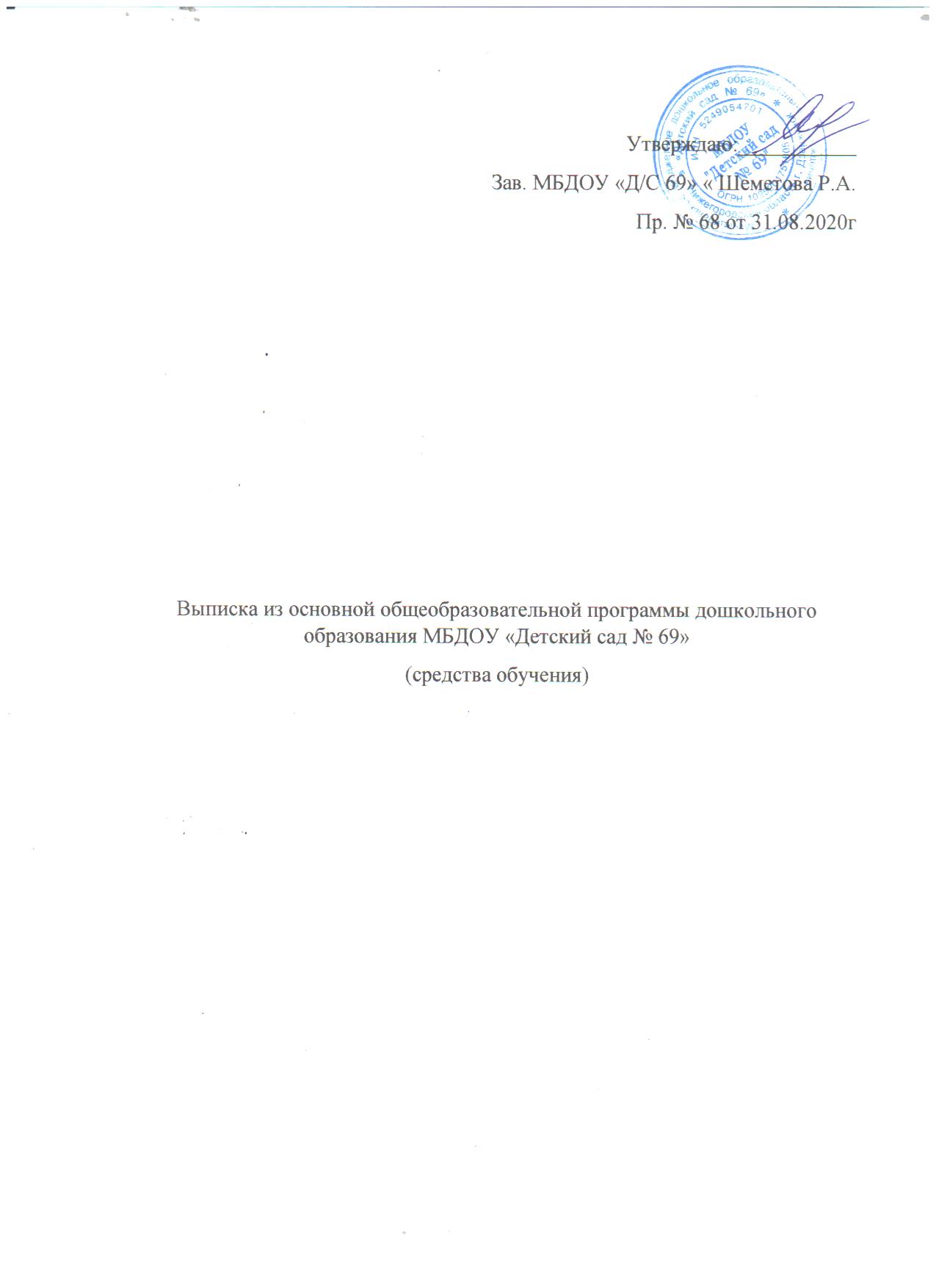 Обеспеченность средствами обучения и воспитанияОбеспеченность методическими материалами в группах 2-7 летОбразовательная область «Социально-коммуникативное развитие»Образовательная область	«Речевое развитие»Образовательная область «Познавательное развитие»Образовательная область «Художественно-эстетическое развитие»Образовательная область «Физическое развитие»Образовательная область «Социально-коммуникативное развитие»Образовательная область «Социально-коммуникативное развитие»Образовательная область «Социально-коммуникативное развитие»Первая группа раннего возраста (1,6 -2 года) Воспитание при проведении режимных процессовИгрушки-пищалкина каждогоПервая группа раннего возраста (1,6 -2 года) Воспитание при проведении режимных процессовПластиковые	бутылки	с	крышками	и сюрпризом внутрина каждогоПервая группа раннего возраста (1,6 -2 года) Воспитание при проведении режимных процессовЛисты бумагина каждогоПервая группа раннего возраста (1,6 -2 года) Воспитание при проведении режимных процессовпирамидки10Первая группа раннего возраста (1,6 -2 года) Воспитание при проведении режимных процессовКрупные пазлына каждогоПервая группа раннего возраста (1,6 -2 года) Воспитание при проведении режимных процессовКрупная мозаика3Первая группа раннего возраста (1,6 -2 года) Воспитание при проведении режимных процессовМелкая игрушка и кусочек фольгина каждогоПервая группа раннего возраста (1,6 -2 года) Воспитание при проведении режимных процессовИгрушечная машина меленькаяна каждогоПервая группа раннего возраста (1,6 -2 года) Воспитание при проведении режимных процессовПирамидкина каждогоКартинка домикна каждогоЛист картона с фигурками зайца и лисына каждогоПлоские геометрические фигурына каждогоШнуровкина каждогоКлубок ниток и игрушка котенок1Крупные бусы с веревочкойна каждогоИгрушечное ведерко3Прищепкипо 5Круг из картона - солнышко3Д.Н. КолдинаИгрушка-собака1Д.Н. КолдинаИгрушка-кошка1Игровые занятия сИгрушка-кошка1Игровые занятия сГрузовик1детьми 1-2 лет, -Грузовик1детьми 1-2 лет, -Маленькие мячикина каждогоМ.:ТЦ Сфера , 2018Маленькие мячикина каждогоМ.:ТЦ Сфера , 2018Машинкина каждогоИгрушечный большой медведь Игрушечный1маленький мышонокПирамидки10Мискина каждогоГорохна каждогоЛожкина каждогоЗаламинированные божьи коровкина каждогоПуговицы44Коробочки2Грибына каждогоКорзина1Шарикина каждогоКубикина каждогоБубнына каждогоПогремушкина каждогоИгрушки домашних животных (разные)1Ширма1Шишкина каждогоПирамидка из стаканчиковна каждогоБольшие и маленькие кругина каждогоКрасный мяч1Синий мяч1Матрешкина каждогоПирамидка на конусной основе1Длинные и короткие палочкина каждогоПарные картинкина каждогоКартинки-домики (4 основные цвета)на каждогоПрищепкина каждогоКуклана каждогоСиние и красные лентына каждогоВкладыши10Желтые и красные цветына каждогоРазноцветные кругина каждогоФлажкина каждогоКартинки животных (домашние и лесные)1Разноцветные бабочкина каждогоЦветные коврики с заплаткамина каждогоИгрушка-ежик1А.В.Найбауэр,Погремушкина каждогоА.В.Найбауэр,Игрушка -кошка1О.В.КуракинаИгрушка -кошка1О.В.КуракинаМячина каждогоМама рядом.Мячина каждогоМама рядом.Кубикина каждогоИгровые сеансы сКубикина каждогоИгровые сеансы сИгрушка-заяцна каждогодетьми раннегоИгрушка-заяцна каждогодетьми раннегоКолокольчикина каждоговозраста в центреКолокольчикина каждоговозраста в центреБубенна каждогоигровой поддержкиБубенна каждогоигровой поддержкиКукла1развития ребенка.Кукла1развития ребенка.Игрушка-собака11-3 лет». - М:Игрушка-собака11-3 лет». - М:Пирамидки10Мозаика-Синтез,Пирамидки10Мозаика-Синтез,Шнуровка102017Шнуровка102017«Чудесный мешочек»1Шерстяные нитки основных цветовна каждогоЗаламинированные картинкина каждого«Домашние птицы»Маленькие подносына каждогоИгрушка-медведь1Кукла-неваляшка2Картинки зайчикина каждогоКартинки морковкина каждогоКарточки с разными видами транспорта1Шумящие бутылочкина каждогоНаглядное пособие «Обувь»1Цветные мышкина каждогоОбразовательная область «Познавательное развитие»Образовательная область «Познавательное развитие»Образовательная область «Познавательное развитие»Игра-занятие сКукла Таня1дидактическимКоробка с отверстиями разной формы1материаломФланелеграфН.А КарпухинаКотенок1РеализацияКотенок1РеализацияСобачка1содержанияСобачка1содержанияЛистьяна подгруппуобразовательнойЛистьяна подгруппуобразовательнойКорзиночкина подгруппудеятельности.Корзиночкина подгруппудеятельности.Дерево из картона (красное, зеленое)2Ранний возрастДерево из картона (красное, зеленое)2Ранний возрастГрибы большие (красные, зеленые)на подгруппу(1,5 -2 года).-Грибы большие (красные, зеленые)на подгруппу(1,5 -2 года).-Грибы маленькие (красные, зеленые)на подгруппуВоронеж: «М-Грибы маленькие (красные, зеленые)на подгруппуВоронеж: «М-Машина1Книга», 2017Зайка1Книга», 2017Большой медведь1Книга», 2017Маленький мишутка1Книга», 2017Игрушка-ежик1Книга», 2017Игрушка-козочка1Книга», 2017Грибочки синие5Книга», 2017Грибочки красные5Книга», 2017Грибочки желтые5Книга», 2017Грибочки зеленые5Книга», 2017Куклы, одетые в наряды трех цветов: красный,желтый, синий3Книга», 2017Шарики цветныена подгруппуКнига», 2017Кукла большая1Книга», 2017Кукла маленькая1Кровать большая1Кровать маленькая1Набор из 8 одноцветных полых колпачковна подгруппуНабор одежды для куклы по сезону1Одноцветная пирамидка- ёлочкана подгруппуДве половинки импровизированного пальтона подгруппуРуль1Круги и квадратына подгруппуОвалы и прямоугольникина подгруппуЦветные ведеркина подгруппуЧудесный мешочек1Ложка столоваяна подгруппуТарелка мелкаяна подгруппуСтакан1А.В.Найбауэр, О.В.КуракинаЗаламинированные листы желтого, зеленого,красного цветовна подгруппуА.В.Найбауэр, О.В.КуракинаПоднос красный1Мама рядом.Поднос красный1Мама рядом.Поднос желтый1Игровые сеансы сПоднос желтый1Игровые сеансы сПоднос зеленый1детьми раннегоПоднос зеленый1детьми раннегоЯщички с природным наполнением5возраста в центреЯщички с природным наполнением5возраста в центреФрукты-муляжи малые7игровойФрукты-муляжи малые7поддержки развития ребенка.1-3 лет». - М:Фрукты-муляжи малые7поддержки развития ребенка.1-3 лет». - М:Заламинированные картинки с изображениемдомашних птицна подгруппуподдержки развития ребенка.1-3 лет». - М:Цветные шнуркина подгруппуМозаика-Синтез,Цветные шнуркина подгруппуМозаика-Синтез,Картинки-половинкина подгруппу2017Картинки-половинкина подгруппу2017Матрешки 2-3 местныена подгруппуСилуэт ежана подгруппуПрищепкина подгруппуЦветные масляные мелки основных цветовна подгруппуСюжетная картинка «Лес»1Картинки «Домашние птицы»на подгруппуПомпоны из шерстяных ниток желтого цветана подгруппуКруг красный (диаметр 10 см)на подгруппуКруг желтый (диаметр 10 см)на подгруппуЖелуди20Каштаны15Заламинированные картинкина подгруппу«Одежда»Заламинированные квадраты (10х10 см)на подгруппуБольшие бусины синего цветана подгруппуБольшие бусины зеленого цветана подгруппуСиние и красные коробки2Синие и красные кубикина подгруппуЗаламинированные цветные кругина подгруппуЗаламинированные лепестки для цветовна подгруппуМискина подгруппуПоднос1Фрукты-муляжи (разные)7Тазики2Игрушечные рыбкина подгруппуПрозрачные контейнерына подгруппуЦветные круглые пуговицына подгруппуКрасные и желтые мячина подгруппуКоробки красного и желтого цветов2Большие красные бусинына подгруппуМаленькие красные бусинына подгруппуОбразовательная область «Речевое развитие»Образовательная область «Речевое развитие»Образовательная область «Речевое развитие»РасширениеШирма1ориентировки вИгрушка кукла1окружающем иИгрушка мишка1развитие речиИгрушка зайка1Н.А КарпухинаИгрушка собачка1РеализацияЛистья основных цветовна подгруппусодержанияЛистья основных цветовна подгруппусодержанияМишка большой1образовательнойМишка большой1образовательнойМишка маленький1деятельности.Мишка маленький1деятельности.Игрушка петушок1Ранний возрастИгрушка петушок1Ранний возрастМуляжи фруктов: груша, яблоко, банан1(1,5 -2 года).-Муляжи фруктов: груша, яблоко, банан1(1,5 -2 года).-Домик1Воронеж: «М-Домик1Воронеж: «М-Корзиночка1Книга», 2017Грибына подгруппуКнига», 2017Ежики2Картина «Мальчик играет с собакой»1Большая лошадка1Маленькая лошадка1Сундучок1Картинки «Кукла плачет»,1«Машина», «Мишка»,«Мышка»Разрезные картинкина подгруппуКартина леса на фланелеграфе1Игрушка лиса1Барабан2Молоток2Колокольчик2Кирпичикина подгруппуКартина с изображением комнаты (из серии1«Мебель»)Кукольная мебель: стол, стул, кроватка,1шкафКуклы, одетые в наряды трех цветов: красный,3желтый, синийКарточки с изображением животных1Кроватка1Фланелеграф1Фигурки для фланелеграфа1Кукла Ивашка1Снежки из ватына подгруппуБольшая грузовая машина1Маленькая грузовая машина1Кирпичики разного цветана подгруппуДетская посуда1Картина «Зима»1Вырезанные снежинкина подгруппуКартина «Ёлка в детском саду»1Кукла большая1Кукла маленькая1Ёлка1Ёлочные игрушкина подгруппуФигурки для фланелеграфа: курица, цыпленок,петух, собака, кошка, корова1Ванночка1Набор инструментов1Картина «Зимние забавы»1Саночки2Картинка автобус1Настольный театр «Курочка Ряба»1Барабан с палочками2Картина «Весна»1Предметы весенней одежды1Картина «Мама купает ребенка»1Игрушка коза1Игрушка корова1Настольный театр «Репка»1Картина «Дети обедают»1Кроватки2Коляски2Игрушка птичка1Игрушка цыпленок1Миска1Палочки разного цветана подгруппуБольшая матрешка1Маленькая матрешка1Петрушка1Набор «Овощи»1Найбауэр А.В. ,Кукла1Куракина О.В.«Волшебный мешочек»1«Мама рядом.Набор «Домашние животные»1«Мама рядом.Сюжетная картинка «Птицы в лесу»1Игровые сеансы сСюжетная картинка «Птицы в лесу»1Игровые сеансы сНаглядное пособие «Птицы леса»1детьми раннегоНаглядное пособие «Птицы леса»1детьми раннегоПрищепкина подгруппувозраста в центреПрищепкина подгруппувозраста в центреКукольный театр «Колобок»1игровойКукольный театр «Колобок»1игровойСюжетная картинка «Лес. Дикие животные»1поддержкиСюжетная картинка «Лес. Дикие животные»1поддержкиИгрушка неваляшка1развитияИгрушка неваляшка1развитияНаглядное пособие «Сад»1ребёнка»:Наглядное пособие «Сад»1ребёнка»:Сюжетная картинка «Улица. Транспорт»1МетодическоеСюжетная картинка «Улица. Транспорт»1МетодическоеКарточки с разным видом транспорта2пособие».- М.:Карточки с разным видом транспорта2пособие».- М.:Цветочки основных цветовна подгруппуМозаика-Синтез,Цветочки основных цветовна подгруппу2017Картинка скворец1Сюжетная картинка «Дорога. Транспорт»1Образовательная область «Художественно-эстетическое развитиеОбразовательная область «Художественно-эстетическое развитиеОбразовательная область «Художественно-эстетическое развитиеМузыкальноевоспитаниеПогремушкина каждогоМузыкальноевоспитаниеКолокольчикина каждогоИ.Л. ДзержинскаяПлаточкина каждого«Музыкальное воспитание младших дошкольников».- Издательство«Просвещение», 1985 г.Игрушка-собачка1«Музыкальное воспитание младших дошкольников».- Издательство«Просвещение», 1985 г.Кукла1«Музыкальное воспитание младших дошкольников».- Издательство«Просвещение», 1985 г.Флажкина каждого«Музыкальное воспитание младших дошкольников».- Издательство«Просвещение», 1985 г.Игрушка-мишка1«Музыкальное воспитание младших дошкольников».- Издательство«Просвещение», 1985 г.Игрушка- заяц1«Музыкальное воспитание младших дошкольников».- Издательство«Просвещение», 1985 г.Ширма1«Музыкальное воспитание младших дошкольников».- Издательство«Просвещение», 1985 г.Барабан2«Музыкальное воспитание младших дошкольников».- Издательство«Просвещение», 1985 г.Колечкина каждого«Музыкальное воспитание младших дошкольников».- Издательство«Просвещение», 1985 г.Иллюстрация «Ёлка»1«Музыкальное воспитание младших дошкольников».- Издательство«Просвещение», 1985 г.Иллюстрация «Дед Мороз»1«Музыкальное воспитание младших дошкольников».- Издательство«Просвещение», 1985 г.Саночки2«Музыкальное воспитание младших дошкольников».- Издательство«Просвещение», 1985 г.Игрушка- петушок1«Музыкальное воспитание младших дошкольников».- Издательство«Просвещение», 1985 г.Игрушка- бычок1«Музыкальное воспитание младших дошкольников».- Издательство«Просвещение», 1985 г.Бубен1«Музыкальное воспитание младших дошкольников».- Издательство«Просвещение», 1985 г.Мячик1«Музыкальное воспитание младших дошкольников».- Издательство«Просвещение», 1985 г.Игрушка-птичка1«Музыкальное воспитание младших дошкольников».- Издательство«Просвещение», 1985 г.Игрушка-кошка1«Музыкальное воспитание младших дошкольников».- Издательство«Просвещение», 1985 г.Шарик1«Музыкальное воспитание младших дошкольников».- Издательство«Просвещение», 1985 г.Иллюстрация «Курочка и цыплята»1«Музыкальное воспитание младших дошкольников».- Издательство«Просвещение», 1985 г.Шапочки петушковна каждого«Музыкальное воспитание младших дошкольников».- Издательство«Просвещение», 1985 г.Маленькие матрешкина каждогоИгра-занятие со строительным материалом Н.А Карпухина Реализация содержания образовательной деятельности.Ранний возраст (1,5 -2 года).- Воронеж: «М-Книга», 2017Настольный строительный материал (кубики,кирпичики)на подгруппуИгра-занятие со строительным материалом Н.А Карпухина Реализация содержания образовательной деятельности.Ранний возраст (1,5 -2 года).- Воронеж: «М-Книга», 2017Игрушка-петушок1Игра-занятие со строительным материалом Н.А Карпухина Реализация содержания образовательной деятельности.Ранний возраст (1,5 -2 года).- Воронеж: «М-Книга», 2017Настольный строительный материал - кубики,кирпичики разного цветана подгруппуИгра-занятие со строительным материалом Н.А Карпухина Реализация содержания образовательной деятельности.Ранний возраст (1,5 -2 года).- Воронеж: «М-Книга», 2017Игрушка-собачка1Игра-занятие со строительным материалом Н.А Карпухина Реализация содержания образовательной деятельности.Ранний возраст (1,5 -2 года).- Воронеж: «М-Книга», 2017Игрушка-собачка1Игра-занятие со строительным материалом Н.А Карпухина Реализация содержания образовательной деятельности.Ранний возраст (1,5 -2 года).- Воронеж: «М-Книга», 2017Игрушка- зайчик1Игра-занятие со строительным материалом Н.А Карпухина Реализация содержания образовательной деятельности.Ранний возраст (1,5 -2 года).- Воронеж: «М-Книга», 2017Игрушка- петушок1Игра-занятие со строительным материалом Н.А Карпухина Реализация содержания образовательной деятельности.Ранний возраст (1,5 -2 года).- Воронеж: «М-Книга», 2017Кубикина подгруппуИгра-занятие со строительным материалом Н.А Карпухина Реализация содержания образовательной деятельности.Ранний возраст (1,5 -2 года).- Воронеж: «М-Книга», 2017Куклына подгруппуИгра-занятие со строительным материалом Н.А Карпухина Реализация содержания образовательной деятельности.Ранний возраст (1,5 -2 года).- Воронеж: «М-Книга», 2017Кубики одинакового размера синего цвета1Игра-занятие со строительным материалом Н.А Карпухина Реализация содержания образовательной деятельности.Ранний возраст (1,5 -2 года).- Воронеж: «М-Книга», 2017Игрушка-котенок1Игра-занятие со строительным материалом Н.А Карпухина Реализация содержания образовательной деятельности.Ранний возраст (1,5 -2 года).- Воронеж: «М-Книга», 2017Кубики одинакового размера желтого цветана подгруппуИгра-занятие со строительным материалом Н.А Карпухина Реализация содержания образовательной деятельности.Ранний возраст (1,5 -2 года).- Воронеж: «М-Книга», 2017Кубики одинакового размера зеленого цветана подгруппуИгра-занятие со строительным материалом Н.А Карпухина Реализация содержания образовательной деятельности.Ранний возраст (1,5 -2 года).- Воронеж: «М-Книга», 2017Кубики одинакового размера красного цветана подгруппуИгра-занятие со строительным материалом Н.А Карпухина Реализация содержания образовательной деятельности.Ранний возраст (1,5 -2 года).- Воронеж: «М-Книга», 2017Кубики и кирпичики желтого цветана подгруппуИгра-занятие со строительным материалом Н.А Карпухина Реализация содержания образовательной деятельности.Ранний возраст (1,5 -2 года).- Воронеж: «М-Книга», 2017Кубики и кирпичики зеленого цветана подгруппуИгра-занятие со строительным материалом Н.А Карпухина Реализация содержания образовательной деятельности.Ранний возраст (1,5 -2 года).- Воронеж: «М-Книга», 2017Кубики и кирпичики синего цветана подгруппуИгра-занятие со строительным материалом Н.А Карпухина Реализация содержания образовательной деятельности.Ранний возраст (1,5 -2 года).- Воронеж: «М-Книга», 2017Матрешкина подгруппуИгра-занятие со строительным материалом Н.А Карпухина Реализация содержания образовательной деятельности.Ранний возраст (1,5 -2 года).- Воронеж: «М-Книга», 2017Мячикина подгруппуИгра-занятие со строительным материалом Н.А Карпухина Реализация содержания образовательной деятельности.Ранний возраст (1,5 -2 года).- Воронеж: «М-Книга», 2017Пластинана подгруппуИгра-занятие со строительным материалом Н.А Карпухина Реализация содержания образовательной деятельности.Ранний возраст (1,5 -2 года).- Воронеж: «М-Книга», 2017Игрушка колобок1Игра-занятие со строительным материалом Н.А Карпухина Реализация содержания образовательной деятельности.Ранний возраст (1,5 -2 года).- Воронеж: «М-Книга», 2017Призмана подгруппуОбразовательная область «Физическое развитие»Образовательная область «Физическое развитие»Образовательная область «Физическое развитие»Развитие движенийЛайзане С.Я.Ящик (50х50х10 см)1Развитие движенийЛайзане С.Я.Погремушкина подгруппуРазвитие движенийЛайзане С.Я.Палка (1,5-2-2,5 м)на подгруппуРазвитие движенийЛайзане С.Я.Дорожка (3-4 м)на подгруппуФизическая культура для малышей: Книга для воспитателей детского сада – 2-е изд., - М.: Просвещение, 1987Воротца1Физическая культура для малышей: Книга для воспитателей детского сада – 2-е изд., - М.: Просвещение, 1987Мячи (диаметр 25-30 см)на подгруппуФизическая культура для малышей: Книга для воспитателей детского сада – 2-е изд., - М.: Просвещение, 1987Обруч4Физическая культура для малышей: Книга для воспитателей детского сада – 2-е изд., - М.: Просвещение, 1987Игрушка1Физическая культура для малышей: Книга для воспитателей детского сада – 2-е изд., - М.: Просвещение, 1987Стойка (высота 40-50 см)2Физическая культура для малышей: Книга для воспитателей детского сада – 2-е изд., - М.: Просвещение, 1987Маленькие мячинаподгруппуФизическая культура для малышей: Книга для воспитателей детского сада – 2-е изд., - М.: Просвещение, 1987Гимнастическая доска (ширина 30-25 см)1Физическая культура для малышей: Книга для воспитателей детского сада – 2-е изд., - М.: Просвещение, 1987Кукла1Физическая культура для малышей: Книга для воспитателей детского сада – 2-е изд., - М.: Просвещение, 1987Ребристая доска1Физическая культура для малышей: Книга для воспитателей детского сада – 2-е изд., - М.: Просвещение, 1987Кеглина подгруппуФизическая культура для малышей: Книга для воспитателей детского сада – 2-е изд., - М.: Просвещение, 1987Гимнастическая скамейка1Физическая культура для малышей: Книга для воспитателей детского сада – 2-е изд., - М.: Просвещение, 1987Игрушка мишка1Физическая культура для малышей: Книга для воспитателей детского сада – 2-е изд., - М.: Просвещение, 1987Обруч (диаметр 50-60 см)1Физическая культура для малышей: Книга для воспитателей детского сада – 2-е изд., - М.: Просвещение, 1987Игрушка собачка1Физическая культура для малышей: Книга для воспитателей детского сада – 2-е изд., - М.: Просвещение, 1987Стульяна подгруппуФизическая культура для малышей: Книга для воспитателей детского сада – 2-е изд., - М.: Просвещение, 1987Длинные палки2Физическая культура для малышей: Книга для воспитателей детского сада – 2-е изд., - М.: Просвещение, 1987Наклонная доска1Физическая культура для малышей: Книга для воспитателей детского сада – 2-е изд., - М.: Просвещение, 1987Мешки с пескомна подгруппуФизическая культура для малышей: Книга для воспитателей детского сада – 2-е изд., - М.: Просвещение, 1987Ящик (40х40х10 см)1Физическая культура для малышей: Книга для воспитателей детского сада – 2-е изд., - М.: Просвещение, 1987Лента1Возрастная группаОбеспечение средствами обучения и воспитанияКоличеств оВторая группаИгрушка утка1Вторая группаИгрушка гусь1раннего возрастаИгрушка гусь1раннего возрастаИгрушка курица1(2-3 года)Игрушка курица1(2-3 года)Игрушка петух1Абрамова Л.В.Игрушка петух1Абрамова Л.В.Игрушка заяц1«Социально -Игрушка заяц1«Социально -Игрушка медведь1коммуникативноеИгрушка медведь1коммуникативноеигрушка паровоз1развитиеигрушка паровоз1развитиеигрушка ежик1дошкольников.игрушка ежик1дошкольников.Игрушка собака1Ввторая группаИгрушка собака1Ввторая группаИгрушка белка1раннего возраста. -Игрушка белка1раннего возраста. -игрушка лиса1М.: Мозаика-игрушка лиса1М.: Мозаика-Игрушка лошадка1Синтез, 2016Игрушка лошадка1Синтез, 2016игрушка кошка1игрушечная посуда1Емкость с водой1Наборы для игры с песком1флажки25мешочек1игрушечная тележка1Петрушка1Пирамидка6Колпак1Ширма1Барабан1Колокольчик1Тубус с цветными карандашами (6 цветов)25Корзинка3Дымковские игрушки25Руль2Набор одежды для кукол1Заводные и музыкальные игрушки15Кукла1Игрушечные машины15Мяч1Обруч1Игрушечные чашки и блюдца15Лопатки для игр со снегом15Санки для кукол2Напольный строительный материал1Елка1Елочная игрушка15Картинки с изображением домашних животных1Картинки с изображением диких животных1Картинки с изображением предметов обуви1Картинка с изображением мамы25Качающая колыбель1Иллюстрации к стихотворению К.Чуковского«Федотка»1Иллюстрации к сказке «Маша и медведь»1Иллюстрации к стихотворению А.Барто «Мячик»1Младшая группа (3-4 года) Л.В.Абрамова, И.Ф.Слепцова.Социально- коммуникативное развитие дошкольников 3-4 года, –М.: Мозаика– Синтез, 2017игрушка-Филя1Младшая группа (3-4 года) Л.В.Абрамова, И.Ф.Слепцова.Социально- коммуникативное развитие дошкольников 3-4 года, –М.: Мозаика– Синтез, 2017игрушка Хрюша1Младшая группа (3-4 года) Л.В.Абрамова, И.Ф.Слепцова.Социально- коммуникативное развитие дошкольников 3-4 года, –М.: Мозаика– Синтез, 2017чайная посуда1Младшая группа (3-4 года) Л.В.Абрамова, И.Ф.Слепцова.Социально- коммуникативное развитие дошкольников 3-4 года, –М.: Мозаика– Синтез, 2017руль1Младшая группа (3-4 года) Л.В.Абрамова, И.Ф.Слепцова.Социально- коммуникативное развитие дошкольников 3-4 года, –М.: Мозаика– Синтез, 2017картинки «Транспорт»1Младшая группа (3-4 года) Л.В.Абрамова, И.Ф.Слепцова.Социально- коммуникативное развитие дошкольников 3-4 года, –М.: Мозаика– Синтез, 2017иллюстрации	к	книге	Л.Воронковой	«Маша-растеряша»1Младшая группа (3-4 года) Л.В.Абрамова, И.Ф.Слепцова.Социально- коммуникативное развитие дошкольников 3-4 года, –М.: Мозаика– Синтез, 2017кукла1Младшая группа (3-4 года) Л.В.Абрамова, И.Ф.Слепцова.Социально- коммуникативное развитие дошкольников 3-4 года, –М.: Мозаика– Синтез, 2017игрушка-петрушка1Младшая группа (3-4 года) Л.В.Абрамова, И.Ф.Слепцова.Социально- коммуникативное развитие дошкольников 3-4 года, –М.: Мозаика– Синтез, 2017сундучок1Младшая группа (3-4 года) Л.В.Абрамова, И.Ф.Слепцова.Социально- коммуникативное развитие дошкольников 3-4 года, –М.: Мозаика– Синтез, 2017богородские игрушки3-4Младшая группа (3-4 года) Л.В.Абрамова, И.Ф.Слепцова.Социально- коммуникативное развитие дошкольников 3-4 года, –М.: Мозаика– Синтез, 2017лошадка1Младшая группа (3-4 года) Л.В.Абрамова, И.Ф.Слепцова.Социально- коммуникативное развитие дошкольников 3-4 года, –М.: Мозаика– Синтез, 2017одежда (сарафан, рубашка, шали, платки и т.д.)1Младшая группа (3-4 года) Л.В.Абрамова, И.Ф.Слепцова.Социально- коммуникативное развитие дошкольников 3-4 года, –М.: Мозаика– Синтез, 2017бумага 20х20смна каждогоМладшая группа (3-4 года) Л.В.Абрамова, И.Ф.Слепцова.Социально- коммуникативное развитие дошкольников 3-4 года, –М.: Мозаика– Синтез, 2017банки с водойна каждогоМладшая группа (3-4 года) Л.В.Абрамова, И.Ф.Слепцова.Социально- коммуникативное развитие дошкольников 3-4 года, –М.: Мозаика– Синтез, 2017геометрические фигурына каждогоМладшая группа (3-4 года) Л.В.Абрамова, И.Ф.Слепцова.Социально- коммуникативное развитие дошкольников 3-4 года, –М.: Мозаика– Синтез, 2017клейна каждогоМладшая группа (3-4 года) Л.В.Абрамова, И.Ф.Слепцова.Социально- коммуникативное развитие дошкольников 3-4 года, –М.: Мозаика– Синтез, 2017клеенкана каждогоМладшая группа (3-4 года) Л.В.Абрамова, И.Ф.Слепцова.Социально- коммуникативное развитие дошкольников 3-4 года, –М.: Мозаика– Синтез, 2017салфеткана каждогоМладшая группа (3-4 года) Л.В.Абрамова, И.Ф.Слепцова.Социально- коммуникативное развитие дошкольников 3-4 года, –М.: Мозаика– Синтез, 2017телефон - игрушка1Младшая группа (3-4 года) Л.В.Абрамова, И.Ф.Слепцова.Социально- коммуникативное развитие дошкольников 3-4 года, –М.: Мозаика– Синтез, 2017иллюстрации к книге В.Сутеева «Разные колеса»1Младшая группа (3-4 года) Л.В.Абрамова, И.Ф.Слепцова.Социально- коммуникативное развитие дошкольников 3-4 года, –М.: Мозаика– Синтез, 2017варежка – силуэтна каждогоМладшая группа (3-4 года) Л.В.Абрамова, И.Ф.Слепцова.Социально- коммуникативное развитие дошкольников 3-4 года, –М.: Мозаика– Синтез, 2017гуашьна каждогоМладшая группа (3-4 года) Л.В.Абрамова, И.Ф.Слепцова.Социально- коммуникативное развитие дошкольников 3-4 года, –М.: Мозаика– Синтез, 2017кистина каждогоМладшая группа (3-4 года) Л.В.Абрамова, И.Ф.Слепцова.Социально- коммуникативное развитие дошкольников 3-4 года, –М.: Мозаика– Синтез, 2017пластилинна каждогоМладшая группа (3-4 года) Л.В.Абрамова, И.Ф.Слепцова.Социально- коммуникативное развитие дошкольников 3-4 года, –М.: Мозаика– Синтез, 2017доски для лепкина каждогобумагана каждогообезьянка1колыбель1зайчик1кукла-фея3иллюстрации к английской песенке «Маленькиефеи»1иллюстрации к стихотворению Е.Благиной«Аленушка»1одежда для куклы1брусочек (мыло)1полотенце1иллюстрации к рассказу Н.Павловой «На машине»1карлсон - игрушка1морковка1ленточка1иллюстрации к книге В.Сутеева «Елка»1новогодниеоткрытки елка11игрушка –Дед Мороз1елочные игрушки1елочные игрушки - силуэтына каждогостроительный материал1перчаточные куклы –лиса, заяц, ежик3картинка строящего дома1картинка человека1кубикина каждогоиллюстрации	к	сказке	Д.Мамина-Сибиряка«Сказка по храброго зайца- длинные уши, косые глаза, короткий хвост»1санки для куклы1геометрические фигуры1карандашина каждогоиллюстрации к песенки «Жили у бабуси…»1шапочки для гусей2очки1иллюстрации к книге К.Чуковского «Так и не так»1прищепки1утюг2лист с изображением солнца1лучикина каждогоизображение веселого и грустного зайчика2шапочки лисичек, медведя, зайца, птичкина каждогозайчик - Степашка1иллюстрации к потешке «Чики-чики-чикалочки…»1лист с изображением Вани и Дуни1лошадка на палочке1бумажные солнышко, камешки, травка, дорожка1иллюстрации к потешке «Сидит белка натележке..»1халат и инструменты для врача1иллюстрации к сказке Л.Толстого «Три медведя»иллюстрации к сказке Л.Толстого «Три медведя»иллюстрации к сказке Л.Толстого «Три медведя»иллюстрации к сказке Л.Толстого «Три медведя»1буратинобуратинобуратинобуратино1мальвинамальвинамальвинамальвина1лист бумаги с изображением лесалист бумаги с изображением лесалист бумаги с изображением лесалист бумаги с изображением леса1мячмячмячмяч1иллюстрации к стихотворениямиллюстрации к стихотворениямиллюстрации к стихотворениямиллюстрации к стихотворениям1иллюстрации к английской песенки «Кораблик»иллюстрации к английской песенки «Кораблик»иллюстрации к английской песенки «Кораблик»иллюстрации к английской песенки «Кораблик»1силуэты героев песенкисилуэты героев песенкисилуэты героев песенкисилуэты героев песенки1лист бумаги с изображением травылист бумаги с изображением травылист бумаги с изображением травылист бумаги с изображением травы1фланелиграффланелиграффланелиграффланелиграф1силуэты курочки и цыплятсилуэты курочки и цыплятсилуэты курочки и цыплятсилуэты курочки и цыплят1набор для парикмахеранабор для парикмахеранабор для парикмахеранабор для парикмахера1луковицылуковицылуковицылуковицына каждогоинвентарь для работы в огороде.инвентарь для работы в огороде.инвентарь для работы в огороде.инвентарь для работы в огороде.на каждогоСредняя группа (4-5 лет) Л.В.Абрамова,И. Ф.Слепцова.Социально- коммуникативное развитие дошкольников 4-5 лет, –М.: Мозаика– Синтез, 2017Детские книги с иллюстрациями.Детские книги с иллюстрациями.Детские книги с иллюстрациями.Детские книги с иллюстрациями.Средняя группа (4-5 лет) Л.В.Абрамова,И. Ф.Слепцова.Социально- коммуникативное развитие дошкольников 4-5 лет, –М.: Мозаика– Синтез, 2017Лото «Овощи, фрукты».Лото «Овощи, фрукты».Лото «Овощи, фрукты».Лото «Овощи, фрукты».Средняя группа (4-5 лет) Л.В.Абрамова,И. Ф.Слепцова.Социально- коммуникативное развитие дошкольников 4-5 лет, –М.: Мозаика– Синтез, 2017Куклы, большой лист бумаги синего цвета, гуашь,круг желтого цвета.Куклы, большой лист бумаги синего цвета, гуашь,круг желтого цвета.Куклы, большой лист бумаги синего цвета, гуашь,круг желтого цвета.Куклы, большой лист бумаги синего цвета, гуашь,круг желтого цвета.Средняя группа (4-5 лет) Л.В.Абрамова,И. Ф.Слепцова.Социально- коммуникативное развитие дошкольников 4-5 лет, –М.: Мозаика– Синтез, 2017Строительный материал, куклы, машины.Строительный материал, куклы, машины.Строительный материал, куклы, машины.Строительный материал, куклы, машины.Средняя группа (4-5 лет) Л.В.Абрамова,И. Ф.Слепцова.Социально- коммуникативное развитие дошкольников 4-5 лет, –М.: Мозаика– Синтез, 2017Иллюстрированое	издание	сказки К.Чуковского«Тараканище»,	цветная	бумага,	силуэтные изображения животныхИллюстрированое	издание	сказки К.Чуковского«Тараканище»,	цветная	бумага,	силуэтные изображения животныхИллюстрированое	издание	сказки К.Чуковского«Тараканище»,	цветная	бумага,	силуэтные изображения животныхИллюстрированое	издание	сказки К.Чуковского«Тараканище»,	цветная	бумага,	силуэтные изображения животныхСредняя группа (4-5 лет) Л.В.Абрамова,И. Ф.Слепцова.Социально- коммуникативное развитие дошкольников 4-5 лет, –М.: Мозаика– Синтез, 2017Бумага, цветные карандаши, фломастеры, гуашь,кисти, салфетки.Бумага, цветные карандаши, фломастеры, гуашь,кисти, салфетки.Бумага, цветные карандаши, фломастеры, гуашь,кисти, салфетки.Бумага, цветные карандаши, фломастеры, гуашь,кисти, салфетки.Кукла.Кукла.Кукла.Кукла.Живой и искусственные цветы, большой лист бумаги с изображением вазы, цветная бумага, клей,кисти для клея, ножницы.Живой и искусственные цветы, большой лист бумаги с изображением вазы, цветная бумага, клей,кисти для клея, ножницы.Живой и искусственные цветы, большой лист бумаги с изображением вазы, цветная бумага, клей,кисти для клея, ножницы.Живой и искусственные цветы, большой лист бумаги с изображением вазы, цветная бумага, клей,кисти для клея, ножницы.Бумажная кукла-мальчик, комплект одежды длякуклы.Бумажная кукла-мальчик, комплект одежды длякуклы.Бумажная кукла-мальчик, комплект одежды длякуклы.Бумажная кукла-мальчик, комплект одежды длякуклы.Петушок, силуэтные изображения тарелочек.Петушок, силуэтные изображения тарелочек.Петушок, силуэтные изображения тарелочек.Петушок, силуэтные изображения тарелочек.Бумага,	разного	формата,	гуашь,цветные карандаши, восковые мелки, кисти.Бумага,	разного	формата,	гуашь,цветные карандаши, восковые мелки, кисти.Бумага,	разного	формата,	гуашь,цветные карандаши, восковые мелки, кисти.Бумага,	разного	формата,	гуашь,цветные карандаши, восковые мелки, кисти.Бумага,	разного	формата,	гуашь,цветные карандаши, восковые мелки, кисти.Бумага,	разного	формата,	гуашь,цветные карандаши, восковые мелки, кисти.Бумага,	разного	формата,	гуашь,цветные карандаши, восковые мелки, кисти.Бумага,	разного	формата,	гуашь,цветные карандаши, восковые мелки, кисти.Иллюстрации	к	стихотворению В.Товаркова«Почему так говорят?».Иллюстрации	к	стихотворению В.Товаркова«Почему так говорят?».Иллюстрации	к	стихотворению В.Товаркова«Почему так говорят?».Иллюстрации	к	стихотворению В.Товаркова«Почему так говорят?».Бумага,	разного	формата,	гуашь,цветные карандаши, восковые мелки, кисти.Бумага,	разного	формата,	гуашь,цветные карандаши, восковые мелки, кисти.Бумага,	разного	формата,	гуашь,цветные карандаши, восковые мелки, кисти.Бумага,	разного	формата,	гуашь,цветные карандаши, восковые мелки, кисти.Бумага, трафареты, цветные карандаши.Бумага, трафареты, цветные карандаши.Бумага, трафареты, цветные карандаши.Бумага, трафареты, цветные карандаши.Книги подлежащие ремонту, цветная бумага, клей,ножницы.Книги подлежащие ремонту, цветная бумага, клей,ножницы.Книги подлежащие ремонту, цветная бумага, клей,ножницы.Книги подлежащие ремонту, цветная бумага, клей,ножницы.Иллюстрированные издания книг про детский сад,например «Дошколята» И. Гуриной.Иллюстрированные издания книг про детский сад,например «Дошколята» И. Гуриной.Иллюстрированные издания книг про детский сад,например «Дошколята» И. Гуриной.Иллюстрированные издания книг про детский сад,например «Дошколята» И. Гуриной.Альбом с фотографиями детей.Альбом с фотографиями детей.Альбом с фотографиями детей.Альбом с фотографиями детей.Иллюстрированное«Красная шапочка».изданиесказкиШ. ПерроМешочек с различными предметамиМешочек с различными предметамиМешочек с различными предметамиМешочек с различными предметамиБольшой лист бумаги зелёного цвета, контурныеизображения цветов, гуашь, кисти…Игрушечный заяц, корзина, пластилин, доски длялепки.Картинка   с   изображением	детей, собирающих грибы, бумага разного цвета и формата, гуашь,цветные карандаши, восковые мелки, кисти.Силуэтные	изображения	филимоновскихигрушек.Игрушки: лиса, медведи, ёж, кот, посуда.Формочки, лопатка, ведёрко, природный материал.Бумага, разного цвета и формата, гуашь, цветныекарандаши, восковые мелки, кисти.Корм для птиц, кормушка.Игрушечный петушокЁлка, цветная бумага, ножницы, клей.Картинка с изображением зимнего пейзажа и поздней осени, картинки с изображением лыж,санок, снеговика, снежинок, ёлки, шубы…¼ листа тёмного цвета, белая гуашь, ножницы,кисти.Иллюстрации	к	стихотворению	А.	Барто«Снегирь», сюжетные картинки, изображающие плохие и хорошие поступки детей.Иллюстрации к рассказу Л. Толстого «Галка и кувшин», банка с водой, камешки, игрушечнаяптица.Бумага,	разного	формата,	гуашь,цветные карандаши, восковые мелки, кисти.Атрибуты	для	игры «Больница», игрушечныеживотные (белка, лиса, медведь, заяц и т. п )Корм для птиц, кормушки, пластилин.Бумага,	разного	формата,	гуашь,цветные карандаши, восковые мелки, кисти.Бумага формата А4, гуашь.Иллюстрации к сказке «Рукавичка», шапочки дляигр по сказке.КубикиЗайчик.Инвентарь,	необходимый	для	изготовленияснежных построек.2 комнатных растения (живое и искусственное),инвентарь для посадки и ухода за растениями, альбом, цветные карандаши.Лист большого формата, цветная бумагаКартинки	с	изображением	лётчиков,моряков, пограничников,Фотографии	родственников	детей	в	военной форме.Бумага,	разного	формата,	гуашь,	цветные карандаши, восковые мелки, кисти.Картинка с изображением пастушка пастушка икоров, игрушка пастушка.Фланелеграф.Картонные круги.Фея Здрасте (кукла бибабо).Альбом с фотографиями детей, воспитателей и других сотрудников д/с, учавствующих в разныхвидах деятельности.Иллюстрации к рассказу Л. Толстого «Деду скучнобыло дома…»Бумага,	разного	формата,	гуашь,цветные карандаши, фломастеры, восковые мелки, кисти.Листы картона в формате квадрата, цветная бумага,ножницы, клей, кисти.Игрушечные звери (кошка, медведи,\ белка, зайцы),коробка, цветная бумага, картон…Картинки с изображением скворца и скворечника, большой лист с изображением деревьев, цветнаябумага, ножницы…Богородские игрушки.Большой лист с изображением паровоза и вагончиков, картинки с изображением игрушек (медведь, кошка, заяц, мартышка, кукла,матрёшка).Большой лист с изображением с изображенными на нем деревьями, грядками, клумбами, силуэтные изображения фруктов, овощей, цветов, цветныекарандаши, клей, кистиСтаканчики с рассадой, оборудование для работына огороде.Картинки с изображением предметов посуды, игрушек, мебели, одежды, обуви, овощей, фруктов; большие картинки с изображениемвитрин соответствующих магазинов.Фотографии с изображением улиц города.Игрушки для игры с песком.Чайный сервиз для кукол, куклы, цветная бумага,пластилин.Ободок	из	картона	с	липучками, силуэтные   изображения   цветов,   картон,	клей,ножницы.Иллюстрированная р.н.с. «Сестрица Алёнушка ибратец Иванушка»Картинка с изображением поляны с цветами икартинка без цветов. Зелёная бумага, гуашь, кистиКартинки с изображением героев мумультфильмов.Коробки с настольно-печатными играми, которыенужно отремонтировать.ЗеркалоЦветные мелкиИгрушки (кошка, собака, петух, курица),кукла.Старшая группа (5-6 лет) Л.В.Абрамова,И.Ф. Слепцова.Социально- коммуникативное развитие дошкольников 5-6 лет, –М.: Мозаика– Синтез, 2017Репродукция картин: В. Васнецова «Алёнушка»;1Старшая группа (5-6 лет) Л.В.Абрамова,И.Ф. Слепцова.Социально- коммуникативное развитие дошкольников 5-6 лет, –М.: Мозаика– Синтез, 2017В. Поленова «Золотая осень»;1Старшая группа (5-6 лет) Л.В.Абрамова,И.Ф. Слепцова.Социально- коммуникативное развитие дошкольников 5-6 лет, –М.: Мозаика– Синтез, 2017И Левитана «Золотая осень»,1Старшая группа (5-6 лет) Л.В.Абрамова,И.Ф. Слепцова.Социально- коммуникативное развитие дошкольников 5-6 лет, –М.: Мозаика– Синтез, 2017Репродукции портретов В. Серова.1Старшая группа (5-6 лет) Л.В.Абрамова,И.Ф. Слепцова.Социально- коммуникативное развитие дошкольников 5-6 лет, –М.: Мозаика– Синтез, 2017Цветная бумага, картон, бумага формата А-4, краски, гуашь, кисти, простые карандаши, цветные карандаши, фломастеры, восковые мелки, пластилин, природный материал, клей, кисти для клея, ножницы, мелки, палитраНа каждогоСтаршая группа (5-6 лет) Л.В.Абрамова,И.Ф. Слепцова.Социально- коммуникативное развитие дошкольников 5-6 лет, –М.: Мозаика– Синтез, 2017Большой лист бумаги5Старшая группа (5-6 лет) Л.В.Абрамова,И.Ф. Слепцова.Социально- коммуникативное развитие дошкольников 5-6 лет, –М.: Мозаика– Синтез, 2017Картинки с изображением детей, поступающиххорошо и плохо.1Старшая группа (5-6 лет) Л.В.Абрамова,И.Ф. Слепцова.Социально- коммуникативное развитие дошкольников 5-6 лет, –М.: Мозаика– Синтез, 2017Книги, нуждающиеся в ремонте.3-6Старшая группа (5-6 лет) Л.В.Абрамова,И.Ф. Слепцова.Социально- коммуникативное развитие дошкольников 5-6 лет, –М.: Мозаика– Синтез, 2017Коробочки для сбора природного материала, поделки из природного материалаНа каждогоСтаршая группа (5-6 лет) Л.В.Абрамова,И.Ф. Слепцова.Социально- коммуникативное развитие дошкольников 5-6 лет, –М.: Мозаика– Синтез, 2017Атрибуты для постановки сказки1Старшая группа (5-6 лет) Л.В.Абрамова,И.Ф. Слепцова.Социально- коммуникативное развитие дошкольников 5-6 лет, –М.: Мозаика– Синтез, 2017Картинки	с	изображением	наземногообщественного транспорта1Старшая группа (5-6 лет) Л.В.Абрамова,И.Ф. Слепцова.Социально- коммуникативное развитие дошкольников 5-6 лет, –М.: Мозаика– Синтез, 2017Большой	лист	бумаги,	в	центре	которогоизображена белка;1Старшая группа (5-6 лет) Л.В.Абрамова,И.Ф. Слепцова.Социально- коммуникативное развитие дошкольников 5-6 лет, –М.: Мозаика– Синтез, 2017РасческаНа каждогоСтаршая группа (5-6 лет) Л.В.Абрамова,И.Ф. Слепцова.Социально- коммуникативное развитие дошкольников 5-6 лет, –М.: Мозаика– Синтез, 2017Ложка Кукла-перевертыш1Старшая группа (5-6 лет) Л.В.Абрамова,И.Ф. Слепцова.Социально- коммуникативное развитие дошкольников 5-6 лет, –М.: Мозаика– Синтез, 2017Шапочки	для	инсценировки	(Тотошка, Страшила, Лев, Дровосек; маски (огненныйшар, голова, русалка)1Старшая группа (5-6 лет) Л.В.Абрамова,И.Ф. Слепцова.Социально- коммуникативное развитие дошкольников 5-6 лет, –М.: Мозаика– Синтез, 2017ЯблокиНа каждогоСтаршая группа (5-6 лет) Л.В.Абрамова,И.Ф. Слепцова.Социально- коммуникативное развитие дошкольников 5-6 лет, –М.: Мозаика– Синтез, 2017Сюжетные картинки с изображением детей вразных ситуациях1Старшая группа (5-6 лет) Л.В.Абрамова,И.Ф. Слепцова.Социально- коммуникативное развитие дошкольников 5-6 лет, –М.: Мозаика– Синтез, 2017Куклы Катя и Алёша2Старшая группа (5-6 лет) Л.В.Абрамова,И.Ф. Слепцова.Социально- коммуникативное развитие дошкольников 5-6 лет, –М.: Мозаика– Синтез, 2017Иллюстрации к рассказу Л. Толстого «Таня зналабуквы…»1Старшая группа (5-6 лет) Л.В.Абрамова,И.Ф. Слепцова.Социально- коммуникативное развитие дошкольников 5-6 лет, –М.: Мозаика– Синтез, 2017Иллюстрации В. Конашевича к сказке А. Пушкина«Сказка о мёртвой царевне и о семи богатырях»1Старшая группа (5-6 лет) Л.В.Абрамова,И.Ф. Слепцова.Социально- коммуникативное развитие дошкольников 5-6 лет, –М.: Мозаика– Синтез, 2017Материал для счёта, листы бумаги с цифрамиНа каждогоСтаршая группа (5-6 лет) Л.В.Абрамова,И.Ф. Слепцова.Социально- коммуникативное развитие дошкольников 5-6 лет, –М.: Мозаика– Синтез, 2017Куклы3Старшая группа (5-6 лет) Л.В.Абрамова,И.Ф. Слепцова.Социально- коммуникативное развитие дошкольников 5-6 лет, –М.: Мозаика– Синтез, 2017Игрушечная посуда1Старшая группа (5-6 лет) Л.В.Абрамова,И.Ф. Слепцова.Социально- коммуникативное развитие дошкольников 5-6 лет, –М.: Мозаика– Синтез, 2017Клубок нитокНа каждогоСтаршая группа (5-6 лет) Л.В.Абрамова,И.Ф. Слепцова.Социально- коммуникативное развитие дошкольников 5-6 лет, –М.: Мозаика– Синтез, 2017Картинка с изображением теремка1ЗеркалоНа каждогоНезнайка1Картинки с ошибками1Изделия гжельских мастеров1Силуэтные изображения посудыНа каждогоФотографии	с	изображениемдостопримечательностей Москвы3-4Игра «Лото»1Мяч1Дорожные знаки3-5Круги из картонаНа каждогоКрокодил Гена1Чебурашка1Ёлочные игрушки, изготовленные детьмиНа каждогоКнига с иллюстрациями А. Пахомова1Кормушка для птиц, корм для птиц1Силуэтные изображения графинов1-3Большой лист бумаги с изображением самовара1Силуэтные изображения посуды и угощения кчаюНа каждогоКартинки,	передающие	содержаниескороговорок3-5Семена томатов, ящик с землёй, инвентарьдля посадки1Большой лист бумаги с изображениемкуста томатов1Английские песенки «Перчатки», «Кораблик» силлюстрациями В.Конашевича1Конверт1Инвентарь для сооружения снежных построекНа каждогоКартинки, иллюстрирующие этапы взрослениячеловека:	маленькая	девочка,	школьница, подросток, мама, бабушка1Мультфильм «Домовенок Кузя»1Иллюстрированное издание сказки А. Линдгрен«Крошка Нильс Карлсон»1Картинка с изображением папы и сына1Картинки с изображением рассерженныхлюдей1Книга В. Дацкевича «Как делают книгу»1Силуэтные	изображения	куклы-мальчика,контурные изображения одежды, обуви, игрушек1Коробка, расческа, мыло, зубной порошок,зубная паста,На каждогоКонтурные изображения предмнтов личнойгигиены1Богородские игрушки3-5Мешочек1Иделия	дымковских,	филимоновских, богородских, городецких, хохломских, гжельскихмастеров,По 2-3Силуэтные изображения посуды и народныхигрушек1Цветик-семицветик1Игрушечные собаки2Альбом кого-либо из воспитанников группы1Картины по выбору воспитателя1-2Картинки	с	изображением	газовой	плиты,пылесоса, свечи, спичек, телевизора, утюга1Картинка с изображением правильного и не	правильного	поведения	детей	вприроде1Карточки	с	изображением	дорожныхзнаков.На каждогоПодготовительна я к школе группа (6-7 лет) Л.В.Абрамова,И.Ф. Слепцова.Социально- коммуникативное развитие дошкольников 6-7 лет, –М.: Мозаика– Синтез, 2018Шапочки и костюмы для инсценировки1Подготовительна я к школе группа (6-7 лет) Л.В.Абрамова,И.Ф. Слепцова.Социально- коммуникативное развитие дошкольников 6-7 лет, –М.: Мозаика– Синтез, 2018БумагаНа каждогоПодготовительна я к школе группа (6-7 лет) Л.В.Абрамова,И.Ф. Слепцова.Социально- коммуникативное развитие дошкольников 6-7 лет, –М.: Мозаика– Синтез, 2018КарандашиНа каждогоПодготовительна я к школе группа (6-7 лет) Л.В.Абрамова,И.Ф. Слепцова.Социально- коммуникативное развитие дошкольников 6-7 лет, –М.: Мозаика– Синтез, 2018КраскиНа каждогоПодготовительна я к школе группа (6-7 лет) Л.В.Абрамова,И.Ф. Слепцова.Социально- коммуникативное развитие дошкольников 6-7 лет, –М.: Мозаика– Синтез, 2018АкварельНа каждогоПодготовительна я к школе группа (6-7 лет) Л.В.Абрамова,И.Ф. Слепцова.Социально- коммуникативное развитие дошкольников 6-7 лет, –М.: Мозаика– Синтез, 2018ФломастерыНа каждогоПодготовительна я к школе группа (6-7 лет) Л.В.Абрамова,И.Ф. Слепцова.Социально- коммуникативное развитие дошкольников 6-7 лет, –М.: Мозаика– Синтез, 2018КлейНа каждогоПодготовительна я к школе группа (6-7 лет) Л.В.Абрамова,И.Ф. Слепцова.Социально- коммуникативное развитие дошкольников 6-7 лет, –М.: Мозаика– Синтез, 2018Картинки с изображением овощейВдостаточном количествеПодготовительна я к школе группа (6-7 лет) Л.В.Абрамова,И.Ф. Слепцова.Социально- коммуникативное развитие дошкольников 6-7 лет, –М.: Мозаика– Синтез, 2018Фотографии	с	изображением	скульптурС.Коненкова5Подготовительна я к школе группа (6-7 лет) Л.В.Абрамова,И.Ф. Слепцова.Социально- коммуникативное развитие дошкольников 6-7 лет, –М.: Мозаика– Синтез, 2018Кукла Незнайка1Подготовительна я к школе группа (6-7 лет) Л.В.Абрамова,И.Ф. Слепцова.Социально- коммуникативное развитие дошкольников 6-7 лет, –М.: Мозаика– Синтез, 2018Иллюстрации В.Сутеева3Подготовительна я к школе группа (6-7 лет) Л.В.Абрамова,И.Ф. Слепцова.Социально- коммуникативное развитие дошкольников 6-7 лет, –М.: Мозаика– Синтез, 2018Предметные картинки с изображениембытовых электроприборов5Подготовительна я к школе группа (6-7 лет) Л.В.Абрамова,И.Ф. Слепцова.Социально- коммуникативное развитие дошкольников 6-7 лет, –М.: Мозаика– Синтез, 2018Бумажные куклы с набором одежды3Подготовительна я к школе группа (6-7 лет) Л.В.Абрамова,И.Ф. Слепцова.Социально- коммуникативное развитие дошкольников 6-7 лет, –М.: Мозаика– Синтез, 2018Картинки с изображением веселых детей5Подготовительна я к школе группа (6-7 лет) Л.В.Абрамова,И.Ф. Слепцова.Социально- коммуникативное развитие дошкольников 6-7 лет, –М.: Мозаика– Синтез, 2018Картинки с изображением фруктов5Подготовительна я к школе группа (6-7 лет) Л.В.Абрамова,И.Ф. Слепцова.Социально- коммуникативное развитие дошкольников 6-7 лет, –М.: Мозаика– Синтез, 2018Кормушка1Подготовительна я к школе группа (6-7 лет) Л.В.Абрамова,И.Ф. Слепцова.Социально- коммуникативное развитие дошкольников 6-7 лет, –М.: Мозаика– Синтез, 2018Игрушки для игры со снегомВдостаточном количествеПодготовительна я к школе группа (6-7 лет) Л.В.Абрамова,И.Ф. Слепцова.Социально- коммуникативное развитие дошкольников 6-7 лет, –М.: Мозаика– Синтез, 2018Картинки с эмоциями5Картинки	народного	декоратвно-прикладного 185А185ии185м185а5Сундучок1Контурные изображения предметов личнойгигиеныНа каждогоФилимоновские игрушки3Мяч1Репродукция картины1Вторая группаКленовые листочкиКленовые листочкиКленовые листочкиКленовые листочкиКленовые листочкиКленовые листочкиНа каждогораннего возрастаИгрушка слонИгрушка слонИгрушка слонИгрушка слонИгрушка слонИгрушка слон1(2-3 года)Игрушка тигренокИгрушка тигренокИгрушка тигренокИгрушка тигренокИгрушка тигренокИгрушка тигренок1Развитие речиКозленокКозленокКозленокКозленокКозленокКозленок1В.В.ГербоваПетушокПетушокПетушокПетушокПетушокПетушок1Развитие речи вБольшой медведьБольшой медведьБольшой медведьБольшой медведьБольшой медведьБольшой медведь1детском саду.Маленький медведьМаленький медведьМаленький медведьМаленький медведьМаленький медведьМаленький медведь1Вторая группаМаленький медведьМаленький медведьМаленький медведьМаленький медведьМаленький медведьМаленький медведь1Вторая группаНеваляшкаНеваляшкаНеваляшкаНеваляшкаНеваляшкаНеваляшка1раннего возраста. –НеваляшкаНеваляшкаНеваляшкаНеваляшкаНеваляшкаНеваляшка1раннего возраста. –ПаровозПаровозПаровозПаровозПаровозПаровоз1М.: Мозаика –ПаровозПаровозПаровозПаровозПаровозПаровоз1М.: Мозаика –МишкаМишкаМишкаМишкаМишкаМишка1Синтез,2016 г.МишкаМишкаМишкаМишкаМишкаМишка1Синтез,2016 г.КотКотКотКотКотКот1Детская кроватьДетская кроватьДетская кроватьДетская кроватьДетская кроватьДетская кровать1Большой грибБольшой грибБольшой грибБольшой грибБольшой грибБольшой гриб1Маленький грибМаленький грибМаленький грибМаленький грибМаленький грибМаленький гриб1Красная чашкаКрасная чашкаКрасная чашкаКрасная чашкаКрасная чашкаКрасная чашка1Синя чашкаСиня чашкаСиня чашкаСиня чашкаСиня чашкаСиня чашка1Большой кубБольшой кубБольшой кубБольшой кубБольшой кубБольшой куб1Маленький кубМаленький кубМаленький кубМаленький кубМаленький кубМаленький куб1Картина «Спасаем мяч» автор серии Е.БатуринаКартина «Спасаем мяч» автор серии Е.БатуринаКартина «Спасаем мяч» автор серии Е.БатуринаКартина «Спасаем мяч» автор серии Е.БатуринаКартина «Спасаем мяч» автор серии Е.БатуринаКартина «Спасаем мяч» автор серии Е.Батурина1Картина «Возле большого пня» В.В. ГербоваКартина «Возле большого пня» В.В. ГербоваКартина «Возле большого пня» В.В. ГербоваКартина «Возле большого пня» В.В. ГербоваКартина «Возле большого пня» В.В. ГербоваКартина «Возле большого пня» В.В. Гербова1Картина «В песочнице» В.В. ГербоваКартина «В песочнице» В.В. ГербоваКартина «В песочнице» В.В. ГербоваКартина «В песочнице» В.В. ГербоваКартина «В песочнице» В.В. ГербоваКартина «В песочнице» В.В. Гербова1Картина	«Таняголуби»серия«НашатаняО1Соловьева»Спала кошка на крыше»Спала кошка на крыше»Спала кошка на крыше»Спала кошка на крыше»Спала кошка на крыше»Спала кошка на крыше»1Картина «Прятки» В.ГербоваКартина «Прятки» В.ГербоваКартина «Прятки» В.ГербоваКартина «Прятки» В.ГербоваКартина «Прятки» В.ГербоваКартина «Прятки» В.Гербова1Картина «Катаем шары» Е.БатуринаКартина «Катаем шары» Е.БатуринаКартина «Катаем шары» Е.БатуринаКартина «Катаем шары» Е.БатуринаКартина «Катаем шары» Е.БатуринаКартина «Катаем шары» Е.Батурина1Картина «В гостях» В.В.ГербоваКартина «В гостях» В.В.ГербоваКартина «В гостях» В.В.ГербоваКартина «В гостях» В.В.ГербоваКартина «В гостях» В.В.ГербоваКартина «В гостях» В.В.Гербова1Картина « Дети играют в кубики» В.В, ГербоваКартина « Дети играют в кубики» В.В, ГербоваКартина « Дети играют в кубики» В.В, ГербоваКартина « Дети играют в кубики» В.В, ГербоваКартина « Дети играют в кубики» В.В, ГербоваКартина « Дети играют в кубики» В.В, Гербова1Картина «Дети кормят курицу и цыплят» Е. РадинаКартина «Дети кормят курицу и цыплят» Е. РадинаКартина «Дети кормят курицу и цыплят» Е. РадинаКартина «Дети кормят курицу и цыплят» Е. РадинаКартина «Дети кормят курицу и цыплят» Е. РадинаКартина «Дети кормят курицу и цыплят» Е. Радина1Иллюстрации из пособия Гербова В.В, сказкеИллюстрации из пособия Гербова В.В, сказкеИллюстрации из пособия Гербова В.В, сказкеИллюстрации из пособия Гербова В.В, сказкеИллюстрации из пособия Гербова В.В, сказкеИллюстрации из пособия Гербова В.В, сказке1«Репка»«Репка»«Репка»«Репка»«Репка»«Репка»Лесенка из кубиковЛесенка из кубиковЛесенка из кубиковЛесенка из кубиковЛесенка из кубиковЛесенка из кубиков1Маленькие матрешкиМаленькие матрешкиМаленькие матрешкиМаленькие матрешкиМаленькие матрешкиМаленькие матрешки4КуклыКуклыКуклыКуклыКуклыКуклы2ТазикТазикТазикТазикТазикТазик1ПолотенцеПолотенцеПолотенцеПолотенцеПолотенцеПолотенце1ЛюлькаЛюлькаЛюлькаЛюлькаЛюлькаЛюлька1ГрузовикГрузовикГрузовикГрузовикГрузовикГрузовик1Кукла Доктор1Картинка солнышко1Картинка уточка1Картинка гуси1Картинка курочка1Картинка корова-теленок1картинка коза-козленок1Картинка кошка- котенок1Картинка мышка- мышонок1Картинка баран-ягненок1Картинка щенок1Картинка петух1Картинка воробей1Картинка ослик1Картинка кукушка1Фланелеграф1Султанчик1Кубики из трех цветовна каждогоКубики из двух цветовна каждогоШапочка волка1Сюжетная картинка «Зима»1Младшая группа (3-4 года) Развитие речи В.В. Гербова«Развитие речи в детском саду(3-4 года).Младшая группа».- М.:Мозаика- Синтез,2016гмяч1Младшая группа (3-4 года) Развитие речи В.В. Гербова«Развитие речи в детском саду(3-4 года).Младшая группа».- М.:Мозаика- Синтез,2016гкартинки или мелкие игрушкина каждогоМладшая группа (3-4 года) Развитие речи В.В. Гербова«Развитие речи в детском саду(3-4 года).Младшая группа».- М.:Мозаика- Синтез,2016гсюжетная картинка «Не уходи от нас, котик»,Младшая группа (3-4 года) Развитие речи В.В. Гербова«Развитие речи в детском саду(3-4 года).Младшая группа».- М.:Мозаика- Синтез,2016грисунки к сказке «Колобок» (Ю.Васнецов,Е.Рачев, А.Савченко и др.)Младшая группа (3-4 года) Развитие речи В.В. Гербова«Развитие речи в детском саду(3-4 года).Младшая группа».- М.:Мозаика- Синтез,2016гкартинка(игрушка) лошади (жеребенка)1Младшая группа (3-4 года) Развитие речи В.В. Гербова«Развитие речи в детском саду(3-4 года).Младшая группа».- М.:Мозаика- Синтез,2016гкартина «Коза с козлятами» (С.Веретенникова)1Младшая группа (3-4 года) Развитие речи В.В. Гербова«Развитие речи в детском саду(3-4 года).Младшая группа».- М.:Мозаика- Синтез,2016гмакет сказочного теремка1Младшая группа (3-4 года) Развитие речи В.В. Гербова«Развитие речи в детском саду(3-4 года).Младшая группа».- М.:Мозаика- Синтез,2016гкартинки котенка, козленка, жеребенка3Младшая группа (3-4 года) Развитие речи В.В. Гербова«Развитие речи в детском саду(3-4 года).Младшая группа».- М.:Мозаика- Синтез,2016гигрушки животных: жираф, зебра, белыймедведь, страус, пингвин, верблюд.5Младшая группа (3-4 года) Развитие речи В.В. Гербова«Развитие речи в детском саду(3-4 года).Младшая группа».- М.:Мозаика- Синтез,2016г«Чудесный мешочек» с деревянными, резиновыми,металлическими, меховыми предметами)1Младшая группа (3-4 года) Развитие речи В.В. Гербова«Развитие речи в детском саду(3-4 года).Младшая группа».- М.:Мозаика- Синтез,2016гматрешка1Младшая группа (3-4 года) Развитие речи В.В. Гербова«Развитие речи в детском саду(3-4 года).Младшая группа».- М.:Мозаика- Синтез,2016гконструктор1Младшая группа (3-4 года) Развитие речи В.В. Гербова«Развитие речи в детском саду(3-4 года).Младшая группа».- М.:Мозаика- Синтез,2016гкнига с иллюстрациями «Гуси-лебеди»1Младшая группа (3-4 года) Развитие речи В.В. Гербова«Развитие речи в детском саду(3-4 года).Младшая группа».- М.:Мозаика- Синтез,2016гкартина «Зимой на прогулке»1Младшая группа (3-4 года) Развитие речи В.В. Гербова«Развитие речи в детском саду(3-4 года).Младшая группа».- М.:Мозаика- Синтез,2016гкукла1Младшая группа (3-4 года) Развитие речи В.В. Гербова«Развитие речи в детском саду(3-4 года).Младшая группа».- М.:Мозаика- Синтез,2016гфланелиграф1Младшая группа (3-4 года) Развитие речи В.В. Гербова«Развитие речи в детском саду(3-4 года).Младшая группа».- М.:Мозаика- Синтез,2016гкартинки мышат3Младшая группа (3-4 года) Развитие речи В.В. Гербова«Развитие речи в детском саду(3-4 года).Младшая группа».- М.:Мозаика- Синтез,2016гигрушки: кувшин с чашками.1Младшая группа (3-4 года) Развитие речи В.В. Гербова«Развитие речи в детском саду(3-4 года).Младшая группа».- М.:Мозаика- Синтез,2016гКартина «Дети играют в кубики»1Младшая группа (3-4 года) Развитие речи В.В. Гербова«Развитие речи в детском саду(3-4 года).Младшая группа».- М.:Мозаика- Синтез,2016гкартинки ежей3Младшая группа (3-4 года) Развитие речи В.В. Гербова«Развитие речи в детском саду(3-4 года).Младшая группа».- М.:Мозаика- Синтез,2016гкартина Дети кормят курицу с цыплятами»1Младшая группа (3-4 года) Развитие речи В.В. Гербова«Развитие речи в детском саду(3-4 года).Младшая группа».- М.:Мозаика- Синтез,2016гкартинка ласточки1Младшая группа (3-4 года) Развитие речи В.В. Гербова«Развитие речи в детском саду(3-4 года).Младшая группа».- М.:Мозаика- Синтез,2016гнастольный театр1Младшая группа (3-4 года) Развитие речи В.В. Гербова«Развитие речи в детском саду(3-4 года).Младшая группа».- М.:Мозаика- Синтез,2016гбалалайка2-3Младшая группа (3-4 года) Развитие речи В.В. Гербова«Развитие речи в детском саду(3-4 года).Младшая группа».- М.:Мозаика- Синтез,2016гДудочки2-3Средняягруппа (4-5Наглядно-дидактическое пособие: для занятий сдетьми 4-6 лет1лет) Развитие речиВ.В. Гербова«Развитие речи в детском саду(4-5 лет).Средняя группа».-М.:Мозаика- синтез,2016гКукла1лет) Развитие речиВ.В. Гербова«Развитие речи в детском саду(4-5 лет).Средняя группа».-М.:Мозаика- синтез,2016гТелефон1лет) Развитие речиВ.В. Гербова«Развитие речи в детском саду(4-5 лет).Средняя группа».-М.:Мозаика- синтез,2016гДва котика и.т.д. (разные по своему виду)По 2лет) Развитие речиВ.В. Гербова«Развитие речи в детском саду(4-5 лет).Средняя группа».-М.:Мозаика- синтез,2016гКартина «Собака со щенятами» из серии1лет) Развитие речиВ.В. Гербова«Развитие речи в детском саду(4-5 лет).Средняя группа».-М.:Мозаика- синтез,2016гИгрушки: чебурашка, Кукла, медвежонокПо 1лет) Развитие речиВ.В. Гербова«Развитие речи в детском саду(4-5 лет).Средняя группа».-М.:Мозаика- синтез,2016гФланелеграф,1лет) Развитие речиВ.В. Гербова«Развитие речи в детском саду(4-5 лет).Средняя группа».-М.:Мозаика- синтез,2016гАльбомные картинки-матрицы5Развитие речи В.В. Гербова Развитие речи в детском саду 5-6 лет.Старшая группа.- М.:Мозаика- синтез,2016Развитие речи В.В. Гербова Развитие речи в детском саду 6 лет.Подготовительная группа.- М.:Мозаика- синтез,2016Картина	«Осенний	день»	(из	серии	«Четыревремени года» О. Соловьевой1Развитие речи В.В. Гербова Развитие речи в детском саду 5-6 лет.Старшая группа.- М.:Мозаика- синтез,2016Развитие речи В.В. Гербова Развитие речи в детском саду 6 лет.Подготовительная группа.- М.:Мозаика- синтез,2016Иллюстрированные	издания	произведений	Н.Носова1Развитие речи В.В. Гербова Развитие речи в детском саду 5-6 лет.Старшая группа.- М.:Мозаика- синтез,2016Развитие речи В.В. Гербова Развитие речи в детском саду 6 лет.Подготовительная группа.- М.:Мозаика- синтез,2016Выставка произведений С. Маршака1Развитие речи В.В. Гербова Развитие речи в детском саду 5-6 лет.Старшая группа.- М.:Мозаика- синтез,2016Развитие речи В.В. Гербова Развитие речи в детском саду 6 лет.Подготовительная группа.- М.:Мозаика- синтез,2016Две разные куклы2Развитие речи В.В. Гербова Развитие речи в детском саду 5-6 лет.Старшая группа.- М.:Мозаика- синтез,2016Развитие речи В.В. Гербова Развитие речи в детском саду 6 лет.Подготовительная группа.- М.:Мозаика- синтез,2016ФишкиНа каждогоРазвитие речи В.В. Гербова Развитие речи в детском саду 5-6 лет.Старшая группа.- М.:Мозаика- синтез,2016Развитие речи В.В. Гербова Развитие речи в детском саду 6 лет.Подготовительная группа.- М.:Мозаика- синтез,2016Картина «Ежи»1Развитие речи В.В. Гербова Развитие речи в детском саду 5-6 лет.Старшая группа.- М.:Мозаика- синтез,2016Развитие речи В.В. Гербова Развитие речи в детском саду 6 лет.Подготовительная группа.- М.:Мозаика- синтез,2016«Зайцы» из серии «Дикие животные» П.Меньшиковой1Развитие речи В.В. Гербова Развитие речи в детском саду 5-6 лет.Старшая группа.- М.:Мозаика- синтез,2016Развитие речи В.В. Гербова Развитие речи в детском саду 6 лет.Подготовительная группа.- М.:Мозаика- синтез,2016Фланелеграф1Развитие речи В.В. Гербова Развитие речи в детском саду 5-6 лет.Старшая группа.- М.:Мозаика- синтез,2016Развитие речи В.В. Гербова Развитие речи в детском саду 6 лет.Подготовительная группа.- М.:Мозаика- синтез,20163-4	картинки	(очки,	ласты	для	подводногоплавания, кораблик, медуза)3Развитие речи В.В. Гербова Развитие речи в детском саду 5-6 лет.Старшая группа.- М.:Мозаика- синтез,2016Развитие речи В.В. Гербова Развитие речи в детском саду 6 лет.Подготовительная группа.- М.:Мозаика- синтез,2016Три пирамидки одинакового цвета и однадругого цвета3Развитие речи В.В. Гербова Развитие речи в детском саду 5-6 лет.Старшая группа.- М.:Мозаика- синтез,2016Развитие речи В.В. Гербова Развитие речи в детском саду 6 лет.Подготовительная группа.- М.:Мозаика- синтез,2016Чистые листы бумаги и фишкиНа каждогоРазвитие речи В.В. Гербова Развитие речи в детском саду 5-6 лет.Старшая группа.- М.:Мозаика- синтез,2016Развитие речи В.В. Гербова Развитие речи в детском саду 6 лет.Подготовительная группа.- М.:Мозаика- синтез,2016Решетка с тремя ячейкамиНа каждогоРазвитие речи В.В. Гербова Развитие речи в детском саду 5-6 лет.Старшая группа.- М.:Мозаика- синтез,2016Развитие речи В.В. Гербова Развитие речи в детском саду 6 лет.Подготовительная группа.- М.:Мозаика- синтез,2016КарандашиНа каждогоРазвитие речи В.В. Гербова Развитие речи в детском саду 5-6 лет.Старшая группа.- М.:Мозаика- синтез,2016Развитие речи В.В. Гербова Развитие речи в детском саду 6 лет.Подготовительная группа.- М.:Мозаика- синтез,2016Книги: сказки, рассказы, стихиПо 5-6Развитие речи В.В. Гербова Развитие речи в детском саду 5-6 лет.Старшая группа.- М.:Мозаика- синтез,2016Развитие речи В.В. Гербова Развитие речи в детском саду 6 лет.Подготовительная группа.- М.:Мозаика- синтез,2016Картина «Зимние развлечения» (серия «Четыревремени года» О. Соловьева1Развитие речи В.В. Гербова Развитие речи в детском саду 5-6 лет.Старшая группа.- М.:Мозаика- синтез,2016Развитие речи В.В. Гербова Развитие речи в детском саду 6 лет.Подготовительная группа.- М.:Мозаика- синтез,2016Картинки	с	изображением	обитателейморских глубин1Развитие речи В.В. Гербова Развитие речи в детском саду 5-6 лет.Старшая группа.- М.:Мозаика- синтез,2016Развитие речи В.В. Гербова Развитие речи в детском саду 6 лет.Подготовительная группа.- М.:Мозаика- синтез,2016Пятирублёвые монетыНа каждогоРазвитие речи В.В. Гербова Развитие речи в детском саду 5-6 лет.Старшая группа.- М.:Мозаика- синтез,2016Развитие речи В.В. Гербова Развитие речи в детском саду 6 лет.Подготовительная группа.- М.:Мозаика- синтез,2016Серия	демонстрационных	картинок	«Мы	длямилой мамочки…»1Развитие речи В.В. Гербова Развитие речи в детском саду 5-6 лет.Старшая группа.- М.:Мозаика- синтез,2016Развитие речи В.В. Гербова Развитие речи в детском саду 6 лет.Подготовительная группа.- М.:Мозаика- синтез,2016Картинки «Магазин подарков», «Сумки»1Развитие речи В.В. Гербова Развитие речи в детском саду 5-6 лет.Старшая группа.- М.:Мозаика- синтез,2016Развитие речи В.В. Гербова Развитие речи в детском саду 6 лет.Подготовительная группа.- М.:Мозаика- синтез,2016Картинки «Купили щенка» Гербова В.В.1Развитие речи В.В. Гербова Развитие речи в детском саду 5-6 лет.Старшая группа.- М.:Мозаика- синтез,2016Развитие речи В.В. Гербова Развитие речи в детском саду 6 лет.Подготовительная группа.- М.:Мозаика- синтез,2016Картинки	по	развитию	речи	детей	старшегодошкольного возраста.- М.: Просвещение1Развитие речи В.В. Гербова Развитие речи в детском саду 5-6 лет.Старшая группа.- М.:Мозаика- синтез,2016Развитие речи В.В. Гербова Развитие речи в детском саду 6 лет.Подготовительная группа.- М.:Мозаика- синтез,2016Пособие В.В. Гербовой «Учусь говорить» (старший дошкольный возраст), книги Н. Радлова «Рассказы вкартинках»1Развитие речи В.В. Гербова Развитие речи в детском саду 5-6 лет.Старшая группа.- М.:Мозаика- синтез,2016Развитие речи В.В. Гербова Развитие речи в детском саду 6 лет.Подготовительная группа.- М.:Мозаика- синтез,2016Сборники стихов2Развитие речи В.В. Гербова Развитие речи в детском саду 5-6 лет.Старшая группа.- М.:Мозаика- синтез,2016Развитие речи В.В. Гербова Развитие речи в детском саду 6 лет.Подготовительная группа.- М.:Мозаика- синтез,2016Картинки животных морей и океанов10Развитие речи В.В. Гербова Развитие речи в детском саду 5-6 лет.Старшая группа.- М.:Мозаика- синтез,2016Развитие речи В.В. Гербова Развитие речи в детском саду 6 лет.Подготовительная группа.- М.:Мозаика- синтез,2016Картинки с изображением лета7Развитие речи В.В. Гербова Развитие речи в детском саду 5-6 лет.Старшая группа.- М.:Мозаика- синтез,2016Развитие речи В.В. Гербова Развитие речи в детском саду 6 лет.Подготовительная группа.- М.:Мозаика- синтез,2016Картинки с изображением математических наборов1Развитие речи В.В. Гербова Развитие речи в детском саду 5-6 лет.Старшая группа.- М.:Мозаика- синтез,2016Развитие речи В.В. Гербова Развитие речи в детском саду 6 лет.Подготовительная группа.- М.:Мозаика- синтез,2016БумагаНа каждогоРазвитие речи В.В. Гербова Развитие речи в детском саду 5-6 лет.Старшая группа.- М.:Мозаика- синтез,2016Развитие речи В.В. Гербова Развитие речи в детском саду 6 лет.Подготовительная группа.- М.:Мозаика- синтез,2016КарандашиНа каждогоРазвитие речи В.В. Гербова Развитие речи в детском саду 5-6 лет.Старшая группа.- М.:Мозаика- синтез,2016Развитие речи В.В. Гербова Развитие речи в детском саду 6 лет.Подготовительная группа.- М.:Мозаика- синтез,2016Картинки с изображением животных леса5Развитие речи В.В. Гербова Развитие речи в детском саду 5-6 лет.Старшая группа.- М.:Мозаика- синтез,2016Развитие речи В.В. Гербова Развитие речи в детском саду 6 лет.Подготовительная группа.- М.:Мозаика- синтез,2016Картинки с изображением труда человека6Развитие речи В.В. Гербова Развитие речи в детском саду 5-6 лет.Старшая группа.- М.:Мозаика- синтез,2016Развитие речи В.В. Гербова Развитие речи в детском саду 6 лет.Подготовительная группа.- М.:Мозаика- синтез,2016Портрет А.С.Пушкина1Картинки с изображением предметов «Один-много»8Портрет А.Фета1Картинки	с	изображениями	русских	народныхсказок7Портрет А.Ремизова1Картинки с изображением лесной полянки1Картинки с изображением осени3Портрет В.Сухомлинского1Иллюстрации	к	рассказу	В.Сухомлинского«Яблоко и рассвет»7Портрет К.Паустовского1Иллюстрации	к	сказке	«Теплый	хлеб» К.Паустовского5Портрет Л.Толстого1Иллюстрации к рассказу «Прыжок» Л.Толстого5Портрет С.Маршака1Картинки с изображением новогодних праздников5Иллюстрации	к	рассказу	Н.Носова«Приключения Незнайки и его друзей»Кукла Незнайка1Картинки с изображением зимы4Иллюстрации к сказке «Двенадцать месяцев»Иллюстрации	к	былине	«Илья	Муромец	иСоловей- разбойник»Иллюстрации	к	рассказу	Е.Воробьева«Обрывок провода»Иллюстрации	к	былине	«Алеша	Попович	иТугарин Змей»Картинки с изображением весныКартинки с изображением птицИллюстрации к сказке «Снегурочка»Иллюстрации к сказке «Золушка»Иллюстрации к сказке «Лиса и козел»Иллюстрации к сказкам Г.Х.АндерсенаИллюстрации к рассказу В.Бианки «Май»Иллюстрации	к	рассказу	Э.Шима	«Вреднаякрапива»Вторая группаИгрушки вертолет1раннегоМатрешка1возраста (2-3Пирамидка1года)Мяч1З.А.ЕфановаКубик1ПознаниеКукла1предметногоМашинка1мира:Мишка1комплексныеМишка1комплексныеЛошадка1занятия. ГруппаНабор картинок с изображением1раннего возраста(от 2-3 лет) .-наземного транспортараннего возраста(от 2-3 лет) .-Набор картинок с изображением водного1Волгоград:транспортаУчитель, 2018Игрушки: машина3Учитель, 2018самолет1Учитель, 2018Поезд1Учитель, 2018Набор посуды1Учитель, 2018Комплект кукольной одежды1Учитель, 2018Набор картинок с изображением одежды1Учитель, 2018Набор картинок с изображением обуви1Учитель, 2018Набор картинок с изображением мебели1Ознакомление	с миром	природы О.А.Соломенников а Ознакомление с природой в детском саду:		Втораягруппа раннего возраста. – М.: Мозаика – Синтез, 2017гКукла1Ознакомление	с миром	природы О.А.Соломенников а Ознакомление с природой в детском саду:		Втораягруппа раннего возраста. – М.: Мозаика – Синтез, 2017гКомплект кукольной одежды1Ознакомление	с миром	природы О.А.Соломенников а Ознакомление с природой в детском саду:		Втораягруппа раннего возраста. – М.: Мозаика – Синтез, 2017гКормушка для птиц1Ознакомление	с миром	природы О.А.Соломенников а Ознакомление с природой в детском саду:		Втораягруппа раннего возраста. – М.: Мозаика – Синтез, 2017гКонверт с письмом1Ознакомление	с миром	природы О.А.Соломенников а Ознакомление с природой в детском саду:		Втораягруппа раннего возраста. – М.: Мозаика – Синтез, 2017гИгрушка снеговик1Ознакомление	с миром	природы О.А.Соломенников а Ознакомление с природой в детском саду:		Втораягруппа раннего возраста. – М.: Мозаика – Синтез, 2017гЦветные льдинки15Ознакомление	с миром	природы О.А.Соломенников а Ознакомление с природой в детском саду:		Втораягруппа раннего возраста. – М.: Мозаика – Синтез, 2017гПанорама русской избы1Ознакомление	с миром	природы О.А.Соломенников а Ознакомление с природой в детском саду:		Втораягруппа раннего возраста. – М.: Мозаика – Синтез, 2017гПечь1Ознакомление	с миром	природы О.А.Соломенников а Ознакомление с природой в детском саду:		Втораягруппа раннего возраста. – М.: Мозаика – Синтез, 2017гИгрушечный котенок1Ознакомление	с миром	природы О.А.Соломенников а Ознакомление с природой в детском саду:		Втораягруппа раннего возраста. – М.: Мозаика – Синтез, 2017гИгрушки петушок, курочка, цыплята1Формирование элементарных математических представлений В.А.Позина , И.А.Помораева Формирование элементарных математических представлений. (2-3 лет).Вторая гр. раннего возраста,– М.: Мозаика –Синтез, 2016Коробки2Формирование элементарных математических представлений В.А.Позина , И.А.Помораева Формирование элементарных математических представлений. (2-3 лет).Вторая гр. раннего возраста,– М.: Мозаика –Синтез, 2016Кубики, кирпичики и шарики одинаковойвеличины и цвета25Формирование элементарных математических представлений В.А.Позина , И.А.Помораева Формирование элементарных математических представлений. (2-3 лет).Вторая гр. раннего возраста,– М.: Мозаика –Синтез, 2016Матрешки15Формирование элементарных математических представлений В.А.Позина , И.А.Помораева Формирование элементарных математических представлений. (2-3 лет).Вторая гр. раннего возраста,– М.: Мозаика –Синтез, 2016Чудесный мешочек1Формирование элементарных математических представлений В.А.Позина , И.А.Помораева Формирование элементарных математических представлений. (2-3 лет).Вторая гр. раннего возраста,– М.: Мозаика –Синтез, 2016Большие, маленькие полоски бумаги15Формирование элементарных математических представлений В.А.Позина , И.А.Помораева Формирование элементарных математических представлений. (2-3 лет).Вторая гр. раннего возраста,– М.: Мозаика –Синтез, 2016Большая и маленькая кукла1Формирование элементарных математических представлений В.А.Позина , И.А.Помораева Формирование элементарных математических представлений. (2-3 лет).Вторая гр. раннего возраста,– М.: Мозаика –Синтез, 2016Коробки(большая и маленькая)3Формирование элементарных математических представлений В.А.Позина , И.А.Помораева Формирование элементарных математических представлений. (2-3 лет).Вторая гр. раннего возраста,– М.: Мозаика –Синтез, 2016Поднос1Формирование элементарных математических представлений В.А.Позина , И.А.Помораева Формирование элементарных математических представлений. (2-3 лет).Вторая гр. раннего возраста,– М.: Мозаика –Синтез, 2016Флажки (красный и синий цвет)15Формирование элементарных математических представлений В.А.Позина , И.А.Помораева Формирование элементарных математических представлений. (2-3 лет).Вторая гр. раннего возраста,– М.: Мозаика –Синтез, 2016Коробка2Формирование элементарных математических представлений В.А.Позина , И.А.Помораева Формирование элементарных математических представлений. (2-3 лет).Вторая гр. раннего возраста,– М.: Мозаика –Синтез, 2016Ваза2Формирование элементарных математических представлений В.А.Позина , И.А.Помораева Формирование элементарных математических представлений. (2-3 лет).Вторая гр. раннего возраста,– М.: Мозаика –Синтез, 2016Корзинка1Формирование элементарных математических представлений В.А.Позина , И.А.Помораева Формирование элементарных математических представлений. (2-3 лет).Вторая гр. раннего возраста,– М.: Мозаика –Синтез, 2016Большой «снежный» комочек1Формирование элементарных математических представлений В.А.Позина , И.А.Помораева Формирование элементарных математических представлений. (2-3 лет).Вторая гр. раннего возраста,– М.: Мозаика –Синтез, 2016Маленькие комочки15Формирование элементарных математических представлений В.А.Позина , И.А.Помораева Формирование элементарных математических представлений. (2-3 лет).Вторая гр. раннего возраста,– М.: Мозаика –Синтез, 2016Мяч большой15Формирование элементарных математических представлений В.А.Позина , И.А.Помораева Формирование элементарных математических представлений. (2-3 лет).Вторая гр. раннего возраста,– М.: Мозаика –Синтез, 2016Мяч маленький15Формирование элементарных математических представлений В.А.Позина , И.А.Помораева Формирование элементарных математических представлений. (2-3 лет).Вторая гр. раннего возраста,– М.: Мозаика –Синтез, 2016Зеленый лист бумаги ( «полянка»)1Формирование элементарных математических представлений В.А.Позина , И.А.Помораева Формирование элементарных математических представлений. (2-3 лет).Вторая гр. раннего возраста,– М.: Мозаика –Синтез, 2016Игрушка зайчики15Формирование элементарных математических представлений В.А.Позина , И.А.Помораева Формирование элементарных математических представлений. (2-3 лет).Вторая гр. раннего возраста,– М.: Мозаика –Синтез, 2016Елка на подставке1Формирование элементарных математических представлений В.А.Позина , И.А.Помораева Формирование элементарных математических представлений. (2-3 лет).Вторая гр. раннего возраста,– М.: Мозаика –Синтез, 2016Кубики и шарики (нанизывающие на палочку)15Формирование элементарных математических представлений В.А.Позина , И.А.Помораева Формирование элементарных математических представлений. (2-3 лет).Вторая гр. раннего возраста,– М.: Мозаика –Синтез, 2016Игрушка медведь1Формирование элементарных математических представлений В.А.Позина , И.А.Помораева Формирование элементарных математических представлений. (2-3 лет).Вторая гр. раннего возраста,– М.: Мозаика –Синтез, 2016Коробка с лентой1Формирование элементарных математических представлений В.А.Позина , И.А.Помораева Формирование элементарных математических представлений. (2-3 лет).Вторая гр. раннего возраста,– М.: Мозаика –Синтез, 2016Кегли и мячи одного цвета15Формирование элементарных математических представлений В.А.Позина , И.А.Помораева Формирование элементарных математических представлений. (2-3 лет).Вторая гр. раннего возраста,– М.: Мозаика –Синтез, 2016Сетка для физкультурного оборудования2Формирование элементарных математических представлений В.А.Позина , И.А.Помораева Формирование элементарных математических представлений. (2-3 лет).Вторая гр. раннего возраста,– М.: Мозаика –Синтез, 2016Большие и маленькие пирамидки15Формирование элементарных математических представлений В.А.Позина , И.А.Помораева Формирование элементарных математических представлений. (2-3 лет).Вторая гр. раннего возраста,– М.: Мозаика –Синтез, 2016Большие кубикималенькие шарики одинакового цвета1515Формирование элементарных математических представлений В.А.Позина , И.А.Помораева Формирование элементарных математических представлений. (2-3 лет).Вторая гр. раннего возраста,– М.: Мозаика –Синтез, 2016Большой грузовик1Формирование элементарных математических представлений В.А.Позина , И.А.Помораева Формирование элементарных математических представлений. (2-3 лет).Вторая гр. раннего возраста,– М.: Мозаика –Синтез, 2016Игрушки петух1Формирование элементарных математических представлений В.А.Позина , И.А.Помораева Формирование элементарных математических представлений. (2-3 лет).Вторая гр. раннего возраста,– М.: Мозаика –Синтез, 2016Игрушка курица1Формирование элементарных математических представлений В.А.Позина , И.А.Помораева Формирование элементарных математических представлений. (2-3 лет).Вторая гр. раннего возраста,– М.: Мозаика –Синтез, 2016Игрушка петух1игрушка собака1Игрушка мышка1Игрушка корова1Набор иллюстраций с изображениемэтих животных1БольшаяМаленькая подушечка в форме ежей с нашитыми пуговицами11Маленькие желтые листочки с петелькамидля пуговиц1Большие зеленые листочки«Полянка» из плотного картона1Дорожка из плотного картона1Елочка большая1Маленькая елочка10Тазик с водой1Бумажные лодочки25Коробочкипо 3 штна каждогоКолечко4Младшая	группа(3-4	года)Ознакомление		с миром		природы О.А.Соломенников а Ознакомление с природой в детском саду.		(3-4	г.) Младшая группа. – М.:	Мозаика		– Синтез, 2016 г.Младшая	группа(3-4	года)Ознакомление		с миром		природы О.А.Соломенников а Ознакомление с природой в детском саду.		(3-4	г.) Младшая группа. – М.:	Мозаика		– Синтез, 2016 г.корзина с муляжами овощей (огурец, помидор, морковь, репа)атрибуты для инсценировки сказки «Репка»11Младшая	группа(3-4	года)Ознакомление		с миром		природы О.А.Соломенников а Ознакомление с природой в детском саду.		(3-4	г.) Младшая группа. – М.:	Мозаика		– Синтез, 2016 г.игрушка Незнайка.1Младшая	группа(3-4	года)Ознакомление		с миром		природы О.А.Соломенников а Ознакомление с природой в детском саду.		(3-4	г.) Младшая группа. – М.:	Мозаика		– Синтез, 2016 г.панорама деревенского двора.1Младшая	группа(3-4	года)Ознакомление		с миром		природы О.А.Соломенников а Ознакомление с природой в детском саду.		(3-4	г.) Младшая группа. – М.:	Мозаика		– Синтез, 2016 г.игрушки – домашние животные (корова, коза,курица, петух, цыплята, собака, кошка и котята)8Младшая	группа(3-4	года)Ознакомление		с миром		природы О.А.Соломенников а Ознакомление с природой в детском саду.		(3-4	г.) Младшая группа. – М.:	Мозаика		– Синтез, 2016 г.картинки: зеленая трава, мясная косточка,молоко, пшено.4Младшая	группа(3-4	года)Ознакомление		с миром		природы О.А.Соломенников а Ознакомление с природой в детском саду.		(3-4	г.) Младшая группа. – М.:	Мозаика		– Синтез, 2016 г.ведро2Младшая	группа(3-4	года)Ознакомление		с миром		природы О.А.Соломенников а Ознакомление с природой в детском саду.		(3-4	г.) Младшая группа. – М.:	Мозаика		– Синтез, 2016 г.морковка1Младшая	группа(3-4	года)Ознакомление		с миром		природы О.А.Соломенников а Ознакомление с природой в детском саду.		(3-4	г.) Младшая группа. – М.:	Мозаика		– Синтез, 2016 г.метла для украшения снеговика1Младшая	группа(3-4	года)Ознакомление		с миром		природы О.А.Соломенников а Ознакомление с природой в детском саду.		(3-4	г.) Младшая группа. – М.:	Мозаика		– Синтез, 2016 г.комнатное растение (Кливия),2Младшая	группа(3-4	года)Ознакомление		с миром		природы О.А.Соломенников а Ознакомление с природой в детском саду.		(3-4	г.) Младшая группа. – М.:	Мозаика		– Синтез, 2016 г.леечка с длинным носиком,1Младшая	группа(3-4	года)Ознакомление		с миром		природы О.А.Соломенников а Ознакомление с природой в детском саду.		(3-4	г.) Младшая группа. – М.:	Мозаика		– Синтез, 2016 г.тряпочка для протирания листочковна каждогоМладшая	группа(3-4	года)Ознакомление		с миром		природы О.А.Соломенников а Ознакомление с природой в детском саду.		(3-4	г.) Младшая группа. – М.:	Мозаика		– Синтез, 2016 г.тазик с водой1Младшая	группа(3-4	года)Ознакомление		с миром		природы О.А.Соломенников а Ознакомление с природой в детском саду.		(3-4	г.) Младшая группа. – М.:	Мозаика		– Синтез, 2016 г.панорама весеннего леса.1Ознакомление		с предметным окружением	и социальным миром О.В.Дыбина.Ознакомление	спредметным	и социальным окружением.Младшая группа.- М.: Мозаика – Синтез, 2016 гфланелеграф1Ознакомление		с предметным окружением	и социальным миром О.В.Дыбина.Ознакомление	спредметным	и социальным окружением.Младшая группа.- М.: Мозаика – Синтез, 2016 гигрушки – самолет, автомобиль, автобус.1Ознакомление		с предметным окружением	и социальным миром О.В.Дыбина.Ознакомление	спредметным	и социальным окружением.Младшая группа.- М.: Мозаика – Синтез, 2016 гкартинки с изображением самолета,автомобиля, автобуса1Ознакомление		с предметным окружением	и социальным миром О.В.Дыбина.Ознакомление	спредметным	и социальным окружением.Младшая группа.- М.: Мозаика – Синтез, 2016 гпосылочный ящик1Ознакомление		с предметным окружением	и социальным миром О.В.Дыбина.Ознакомление	спредметным	и социальным окружением.Младшая группа.- М.: Мозаика – Синтез, 2016 гпредметы кукольной мебели (стул, стол,кровать, диван, шкаф)5Ознакомление		с предметным окружением	и социальным миром О.В.Дыбина.Ознакомление	спредметным	и социальным окружением.Младшая группа.- М.: Мозаика – Синтез, 2016 гкукла1Ознакомление		с предметным окружением	и социальным миром О.В.Дыбина.Ознакомление	спредметным	и социальным окружением.Младшая группа.- М.: Мозаика – Синтез, 2016 гмуляжи овощей (огурец, морковь, репа)1Ознакомление		с предметным окружением	и социальным миром О.В.Дыбина.Ознакомление	спредметным	и социальным окружением.Младшая группа.- М.: Мозаика – Синтез, 2016 гфруктов (яблоко, груша, банан),1Ознакомление		с предметным окружением	и социальным миром О.В.Дыбина.Ознакомление	спредметным	и социальным окружением.Младшая группа.- М.: Мозаика – Синтез, 2016 гподнос2Ознакомление		с предметным окружением	и социальным миром О.В.Дыбина.Ознакомление	спредметным	и социальным окружением.Младшая группа.- М.: Мозаика – Синтез, 2016 гфотоальбом с семейными фотографиямидетей группы.1предметы кукольной одежды (рубашка, платье,шуба, юбка, кофта, брюки)1коробка1предметные	картинки	(мебель,	одежда,транспорт).1картинки с изображением цветов(одуванчик, ромашка, роза, колокольчик, ландыш),1деревянные брусочки.на каждогосумочка3предметы для ремонта (молоток, клещи, гвозди)1предметы для ухода за волосами.1картинки с изображением посуды (кувшин, сковорода, тарелка, кружка.Ложка, вилка)1животные (белка, еж, заяц, кошка, собака).5письмо2сумка доктора с предметами(градусник, горчичники, йод, и т.д.)1предметы из дерева (ложка, карандаш,матрешка, стул)4плоскостными картинками: мебель, котенок, корзина, клубочки, цветы на подоконнике, предметы– помощники в домашнем хозяйстве,фигурка мамы.1микрофон1предметные картинки (яблоко, ботинок,стул, кастрюля, мяч, цветок, огурец, смородина, кот, шуба)1алгоритм описания предмета1карточки с условными символами «рукотворный мир– человек» и «природный мир – дерево»2кукольная коляска1глиняная посуда1кукла из ткани1кукла из бумаги1утюг1бумажные платья – силуэты.1столик из бумаги1столик из дерева1чебурашка (игрушка).1алгоритм описания предмета1Формирование элементарных математических представлений И.А.Помораева, В.А.Позина Формированиебольшие и маленькие красные шары2Формирование элементарных математических представлений И.А.Помораева, В.А.Позина Формированиебольшие и маленькие зеленые кубы2Формирование элементарных математических представлений И.А.Помораева, В.А.Позина Формированиекоробки красного и зеленого цветов,2Формирование элементарных математических представлений И.А.Помораева, В.А.Позина Формированиемишка- игрушка1Формирование элементарных математических представлений И.А.Помораева, В.А.Позина Формированиегрузовик- игрушка1Формирование элементарных математических представлений И.А.Помораева, В.А.Позина Формированиебольшая и маленькая куклы2Формирование элементарных математических представлений И.А.Помораева, В.А.Позина Формированиекубики большие3-4элементарных математических представлений. Младшая группа. – М.:	Мозаика	– Синтез, 2016 г.корзина2элементарных математических представлений. Младшая группа. – М.:	Мозаика	– Синтез, 2016 г.кукла- игрушка1элементарных математических представлений. Младшая группа. – М.:	Мозаика	– Синтез, 2016 г.петрушка- игрушка1элементарных математических представлений. Младшая группа. – М.:	Мозаика	– Синтез, 2016 г.картонный поезд без колес1элементарных математических представлений. Младшая группа. – М.:	Мозаика	– Синтез, 2016 г.поднос1элементарных математических представлений. Младшая группа. – М.:	Мозаика	– Синтез, 2016 г.салфетка1элементарных математических представлений. Младшая группа. – М.:	Мозаика	– Синтез, 2016 г.таз с водой1элементарных математических представлений. Младшая группа. – М.:	Мозаика	– Синтез, 2016 г.мешочек1элементарных математических представлений. Младшая группа. – М.:	Мозаика	– Синтез, 2016 г.большой и маленький круги одинакового цвета.2элементарных математических представлений. Младшая группа. – М.:	Мозаика	– Синтез, 2016 г.картонные дорожки одинакового цвета, норазной длины,2элементарных математических представлений. Младшая группа. – М.:	Мозаика	– Синтез, 2016 г.мячи большой и маленький3-4элементарных математических представлений. Младшая группа. – М.:	Мозаика	– Синтез, 2016 г.квадрат и круг одинакового цвета (длина сторонквадрат и диамерт круга – 14 см)2элементарных математических представлений. Младшая группа. – М.:	Мозаика	– Синтез, 2016 г.матрешка- игрушка1элементарных математических представлений. Младшая группа. – М.:	Мозаика	– Синтез, 2016 г.пирамидка1элементарных математических представлений. Младшая группа. – М.:	Мозаика	– Синтез, 2016 г.игровой уголок1элементарных математических представлений. Младшая группа. – М.:	Мозаика	– Синтез, 2016 г.шнур разного цвета и длины2элементарных математических представлений. Младшая группа. – М.:	Мозаика	– Синтез, 2016 г.стакан большой и маленький2элементарных математических представлений. Младшая группа. – М.:	Мозаика	– Синтез, 2016 г.поднос с геометрическими фигурами1элементарных математических представлений. Младшая группа. – М.:	Мозаика	– Синтез, 2016 г.игрушка снеговик1элементарных математических представлений. Младшая группа. – М.:	Мозаика	– Синтез, 2016 г.4 ведерка, 4 совочка.4элементарных математических представлений. Младшая группа. – М.:	Мозаика	– Синтез, 2016 г.широкая и узкая дорожки одной длины2элементарных математических представлений. Младшая группа. – М.:	Мозаика	– Синтез, 2016 г.картинка с изображением козы.1элементарных математических представлений. Младшая группа. – М.:	Мозаика	– Синтез, 2016 г.ручеек из картона, разный по ширине;2элементарных математических представлений. Младшая группа. – М.:	Мозаика	– Синтез, 2016 г.цветы с круглой и квадратной сердцевинами.2элементарных математических представлений. Младшая группа. – М.:	Мозаика	– Синтез, 2016 г.игрушка – заяц1элементарных математических представлений. Младшая группа. – М.:	Мозаика	– Синтез, 2016 г.круг (диамерт 10см,)1элементарных математических представлений. Младшая группа. – М.:	Мозаика	– Синтез, 2016 г.треугольник (сторона 10 см.)1элементарных математических представлений. Младшая группа. – М.:	Мозаика	– Синтез, 2016 г.«ледяные» дорожки одинаковой длины (ширина30 см. и 15 см.)2элементарных математических представлений. Младшая группа. – М.:	Мозаика	– Синтез, 2016 г.кубики15элементарных математических представлений. Младшая группа. – М.:	Мозаика	– Синтез, 2016 г.матрешки5элементарных математических представлений. Младшая группа. – М.:	Мозаика	– Синтез, 2016 г.лесенка1элементарных математических представлений. Младшая группа. – М.:	Мозаика	– Синтез, 2016 г.фланелеграф1элементарных математических представлений. Младшая группа. – М.:	Мозаика	– Синтез, 2016 г.елочки контрастные по величине2элементарных математических представлений. Младшая группа. – М.:	Мозаика	– Синтез, 2016 г.картонный заборчик1элементарных математических представлений. Младшая группа. – М.:	Мозаика	– Синтез, 2016 г.воробьина каждогоэлементарных математических представлений. Младшая группа. – М.:	Мозаика	– Синтез, 2016 г.матрешки контрастные по высоте (плоскостныеизображения)2элементарных математических представлений. Младшая группа. – М.:	Мозаика	– Синтез, 2016 г.картинка	с	изображением	снеговиков	без	носов-морковок5элементарных математических представлений. Младшая группа. – М.:	Мозаика	– Синтез, 2016 г.морковок5элементарных математических представлений. Младшая группа. – М.:	Мозаика	– Синтез, 2016 г.мешочек одинакового цвета2элементарных математических представлений. Младшая группа. – М.:	Мозаика	– Синтез, 2016 г.контурное изображение котят5элементарных математических представлений. Младшая группа. – М.:	Мозаика	– Синтез, 2016 г.контурное изображение корзинок5элементарных математических представлений. Младшая группа. – М.:	Мозаика	– Синтез, 2016 г.геометрические	фигуры	разной	величины	иразного цвета (круг, квадрат, треугольник)1элементарных математических представлений. Младшая группа. – М.:	Мозаика	– Синтез, 2016 г.высокие красные и низкие синие ворота2элементарных математических представлений. Младшая группа. – М.:	Мозаика	– Синтез, 2016 г.картинка с изображением играющего ребенка,1элементарных математических представлений. Младшая группа. – М.:	Мозаика	– Синтез, 2016 г.картинка с изображением спящего ребенка1картинка с изображением бычка, мышки, лягушки,зайца, вороны, поросят, баран,7металлофон1дудочка1дорожки разной длины2квадрат синего цвета и красного цвета2погремушка1карточки с изображением игрушек,музыкальных инструментов, предметов одежды разной величины.3круги красного, синего и желтого цветов3карточка с кругами тех же цветов.3карточка-образец	с	изображением	бабочек	–желтая, красная, зеленая, желтая:4цветы - карточкана каждогомодель частей суток.1большая и маленькая куклы,2кукольная одежда для прогулки двух размеров2Средняя	группа(4-5	лет)Ознакомление		с предметным окружением	и социальным миром О.В.Дыбина.Ознакомление	спредметным	и социальным окружением.Средняя группа.- М.: Мозаика – Синтез, 2016 г.Символы природного или рукотворного мира,формы, размера, частей, функции1Средняя	группа(4-5	лет)Ознакомление		с предметным окружением	и социальным миром О.В.Дыбина.Ознакомление	спредметным	и социальным окружением.Средняя группа.- М.: Мозаика – Синтез, 2016 г.Картинки с изображением предметов, необходимых для игр и для труда на огороде, на кухне, в квартире; три макета: огород, кухня,комната1Средняя	группа(4-5	лет)Ознакомление		с предметным окружением	и социальным миром О.В.Дыбина.Ознакомление	спредметным	и социальным окружением.Средняя группа.- М.: Мозаика – Синтез, 2016 г.Большая картинка «Клоун рисует»; маленькие картинки	с	изображением	инструментов	иматериалов для рисования.1Средняя	группа(4-5	лет)Ознакомление		с предметным окружением	и социальным миром О.В.Дыбина.Ознакомление	спредметным	и социальным окружением.Средняя группа.- М.: Мозаика – Синтез, 2016 г.Флажки, схемы-символы: «Магазин», «Почта»,«Аптека».3Средняя	группа(4-5	лет)Ознакомление		с предметным окружением	и социальным миром О.В.Дыбина.Ознакомление	спредметным	и социальным окружением.Средняя группа.- М.: Мозаика – Синтез, 2016 г.Воздушные шары (два надутых, один сдутый),резиновые перчатки, резинка для волос.на каждогоСредняя	группа(4-5	лет)Ознакомление		с предметным окружением	и социальным миром О.В.Дыбина.Ознакомление	спредметным	и социальным окружением.Средняя группа.- М.: Мозаика – Синтез, 2016 г.Кукла, медицинское оборудование, фотографиисемей врача и медсестры.По 1Средняя	группа(4-5	лет)Ознакомление		с предметным окружением	и социальным миром О.В.Дыбина.Ознакомление	спредметным	и социальным окружением.Средняя группа.- М.: Мозаика – Синтез, 2016 г.Небольшие стеклянные предметы (бутылочки от духов, шарики, камешки разной формы), палочкидля проверки звонкости стекла, стеклянный стаканНа подгруппуСредняя	группа(4-5	лет)Ознакомление		с предметным окружением	и социальным миром О.В.Дыбина.Ознакомление	спредметным	и социальным окружением.Средняя группа.- М.: Мозаика – Синтез, 2016 г.Небольшие пластмассовые предметы (игрушки, пуговицы, прищепки), пластмассовый стакан,палочкиНа подгруппуСредняя	группа(4-5	лет)Ознакомление		с предметным окружением	и социальным миром О.В.Дыбина.Ознакомление	спредметным	и социальным окружением.Средняя группа.- М.: Мозаика – Синтез, 2016 г.Предметные картинки (гитара, барабан, скрипка, гармошка, пианино); барабан, металлофон,треугольник, бубен.9Средняя	группа(4-5	лет)Ознакомление		с предметным окружением	и социальным миром О.В.Дыбина.Ознакомление	спредметным	и социальным окружением.Средняя группа.- М.: Мозаика – Синтез, 2016 г.Бревно (можно использовать макет), табурет, стул,кресло. Разрезные картинки (бревно, стул, табурет, кресло).По 1Средняя	группа(4-5	лет)Ознакомление		с предметным окружением	и социальным миром О.В.Дыбина.Ознакомление	спредметным	и социальным окружением.Средняя группа.- М.: Мозаика – Синтез, 2016 г.Новые игрушки – куклы Машенька и Андрейка, клоун Матвей, медвежонок Топтыжка; игровой модуль для сюжетно-ролевой игры «Семья»; мебель в группе, нуждающаяся в мелком ремонте (стульчики, стол, тумбочка и т. Д.); дощечкиразной длины, брусочки, кубики (по количествуПо 1детей).Ящик с инструментами плотника; схемы-образцы для сборки игрушечной мебели, мольберт, картинка- путаница.Ознакомление с миром природы О.А.Соломенни кова Ознакомление с природой в детском саду. (4-5 лет).Средняя группа. – М.: Мозаика – Синтез, 2016 г.2 корзины,1Ознакомление с миром природы О.А.Соломенни кова Ознакомление с природой в детском саду. (4-5 лет).Средняя группа. – М.: Мозаика – Синтез, 2016 г.Муляжи овощей, фруктовПо 1Ознакомление с миром природы О.А.Соломенни кова Ознакомление с природой в детском саду. (4-5 лет).Средняя группа. – М.: Мозаика – Синтез, 2016 г.Серия последовательных картинок: семенаогурцов…5Ознакомление с миром природы О.А.Соломенни кова Ознакомление с природой в детском саду. (4-5 лет).Средняя группа. – М.: Мозаика – Синтез, 2016 г.огуречный росточек, человек поливает грядку …1Ознакомление с миром природы О.А.Соломенни кова Ознакомление с природой в детском саду. (4-5 лет).Средняя группа. – М.: Мозаика – Синтез, 2016 г.Панорама осеннего леса: берёза, рябина и ель.Муляжи грибов и ягод.По 1Ознакомление с миром природы О.А.Соломенни кова Ознакомление с природой в детском саду. (4-5 лет).Средняя группа. – М.: Мозаика – Синтез, 2016 г.Осенние листья разных деревьев.5Ознакомление с миром природы О.А.Соломенни кова Ознакомление с природой в детском саду. (4-5 лет).Средняя группа. – М.: Мозаика – Синтез, 2016 г.Макет деревенского двора. Игрушки: домашние животные.Бумажные атрибуты: будка, загон.15По1Ознакомление с миром природы О.А.Соломенни кова Ознакомление с природой в детском саду. (4-5 лет).Средняя группа. – М.: Мозаика – Синтез, 2016 г.Панорама зимнего леса.Игрушки: дикие животные(зайчик, зайчиха-мама, ежик, белка, сорока)165Ознакомление с миром природы О.А.Соломенни кова Ознакомление с природой в детском саду. (4-5 лет).Средняя группа. – М.: Мозаика – Синтез, 2016 г.Шкаф с принадлежностями для дежурства в уголкеприроды: фартучки, леечки, салфеткиПо 2Ознакомление с миром природы О.А.Соломенни кова Ознакомление с природой в детском саду. (4-5 лет).Средняя группа. – М.: Мозаика – Синтез, 2016 г.Формочки для льда.3Ознакомление с миром природы О.А.Соломенни кова Ознакомление с природой в детском саду. (4-5 лет).Средняя группа. – М.: Мозаика – Синтез, 2016 г.Картинки с изображением снегирей.1Ознакомление с миром природы О.А.Соломенни кова Ознакомление с природой в детском саду. (4-5 лет).Средняя группа. – М.: Мозаика – Синтез, 2016 г.Расписной сундучок.1Ознакомление с миром природы О.А.Соломенни кова Ознакомление с природой в детском саду. (4-5 лет).Средняя группа. – М.: Мозаика – Синтез, 2016 г.Картинки насекомых: стрекоза,кузнечик, божья коровка,бабочка.1111Ознакомление с миром природы О.А.Соломенни кова Ознакомление с природой в детском саду. (4-5 лет).Средняя группа. – М.: Мозаика – Синтез, 2016 г.Дымковские и филимоновские игрушки.4Формирование элементарных математических представлений И.А.Помораева, В.А.Позина Формирование элементарных математических представлений.Средняя группа. – М.: Мозаика – Синтез, 2016 г.Демонстрационный материал. Дорожка из бумаги, корзинка, макет поляны.	Раздаточный материал.	Грибы,	бумажные	осенние	листья,большие и маленькие шишки.на каждогоФормирование элементарных математических представлений И.А.Помораева, В.А.Позина Формирование элементарных математических представлений.Средняя группа. – М.: Мозаика – Синтез, 2016 г.2 коробки, красные и синие кубики (по количеству детей), сюжетные картинки с изображением разных частей суток.Раздаточный материал. Кубики и треугольные призмы, ( по 5 штук на каждого ребенка).на каждого по5Формирование элементарных математических представлений И.А.Помораева, В.А.Позина Формирование элементарных математических представлений.Средняя группа. – М.: Мозаика – Синтез, 2016 г.Демонстрационный материал. 5—7 воздушных шаров разного цвета, красная и синяя ленты разной длины, 2 дощечки разной ширины, фланелеграф.Раздаточный материал. Двухполосные счетные карточки, карточки с изображением воздушных шаров синего и красного цветов (по 5 шт. для каждого ребенка), звездочки.на каждого на каждого по 5Формирование элементарных математических представлений И.А.Помораева, В.А.Позина Формирование элементарных математических представлений.Средняя группа. – М.: Мозаика – Синтез, 2016 г.Демонстрационный материал. платочки одинакового цвета квадратной формы (по 5 шт.), веревка. Раздаточный материал. 1.Круги и квадраты, разделенные на 2 или 4 части (по 2 фигуры для каждого ребенка), кирпичики (по 10шт. для каждого ребенка).По 1на каждого по10Демонстрационный	материал.	Двухступенчатая лесенка, 3 зайчика, 3 белочки, мешочек, шар, куб,квадрат, круг, треугольник.1По 3Демонстрационный	материал.	Фланелеграф, картинки с изображением трех поросят, 3 желудя,3	домика,	3		двери,	сюжетные	картинки	с изображением поросят в разное время суток. Раздаточный		материал.	Дорожки		из	бумаги разной длины (по 2 шт. для каждого ребен196А), елочки   разной   высоты   (по   2   шт.   для каждогоребенка).1По 3На каждого по2Демонстрационный материал. Фланелеграф, 3 зайчика, 3 морковки, круг, квадрат, треугольник, поднос, колокольчик.Раздаточный материал .Двухполосная карточка, 3 белочки, 3 орешка; круг, квадрат, треугольник (по одной фигуре для ребенка).13На каждогоДемонстрационный материал. Дорожка из бумаги, корзинка, макет поляны.Раздаточный	материал.	Грибы,	бумажные осенние листья, большие и маленькие шишки.По 1На каждогоДемонстрационный материал. Игрушки: Буратино, мишка, зайчик, ежик; счетная лесенка, карточка с изображением трех бантиков разного цвета; магнитная доска, конверт, квадрат, прямоуг ольник; мешочек с предметами (веревочки разной длины, ленточки разной ширины, пирамидки разной высо- ты); мяч.Раздаточный	материал.	Плоскостные изображения бантиков такого же цвета, как на демонстрационной карточке (по 3 шт. для каждого ребенка): красный, зеленый, желтый.По 1На каждого по3Демонстрационный материал. Игрушки: Мальвина, Буратино; 4 блюдца, 4 чашки, треугольник, квадрат, прямоугольник; 2 полоски- модели, контрастные по длине (одна полоска равна длине сторон квадрата и короткой стороне прямоугольника, другая — равна длинной стороне прямоугольника).Раздаточный материал. Двухполосные карточки, листочки и цветочки (по 4 шт. для каждого ребенка), конверты; предметы посуды, разрезанные на части (по 2 шт. для каждого ребенка).По 1На   каждого На каждого по 4Демонстрационный материал. Пирамидка с колечками разного цвета (красного, синего, зеленого, желтого), веревочки, физкультурные палки.Раздаточный материал.  Рули  машин,  на которых изображены геометрические фигуры; коробки, цветные карандаши, цветные ленты (по количеству детей)4На каждогоДемонстрационный	материал.	ИгрушечныйПо 1петушок или картинка с его изображением; картинка с изображением петушка, сидящего на заборе на фоне встающего солнышка, 5 курочек, 5 цыплят, фланелграф, круг,  квадрат, прямоугольник. Раздаточный материал.Двухполосные	карточки;	плоскостные изображения блюдечек и зернышек (по 5 шт. для каждого ребенка), карточки с изображением частей суток- утро, день, вечер, ночь (по 4 шт. для каждого ребенка).5На  каждого по5На  каждого по4Демонстрационный материал. Большая и маленькая куклы, длинная широкая  лента, короткая узкая лента, игрушки для дидактической игры (пирамидка, мяч, машина, кубики и др.),фланелеграф.223Демонстрационный материал. Машины (5 шт.), куклы (5 шт.), 4 корзины, 4 набора фигур (2 набора 4— с шарами, 2 набора — с кубиками; количество шаров и кубов равно количеству детей).Раздаточный материал. Круги (по 5 шт. для каждого ребенка), квадраты (по 5 шт. для каждого ребенка), «ледяные дорожки», изготовленные из картона разной длины и ширины (по 2 шт. для каждого ребенка), «снежные комочки» разного размера (по 2 шт. для каждого ребенка).54На каждого по5Цилиндры, набор парных предметов разного цвета и величины (например: зеленый и синий куб.(шар, цилиндр, мяч, пирамидка и т. д.); большой ималенький мяч (куб, шар, цилиндр, мяч, пирамидка и т. д.).На каждогоДемонстрационный материал. Мишка, картинки, на которых изображен мишка в разное время суток, 2 коробки, наборы игрушек (4-5 видов).Раздаточный материал. Наборы фигур (1 шар, 1куб, 1 цилиндр), карточки-«чеки» по 3-5 кругами.12На каждогоДемонстрационный материал.     2	корзины. Раздаточный материал. карточки с двумя окошками: в одном изображен какой-нибудь предмет (елочка, грибочек, солнышко), а другое - пустое, шишки (по 1 шт. для каждого ребенка), набор геометрических фигур (круги итреугольники разного цвета и размера).2По1На каждогоДемонстрационный материал. Постройки из строительного материала: домик, качели, песочница; 3 матрешки разного размера; музыкальные инструменты: ложки, барабан, дудочка, 3 дорожки разной длины и одинакового цвета. Раздаточный материал. Кружки (по 6—7для каждого ребенка)333На каждого по7Демонстрационный материал.	Металлофон, мешочек,   набор   геометрических   фигур  разногоцвета	и	размера:	круг,	квадрат,	треугольник,1По 1прямоугольник, веревки, физкультурные палки.Раздаточный материал. Прямоугольники (по 10На каждого пошт. для каждого ребенка), трехполосные карточки,10рули с изображением геометрических фигур.Демонстрационный	материал.	Салфетка,	1010кубиков, счетная лесенка.Демонстрационный	материал.	Фланелеграф,	31шарфа одного цвета, одинаковой длины и разной3ширины,	3	прямоугольника	одного	цвета,3одинаковой длины и разной ширины.Раздаточный материал. Карточки с пуговицамиНа каждого по(на	карточке	1-5	пуговиц),	мешочки,	наборы5карточек с «петельками»-кружочками (на карточке1-5 петелек), сюжетные картинки с изображениемдетей, играющих в зимние игры (по 4-5 шт. длякаждого ребенка).Демонстрационный материал. Числовые карточки4с кружками (1-5 кружков), четверо ворот разной4ширины, 4 мяча разного размера.4Раздаточный материал.	Ленты разной шириныНа каждого пои одинаковой длины (по 5 шт. для каждого5ребенка), наборы игрушек (матрешка, машина, мяч,По 4пирамидка).Демонстрационный	материал.	Фланелеграф,числовые карточки с кружками (1-5 кружков),вырезанные из бумаги скворечники с разнымиформами	окошек	(круглые,	квадратные,треугольные,	прямоугольные),	картинки	сизображениями героев мультфильма«Простоквашино» в разное время суток (утро,день, вечер, ночь).	Раздаточныйматериал.	Наборы	кругов,	квадратов,прямоугольников;	геометрические	фигуры	дляподвижной	игры	(круг,	квадрат,	треугольник,прямоугольник).Демонстрационный материал. Игрушка: Степашка1или картинка с его изображением, 4 корзины.4Раздаточный материал.	Наборы	игрушекНа каждого по(кубики,	машины,	пирамидки,	матрешки),5числовые карточки с кружками (на карточке 1-5кружков),	контурные	изображения	героевтелепередачи «Спокойной ночи, малыши» (Филя,1Каркуша, Степашка, Хрюша, по одной карточке накаждого ребенка, разрезанные на 4 части: на 4треугольника,	4	прямоугольника,	на	2треугольника, на 2 прямоугольника),Демонстрационный материал.	Конверт,	план1(рисунок), в котором указано, как найти дорогу к4домику; предметы, указанные в плане (елочка,грибок, деревце, домик.), корзина с большими ималенькими мячами (по 5 шт.).На каждогоРаздаточный материал.	Коробка с кольцами отпирамидок разного цвета и размера, стержни дляпирамидок.Демонстрационный	материал.	Стол,	4	куклы,4большие и маленькие тарелки (по 4 шт.).Демонстрационный материал. Фланелеграф, 101цветочков одинакового цвета, 2 корзины.10Раздаточный материал.	Елочки разной высотыНа каждого по(по 4 шт. для каждого ребенка), домики разной4высоты (по 5 шт. на каждого ребенка), наборышаров и кубов разного цвета и величины (поколичеству детей).Демонстрационный материал. Игрушки (3-4 шт.),4цилиндр, шар, куб, набор предметов в форме шараи цилиндра (мяч, клубок ниток, апельсин, стакан,банка, коробка в форме целиндра).На каждого ПоРаздаточный материал. Двухполосные карточки,5в верхнем ряду которых на большом расстояниидруг от друга наклеены бабочки (4—5 бабочек),поднос,	бабочки	(по	4—5	шт.	для	каждогоребенка).Демонстрационный	материал.	Строительный7материал: шары, цилиндры, кубы разного цвета и8размера (по 7 шт.), 8 цилиндров одного цвета и2размера, 2 планки, 4 шнура, 5 елочек, 5 цветочков.45Демонстрационный	материал.	Фланелеграф,1карточки	с	изображениями	паровозика	и	5вагончиков с героями сказок (Колобок, Красная1Шапочка,	Винни	Пух,	Чебурашка,	Буратино),По 1круги (желтый- утро, красный- день, голубой-вечер и черный- ночь, аудиозапись мелодии из1телепередачи	«Спокойной	ночи,малыши».Раздаточный материал.	Шарики ифлажки	разного	цвета	и	размера	(большой,На каждогопоменьше, еще меньше и т.д.- по 5 шт. для каждогоребенка; размер каждого шарика соответствуетразмеру флажка).Демонстрационный	материал.	Письмо	от1волшебника, дудочка, предметы в форме куба,5шара, (мяч, клубок ниток, кубик, коробка в формекуба),	образец-	открытка	с	изображением	55одинаковых предметов.Раздаточный	материал.	Мешочки	с	разнымколичеством шариков (по 3-5 шариков), числовыеНа каждого покарточки с разным количеством кругов (по 4 шт.4для каждого ребенка), карточки с изображениемгеометрических фигур	(синий	треугольник,красный	круг,	зеленый	квадрат,	синийтреугольник). Цветные карандаши.Демонстрационный	материал.	Панно	«Весна»,1составленное из цветов 5 красных, 5 синих),5жучков, бабочек разного размера (в пределах 5 шт.), зеркальце , подносы, фланелеграф.Раздаточный материал. Двухполосные карточки, цветы одинаковой формы и размера (по 5 шт. одного цвета, по 5 шт. другого цвета).На каждого по5Старшая	группа(5-6	лет)Ознакомление		с предметным окружением	и социальным миром О.В.Дыбина.Ознакомление	спредметным	и социальным окружением.Старшая группа.- М.: Мозаика – Синтез, 2016 г.Картинки с изображением разных предметов, в том числе предметов, облегчающих труд человека вбыту.1Старшая	группа(5-6	лет)Ознакомление		с предметным окружением	и социальным миром О.В.Дыбина.Ознакомление	спредметным	и социальным окружением.Старшая группа.- М.: Мозаика – Синтез, 2016 г.ФишкиНа кажогоСтаршая	группа(5-6	лет)Ознакомление		с предметным окружением	и социальным миром О.В.Дыбина.Ознакомление	спредметным	и социальным окружением.Старшая группа.- М.: Мозаика – Синтез, 2016 г.Предметные		картинки:		электроприборы, магнитофон,	телевизор,	телефон,	стиральнаямашина и т. п., алгоритм описания предмета1Старшая	группа(5-6	лет)Ознакомление		с предметным окружением	и социальным миром О.В.Дыбина.Ознакомление	спредметным	и социальным окружением.Старшая группа.- М.: Мозаика – Синтез, 2016 г.Конверт , письмо, карта1Старшая	группа(5-6	лет)Ознакомление		с предметным окружением	и социальным миром О.В.Дыбина.Ознакомление	спредметным	и социальным окружением.Старшая группа.- М.: Мозаика – Синтез, 2016 г.Образцы	разных	видов	бумаги,	предметы	избумаги3-5Старшая	группа(5-6	лет)Ознакомление		с предметным окружением	и социальным миром О.В.Дыбина.Ознакомление	спредметным	и социальным окружением.Старшая группа.- М.: Мозаика – Синтез, 2016 г.Картинки с изображением работников детскогосада5-6Старшая	группа(5-6	лет)Ознакомление		с предметным окружением	и социальным миром О.В.Дыбина.Ознакомление	спредметным	и социальным окружением.Старшая группа.- М.: Мозаика – Синтез, 2016 г.Кукла, кукольная одежда1Старшая	группа(5-6	лет)Ознакомление		с предметным окружением	и социальным миром О.В.Дыбина.Ознакомление	спредметным	и социальным окружением.Старшая группа.- М.: Мозаика – Синтез, 2016 г.Картинки – пейзажи севера и юга4-5Старшая	группа(5-6	лет)Ознакомление		с предметным окружением	и социальным миром О.В.Дыбина.Ознакомление	спредметным	и социальным окружением.Старшая группа.- М.: Мозаика – Синтез, 2016 г.Образцы тканей4-5Старшая	группа(5-6	лет)Ознакомление		с предметным окружением	и социальным миром О.В.Дыбина.Ознакомление	спредметным	и социальным окружением.Старшая группа.- М.: Мозаика – Синтез, 2016 г.Пипетка, лупа1Старшая	группа(5-6	лет)Ознакомление		с предметным окружением	и социальным миром О.В.Дыбина.Ознакомление	спредметным	и социальным окружением.Старшая группа.- М.: Мозаика – Синтез, 2016 г.Картинки с изображением подвижных игр4-6Старшая	группа(5-6	лет)Ознакомление		с предметным окружением	и социальным миром О.В.Дыбина.Ознакомление	спредметным	и социальным окружением.Старшая группа.- М.: Мозаика – Синтез, 2016 г.Картинки	с	изображением	металлическихпредметов,8Старшая	группа(5-6	лет)Ознакомление		с предметным окружением	и социальным миром О.В.Дыбина.Ознакомление	спредметным	и социальным окружением.Старшая группа.- М.: Мозаика – Синтез, 2016 г.Игрушка робот1Старшая	группа(5-6	лет)Ознакомление		с предметным окружением	и социальным миром О.В.Дыбина.Ознакомление	спредметным	и социальным окружением.Старшая группа.- М.: Мозаика – Синтез, 2016 г.Игрушка Петрушка (Би-ба-бо)1Старшая	группа(5-6	лет)Ознакомление		с предметным окружением	и социальным миром О.В.Дыбина.Ознакомление	спредметным	и социальным окружением.Старшая группа.- М.: Мозаика – Синтез, 2016 г.Колокольчик1Старшая	группа(5-6	лет)Ознакомление		с предметным окружением	и социальным миром О.В.Дыбина.Ознакомление	спредметным	и социальным окружением.Старшая группа.- М.: Мозаика – Синтез, 2016 г.ЛожкиНа каждогоСтаршая	группа(5-6	лет)Ознакомление		с предметным окружением	и социальным миром О.В.Дыбина.Ознакомление	спредметным	и социальным окружением.Старшая группа.- М.: Мозаика – Синтез, 2016 г.Иллюстрации с изображением церквей и колоколов3-4Старшая	группа(5-6	лет)Ознакомление		с предметным окружением	и социальным миром О.В.Дыбина.Ознакомление	спредметным	и социальным окружением.Старшая группа.- М.: Мозаика – Синтез, 2016 г.Иллюстрации	с	изображением	представителейвоенных профессий5-6Старшая	группа(5-6	лет)Ознакомление		с предметным окружением	и социальным миром О.В.Дыбина.Ознакомление	спредметным	и социальным окружением.Старшая группа.- М.: Мозаика – Синтез, 2016 г.Лучина, свеча, керосиновая лампа, электрическаялампочка, спички, различные светильники (или картинки с их изображениями)1Старшая	группа(5-6	лет)Ознакомление		с предметным окружением	и социальным миром О.В.Дыбина.Ознакомление	спредметным	и социальным окружением.Старшая группа.- М.: Мозаика – Синтез, 2016 г.Пылесос, предметные картинки1Старшая	группа(5-6	лет)Ознакомление		с предметным окружением	и социальным миром О.В.Дыбина.Ознакомление	спредметным	и социальным окружением.Старшая группа.- М.: Мозаика – Синтез, 2016 г.Иллюстрации с изображением Москвы5-6Старшая	группа(5-6	лет)Ознакомление		с предметным окружением	и социальным миром О.В.Дыбина.Ознакомление	спредметным	и социальным окружением.Старшая группа.- М.: Мозаика – Синтез, 2016 г.Иллюстрации с изображением родного города,русской природы5-10Старшая	группа(5-6	лет)Ознакомление		с предметным окружением	и социальным миром О.В.Дыбина.Ознакомление	спредметным	и социальным окружением.Старшая группа.- М.: Мозаика – Синтез, 2016 г.Карта России1Старшая	группа(5-6	лет)Ознакомление		с предметным окружением	и социальным миром О.В.Дыбина.Ознакомление	спредметным	и социальным окружением.Старшая группа.- М.: Мозаика – Синтез, 2016 г.Иллюстрации	с	изображением	различных телефонов, картинки на которых изображеныТелефоны с недостающими деталями3Старшая	группа(5-6	лет)Ознакомление		с предметным окружением	и социальным миром О.В.Дыбина.Ознакомление	спредметным	и социальным окружением.Старшая группа.- М.: Мозаика – Синтез, 2016 г.Кукла – персонаж кукольного спектакля1Старшая	группа(5-6	лет)Ознакомление		с предметным окружением	и социальным миром О.В.Дыбина.Ознакомление	спредметным	и социальным окружением.Старшая группа.- М.: Мозаика – Синтез, 2016 г.Театральная атрибутика3Старшая	группа(5-6	лет)Ознакомление		с предметным окружением	и социальным миром О.В.Дыбина.Ознакомление	спредметным	и социальным окружением.Старшая группа.- М.: Мозаика – Синтез, 2016 г.Вырезки и открытки с актерами: артистами театра,кино, эстрады и циркаНа каждогоОзнакомление	с миром	природы О.А.Соломенников а Ознакомление с природой вКарточки с изображением овощей, фруктов, ягодна каждого ребёнкаНа каждогоОзнакомление	с миром	природы О.А.Соломенников а Ознакомление с природой вДве корзины, муляжи овощей, фруктов, ягод2Ознакомление	с миром	природы О.А.Соломенников а Ознакомление с природой вфишкиНа каждогоОзнакомление	с миром	природы О.А.Соломенников а Ознакомление с природой вИллюстрации с изображением зверей, птиц, рыб и4детском саду 5-6 лет.	Старшаягруппа. – М.: Мозаика – Синтез, 2016 г.насекомыхдетском саду 5-6 лет.	Старшаягруппа. – М.: Мозаика – Синтез, 2016 г.Лекала, силуэты животных и т.д.На каждогодетском саду 5-6 лет.	Старшаягруппа. – М.: Мозаика – Синтез, 2016 г.Ноутбук, интерактивная доска1детском саду 5-6 лет.	Старшаягруппа. – М.: Мозаика – Синтез, 2016 г.Слайды	с	изображением	леса,	лиственных	ихвойных деревьев, кустов, грибов, ягод, пенёк.5детском саду 5-6 лет.	Старшаягруппа. – М.: Мозаика – Синтез, 2016 г.Костюм осени.1детском саду 5-6 лет.	Старшаягруппа. – М.: Мозаика – Синтез, 2016 г.Два комплекта картинок с изображение птиц (совы,дятла, синицы, ласточки, скворца…2детском саду 5-6 лет.	Старшаягруппа. – М.: Мозаика – Синтез, 2016 г.Нагрудные знаки «Знатоки птиц!»На каждогодетском саду 5-6 лет.	Старшаягруппа. – М.: Мозаика – Синтез, 2016 г.Посылка (письмо, схема, доски для кормушки)1детском саду 5-6 лет.	Старшаягруппа. – М.: Мозаика – Синтез, 2016 г.Кормушка для птиц, корм1детском саду 5-6 лет.	Старшаягруппа. – М.: Мозаика – Синтез, 2016 г.Книги о птицах (Роньшин В. Птичьи секреты- М., 2009; детям о русской природе. Птицы. Книги 1,2.По произведениям Д.Н. Кайгородова. – М., 2009)1детском саду 5-6 лет.	Старшаягруппа. – М.: Мозаика – Синтез, 2016 г.Презентация «Как животные помогают человеку»1детском саду 5-6 лет.	Старшаягруппа. – М.: Мозаика – Синтез, 2016 г.Резиновый мяч1детском саду 5-6 лет.	Старшаягруппа. – М.: Мозаика – Синтез, 2016 г.Розетки со снегом, льдинки, емкость с водой, соль.На каждогодетском саду 5-6 лет.	Старшаягруппа. – М.: Мозаика – Синтез, 2016 г.Узамбарские фиалкиНа каждогодетском саду 5-6 лет.	Старшаягруппа. – М.: Мозаика – Синтез, 2016 г.Лейки4детском саду 5-6 лет.	Старшаягруппа. – М.: Мозаика – Синтез, 2016 г.Черенки для посадки, инструмент для посадкиНа каждогодетском саду 5-6 лет.	Старшаягруппа. – М.: Мозаика – Синтез, 2016 г.Презентация: животные в зоопарке1детском саду 5-6 лет.	Старшаягруппа. – М.: Мозаика – Синтез, 2016 г.Нагрудные знаки – «караси» (на группу) и щука(одна)На каждогодетском саду 5-6 лет.	Старшаягруппа. – М.: Мозаика – Синтез, 2016 г.Слайды с изображением комнатных растений5-7детском саду 5-6 лет.	Старшаягруппа. – М.: Мозаика – Синтез, 2016 г.Оборудование	для	ухода	за	комнатнымирастениямиНа каждогодетском саду 5-6 лет.	Старшаягруппа. – М.: Мозаика – Синтез, 2016 г.Слайды с изображением рек и морей3-6детском саду 5-6 лет.	Старшаягруппа. – М.: Мозаика – Синтез, 2016 г.Глобус1детском саду 5-6 лет.	Старшаягруппа. – М.: Мозаика – Синтез, 2016 г.Картинки с изображением обитателей рек и морей4-6детском саду 5-6 лет.	Старшаягруппа. – М.: Мозаика – Синтез, 2016 г.Ножницы, клейНа каждогодетском саду 5-6 лет.	Старшаягруппа. – М.: Мозаика – Синтез, 2016 г.Презентация «Весенняя страда»1детском саду 5-6 лет.	Старшаягруппа. – М.: Мозаика – Синтез, 2016 г.Куклы Хрюша и Степашка1детском саду 5-6 лет.	Старшаягруппа. – М.: Мозаика – Синтез, 2016 г.Зёрна пшеницы и ржи1детском саду 5-6 лет.	Старшаягруппа. – М.: Мозаика – Синтез, 2016 г.Картинки из журналов и газетНа каждогодетском саду 5-6 лет.	Старшаягруппа. – М.: Мозаика – Синтез, 2016 г.Презентация «Как человек может использоватьпесок, глину в своей жизни1детском саду 5-6 лет.	Старшаягруппа. – М.: Мозаика – Синтез, 2016 г.Лупа1детском саду 5-6 лет.	Старшаягруппа. – М.: Мозаика – Синтез, 2016 г.Различные камешки, пластилин, палочки ёмкость сводой, стаканчики1детском саду 5-6 лет.	Старшаягруппа. – М.: Мозаика – Синтез, 2016 г.Цветочная рассадаНа каждогоПодготовительн ая к школе группа Ознакомление с миром природы О.А.Соломенник оваОзнакомление с природой в детском саду 6-7Интерактивная доска, ноутбук1Подготовительн ая к школе группа Ознакомление с миром природы О.А.Соломенник оваОзнакомление с природой в детском саду 6-7Мяч1Подготовительн ая к школе группа Ознакомление с миром природы О.А.Соломенник оваОзнакомление с природой в детском саду 6-7Муляжи фруктов1Подготовительн ая к школе группа Ознакомление с миром природы О.А.Соломенник оваОзнакомление с природой в детском саду 6-7Муляжи овощей1Подготовительн ая к школе группа Ознакомление с миром природы О.А.Соломенник оваОзнакомление с природой в детском саду 6-7Муляжи ягод1Подготовительн ая к школе группа Ознакомление с миром природы О.А.Соломенник оваОзнакомление с природой в детском саду 6-7Обручи3Подготовительн ая к школе группа Ознакомление с миром природы О.А.Соломенник оваОзнакомление с природой в детском саду 6-7Ширма1Подготовительн ая к школе группа Ознакомление с миром природы О.А.Соломенник оваОзнакомление с природой в детском саду 6-7Карнавальные костюмы животных5Подготовительн ая к школе группа Ознакомление с миром природы О.А.Соломенник оваОзнакомление с природой в детском саду 6-7ГуашьНа каждогоПодготовительн ая к школе группа Ознакомление с миром природы О.А.Соломенник оваОзнакомление с природой в детском саду 6-7Акварельные краскиНа каждоголет. Подготовительная к школе группа. – М.:	Мозаика	– Синтез, 2016 г.КистиНа каждоголет. Подготовительная к школе группа. – М.:	Мозаика	– Синтез, 2016 г.Картинки с изображением морской свинки2лет. Подготовительная к школе группа. – М.:	Мозаика	– Синтез, 2016 г.Репродукция	картины	А.Саврасова	«Грачиприлетели»1лет. Подготовительная к школе группа. – М.:	Мозаика	– Синтез, 2016 г.Репродукция картины И.Левитана «Март»1лет. Подготовительная к школе группа. – М.:	Мозаика	– Синтез, 2016 г.Мольберт1лет. Подготовительная к школе группа. – М.:	Мозаика	– Синтез, 2016 г.Игровое поле со стрелкой1лет. Подготовительная к школе группа. – М.:	Мозаика	– Синтез, 2016 г.КарандашиНа каждоголет. Подготовительная к школе группа. – М.:	Мозаика	– Синтез, 2016 г.ФломастерыНа каждоголет. Подготовительная к школе группа. – М.:	Мозаика	– Синтез, 2016 г.Восковые мелкиНа каждоголет. Подготовительная к школе группа. – М.:	Мозаика	– Синтез, 2016 г.Искусственные цветы5Ознакомление с предметным окружением и социальным миром О.В.Дыбина.Ознакомление с предметным и социальным окружением.Подготовительная к	школе	группа.- М.:	Мозаика	– Синтез, 2016 гКартинки с изображением различных предметов,облегчающих труд человека на производстве5Ознакомление с предметным окружением и социальным миром О.В.Дыбина.Ознакомление с предметным и социальным окружением.Подготовительная к	школе	группа.- М.:	Мозаика	– Синтез, 2016 гФотоальбом с фотографии семьи1Ознакомление с предметным окружением и социальным миром О.В.Дыбина.Ознакомление с предметным и социальным окружением.Подготовительная к	школе	группа.- М.:	Мозаика	– Синтез, 2016 гЦветная бумагаНа каждогоОзнакомление с предметным окружением и социальным миром О.В.Дыбина.Ознакомление с предметным и социальным окружением.Подготовительная к	школе	группа.- М.:	Мозаика	– Синтез, 2016 гКлейНа каждогоОзнакомление с предметным окружением и социальным миром О.В.Дыбина.Ознакомление с предметным и социальным окружением.Подготовительная к	школе	группа.- М.:	Мозаика	– Синтез, 2016 гНожницыНа каждогоОзнакомление с предметным окружением и социальным миром О.В.Дыбина.Ознакомление с предметным и социальным окружением.Подготовительная к	школе	группа.- М.:	Мозаика	– Синтез, 2016 гПриродный материалВ достаточномколичествеОзнакомление с предметным окружением и социальным миром О.В.Дыбина.Ознакомление с предметным и социальным окружением.Подготовительная к	школе	группа.- М.:	Мозаика	– Синтез, 2016 гКартинки с изображением предметов природного ирукотворного мираПо 2 картинкина каждогоОзнакомление с предметным окружением и социальным миром О.В.Дыбина.Ознакомление с предметным и социальным окружением.Подготовительная к	школе	группа.- М.:	Мозаика	– Синтез, 2016 гКарточки, состоящие из двух частей, на которыхизображены предметы созданные человекомНа каждогоОзнакомление с предметным окружением и социальным миром О.В.Дыбина.Ознакомление с предметным и социальным окружением.Подготовительная к	школе	группа.- М.:	Мозаика	– Синтез, 2016 гКарточки с изображением эмоций5Ознакомление с предметным окружением и социальным миром О.В.Дыбина.Ознакомление с предметным и социальным окружением.Подготовительная к	школе	группа.- М.:	Мозаика	– Синтез, 2016 гФотографии помещения детского сада7Ознакомление с предметным окружением и социальным миром О.В.Дыбина.Ознакомление с предметным и социальным окружением.Подготовительная к	школе	группа.- М.:	Мозаика	– Синтез, 2016 гКарточки с изображением орудия труда6Ознакомление с предметным окружением и социальным миром О.В.Дыбина.Ознакомление с предметным и социальным окружением.Подготовительная к	школе	группа.- М.:	Мозаика	– Синтез, 2016 гКарточки с изображением профессий10Ознакомление с предметным окружением и социальным миром О.В.Дыбина.Ознакомление с предметным и социальным окружением.Подготовительная к	школе	группа.- М.:	Мозаика	– Синтез, 2016 гНабор	картинок	с	изображениемпрофессиональных действий учителя2Ознакомление с предметным окружением и социальным миром О.В.Дыбина.Ознакомление с предметным и социальным окружением.Подготовительная к	школе	группа.- М.:	Мозаика	– Синтез, 2016 гРанец1Ознакомление с предметным окружением и социальным миром О.В.Дыбина.Ознакомление с предметным и социальным окружением.Подготовительная к	школе	группа.- М.:	Мозаика	– Синтез, 2016 гМольберт1Ознакомление с предметным окружением и социальным миром О.В.Дыбина.Ознакомление с предметным и социальным окружением.Подготовительная к	школе	группа.- М.:	Мозаика	– Синтез, 2016 гКартинки изображающие предметы одежды1Ознакомление с предметным окружением и социальным миром О.В.Дыбина.Ознакомление с предметным и социальным окружением.Подготовительная к	школе	группа.- М.:	Мозаика	– Синтез, 2016 гМузыкальные инструменты7Ознакомление с предметным окружением и социальным миром О.В.Дыбина.Ознакомление с предметным и социальным окружением.Подготовительная к	школе	группа.- М.:	Мозаика	– Синтез, 2016 гЖурналы8Ознакомление с предметным окружением и социальным миром О.В.Дыбина.Ознакомление с предметным и социальным окружением.Подготовительная к	школе	группа.- М.:	Мозаика	– Синтез, 2016 гГазеты1Ознакомление с предметным окружением и социальным миром О.В.Дыбина.Ознакомление с предметным и социальным окружением.Подготовительная к	школе	группа.- М.:	Мозаика	– Синтез, 2016 гКерамическая ваза1Ознакомление с предметным окружением и социальным миром О.В.Дыбина.Ознакомление с предметным и социальным окружением.Подготовительная к	школе	группа.- М.:	Мозаика	– Синтез, 2016 гСтеклянный стакан1Ознакомление с предметным окружением и социальным миром О.В.Дыбина.Ознакомление с предметным и социальным окружением.Подготовительная к	школе	группа.- М.:	Мозаика	– Синтез, 2016 гКерамическая чашка1Ознакомление с предметным окружением и социальным миром О.В.Дыбина.Ознакомление с предметным и социальным окружением.Подготовительная к	школе	группа.- М.:	Мозаика	– Синтез, 2016 гГлина1Ознакомление с предметным окружением и социальным миром О.В.Дыбина.Ознакомление с предметным и социальным окружением.Подготовительная к	школе	группа.- М.:	Мозаика	– Синтез, 2016 гДощечкиНа каждогоОзнакомление с предметным окружением и социальным миром О.В.Дыбина.Ознакомление с предметным и социальным окружением.Подготовительная к	школе	группа.- М.:	Мозаика	– Синтез, 2016 гТрубочкиНа каждогоОзнакомление с предметным окружением и социальным миром О.В.Дыбина.Ознакомление с предметным и социальным окружением.Подготовительная к	школе	группа.- М.:	Мозаика	– Синтез, 2016 гПесочные часыНа каждогоОзнакомление с предметным окружением и социальным миром О.В.Дыбина.Ознакомление с предметным и социальным окружением.Подготовительная к	школе	группа.- М.:	Мозаика	– Синтез, 2016 гИллюстрации на тему «Наши Защитники»1Ознакомление с предметным окружением и социальным миром О.В.Дыбина.Ознакомление с предметным и социальным окружением.Подготовительная к	школе	группа.- М.:	Мозаика	– Синтез, 2016 гКарта России4Ознакомление с предметным окружением и социальным миром О.В.Дыбина.Ознакомление с предметным и социальным окружением.Подготовительная к	школе	группа.- М.:	Мозаика	– Синтез, 2016 гМаленькие флаги России и стран11Ознакомление с предметным окружением и социальным миром О.В.Дыбина.Ознакомление с предметным и социальным окружением.Подготовительная к	школе	группа.- М.:	Мозаика	– Синтез, 2016 гФотопортрет В.В.Путина1Ознакомление с предметным окружением и социальным миром О.В.Дыбина.Ознакомление с предметным и социальным окружением.Подготовительная к	школе	группа.- М.:	Мозаика	– Синтез, 2016 гИллюстрации по теме «космос»1Ознакомление с предметным окружением и социальным миром О.В.Дыбина.Ознакомление с предметным и социальным окружением.Подготовительная к	школе	группа.- М.:	Мозаика	– Синтез, 2016 гФотографии космонавтов7Ознакомление с предметным окружением и социальным миром О.В.Дыбина.Ознакомление с предметным и социальным окружением.Подготовительная к	школе	группа.- М.:	Мозаика	– Синтез, 2016 гФотографии космических спутников10Ознакомление с предметным окружением и социальным миром О.В.Дыбина.Ознакомление с предметным и социальным окружением.Подготовительная к	школе	группа.- М.:	Мозаика	– Синтез, 2016 гНабор картинок на тему «ПДД»5Карта «Город оживших предметов»1Фотографии с изображением труда1Дудочка1Набор игрушек «Домашние животные»1Формирование элементарных математически х представлений И.А.Помораева, В.А.Позина Формирование элементарных математических представлений.Подготовительная к школе группа. – М.:	Мозаика	– Синтез, 2016 г.Карточки с изображением круговНа каждогоФормирование элементарных математически х представлений И.А.Помораева, В.А.Позина Формирование элементарных математических представлений.Подготовительная к школе группа. – М.:	Мозаика	– Синтез, 2016 г.Кукольная мебель1Формирование элементарных математически х представлений И.А.Помораева, В.А.Позина Формирование элементарных математических представлений.Подготовительная к школе группа. – М.:	Мозаика	– Синтез, 2016 г.Кукла1Формирование элементарных математически х представлений И.А.Помораева, В.А.Позина Формирование элементарных математических представлений.Подготовительная к школе группа. – М.:	Мозаика	– Синтез, 2016 г.МишкаФормирование элементарных математически х представлений И.А.Помораева, В.А.Позина Формирование элементарных математических представлений.Подготовительная к школе группа. – М.:	Мозаика	– Синтез, 2016 г.КубикиНа каждогоФормирование элементарных математически х представлений И.А.Помораева, В.А.Позина Формирование элементарных математических представлений.Подготовительная к школе группа. – М.:	Мозаика	– Синтез, 2016 г.Пирамидки10Формирование элементарных математически х представлений И.А.Помораева, В.А.Позина Формирование элементарных математических представлений.Подготовительная к школе группа. – М.:	Мозаика	– Синтез, 2016 г.Зайчик1Формирование элементарных математически х представлений И.А.Помораева, В.А.Позина Формирование элементарных математических представлений.Подготовительная к школе группа. – М.:	Мозаика	– Синтез, 2016 г.Карточки с цифрамиНа каждогоФормирование элементарных математически х представлений И.А.Помораева, В.А.Позина Формирование элементарных математических представлений.Подготовительная к школе группа. – М.:	Мозаика	– Синтез, 2016 г.Муляжи грибов1Формирование элементарных математически х представлений И.А.Помораева, В.А.Позина Формирование элементарных математических представлений.Подготовительная к школе группа. – М.:	Мозаика	– Синтез, 2016 г.ТреугольникиНа каждогоФормирование элементарных математически х представлений И.А.Помораева, В.А.Позина Формирование элементарных математических представлений.Подготовительная к школе группа. – М.:	Мозаика	– Синтез, 2016 г.Цилиндры разной высотыНа каждогоФормирование элементарных математически х представлений И.А.Помораева, В.А.Позина Формирование элементарных математических представлений.Подготовительная к школе группа. – М.:	Мозаика	– Синтез, 2016 г.Дудочка1Формирование элементарных математически х представлений И.А.Помораева, В.А.Позина Формирование элементарных математических представлений.Подготовительная к школе группа. – М.:	Мозаика	– Синтез, 2016 г.Звездочки5Формирование элементарных математически х представлений И.А.Помораева, В.А.Позина Формирование элементарных математических представлений.Подготовительная к школе группа. – М.:	Мозаика	– Синтез, 2016 г.Карточки с изображением предметов одежды иобуви1Формирование элементарных математически х представлений И.А.Помораева, В.А.Позина Формирование элементарных математических представлений.Подготовительная к школе группа. – М.:	Мозаика	– Синтез, 2016 г.Телефон1Формирование элементарных математически х представлений И.А.Помораева, В.А.Позина Формирование элементарных математических представлений.Подготовительная к школе группа. – М.:	Мозаика	– Синтез, 2016 г.Клубок веревки1Формирование элементарных математически х представлений И.А.Помораева, В.А.Позина Формирование элементарных математических представлений.Подготовительная к школе группа. – М.:	Мозаика	– Синтез, 2016 г.Коробка2Формирование элементарных математически х представлений И.А.Помораева, В.А.Позина Формирование элементарных математических представлений.Подготовительная к школе группа. – М.:	Мозаика	– Синтез, 2016 г.Флажок1Формирование элементарных математически х представлений И.А.Помораева, В.А.Позина Формирование элементарных математических представлений.Подготовительная к школе группа. – М.:	Мозаика	– Синтез, 2016 г.Рюкзак1Формирование элементарных математически х представлений И.А.Помораева, В.А.Позина Формирование элементарных математических представлений.Подготовительная к школе группа. – М.:	Мозаика	– Синтез, 2016 г.Наборы геометрических фигурНа каждогоФормирование элементарных математически х представлений И.А.Помораева, В.А.Позина Формирование элементарных математических представлений.Подготовительная к школе группа. – М.:	Мозаика	– Синтез, 2016 г.Муляжи фруктов1Формирование элементарных математически х представлений И.А.Помораева, В.А.Позина Формирование элементарных математических представлений.Подготовительная к школе группа. – М.:	Мозаика	– Синтез, 2016 г.Тарелка1Формирование элементарных математически х представлений И.А.Помораева, В.А.Позина Формирование элементарных математических представлений.Подготовительная к школе группа. – М.:	Мозаика	– Синтез, 2016 г.Плоскостные изображения героев1Формирование элементарных математически х представлений И.А.Помораева, В.А.Позина Формирование элементарных математических представлений.Подготовительная к школе группа. – М.:	Мозаика	– Синтез, 2016 г.Карточки с изображением инструментов1Формирование элементарных математически х представлений И.А.Помораева, В.А.Позина Формирование элементарных математических представлений.Подготовительная к школе группа. – М.:	Мозаика	– Синтез, 2016 г.Карточки с кругами1Формирование элементарных математически х представлений И.А.Помораева, В.А.Позина Формирование элементарных математических представлений.Подготовительная к школе группа. – М.:	Мозаика	– Синтез, 2016 г.Образцы птиц из частей овала1Формирование элементарных математически х представлений И.А.Помораева, В.А.Позина Формирование элементарных математических представлений.Подготовительная к школе группа. – М.:	Мозаика	– Синтез, 2016 г.Мяч1Формирование элементарных математически х представлений И.А.Помораева, В.А.Позина Формирование элементарных математических представлений.Подготовительная к школе группа. – М.:	Мозаика	– Синтез, 2016 г.Карточки с изображением животных1Формирование элементарных математически х представлений И.А.Помораева, В.А.Позина Формирование элементарных математических представлений.Подготовительная к школе группа. – М.:	Мозаика	– Синтез, 2016 г.Стулья4Формирование элементарных математически х представлений И.А.Помораева, В.А.Позина Формирование элементарных математических представлений.Подготовительная к школе группа. – М.:	Мозаика	– Синтез, 2016 г.МатрешкаНа каждогоФормирование элементарных математически х представлений И.А.Помораева, В.А.Позина Формирование элементарных математических представлений.Подготовительная к школе группа. – М.:	Мозаика	– Синтез, 2016 г.Картинки с изображением времен года1Формирование элементарных математически х представлений И.А.Помораева, В.А.Позина Формирование элементарных математических представлений.Подготовительная к школе группа. – М.:	Мозаика	– Синтез, 2016 г.Магнитная доска1Формирование элементарных математически х представлений И.А.Помораева, В.А.Позина Формирование элементарных математических представлений.Подготовительная к школе группа. – М.:	Мозаика	– Синтез, 2016 г.Ведерки1Формирование элементарных математически х представлений И.А.Помораева, В.А.Позина Формирование элементарных математических представлений.Подготовительная к школе группа. – М.:	Мозаика	– Синтез, 2016 г.Картинки с изображением лисы и кота1Формирование элементарных математически х представлений И.А.Помораева, В.А.Позина Формирование элементарных математических представлений.Подготовительная к школе группа. – М.:	Мозаика	– Синтез, 2016 г.Счетные наборыФормирование элементарных математически х представлений И.А.Помораева, В.А.Позина Формирование элементарных математических представлений.Подготовительная к школе группа. – М.:	Мозаика	– Синтез, 2016 г.Модели домов2Формирование элементарных математически х представлений И.А.Помораева, В.А.Позина Формирование элементарных математических представлений.Подготовительная к школе группа. – М.:	Мозаика	– Синтез, 2016 г.Пластмассовый шарНа каждогоФормирование элементарных математически х представлений И.А.Помораева, В.А.Позина Формирование элементарных математических представлений.Подготовительная к школе группа. – М.:	Мозаика	– Синтез, 2016 г.Морковка3Формирование элементарных математически х представлений И.А.Помораева, В.А.Позина Формирование элементарных математических представлений.Подготовительная к школе группа. – М.:	Мозаика	– Синтез, 2016 г.Свекла1Формирование элементарных математически х представлений И.А.Помораева, В.А.Позина Формирование элементарных математических представлений.Подготовительная к школе группа. – М.:	Мозаика	– Синтез, 2016 г.Цветные карандашиНа каждогоФормирование элементарных математически х представлений И.А.Помораева, В.А.Позина Формирование элементарных математических представлений.Подготовительная к школе группа. – М.:	Мозаика	– Синтез, 2016 г.Изображения с гномами10Формирование элементарных математически х представлений И.А.Помораева, В.А.Позина Формирование элементарных математических представлений.Подготовительная к школе группа. – М.:	Мозаика	– Синтез, 2016 г.Цветные мелкиНа каждогоФормирование элементарных математически х представлений И.А.Помораева, В.А.Позина Формирование элементарных математических представлений.Подготовительная к школе группа. – М.:	Мозаика	– Синтез, 2016 г.Карточки с изображением осьминогов2Формирование элементарных математически х представлений И.А.Помораева, В.А.Позина Формирование элементарных математических представлений.Подготовительная к школе группа. – М.:	Мозаика	– Синтез, 2016 г.Буратино1Формирование элементарных математически х представлений И.А.Помораева, В.А.Позина Формирование элементарных математических представлений.Подготовительная к школе группа. – М.:	Мозаика	– Синтез, 2016 г.Купюры и монеты разного достоинстваНа каждогоОбруч1Песочные часы1Елочные украшения (набор)В достаточномколичествеКартинка с изображением кормушки1Миски1Ложка1Макет циферблата часов1Счеты1Наборы монет из картонаВ достаточномколичествеПоднос1Металлофон1Барабан1Бубен1Кувшин1Стакан1Пластилин1Камушки1Картинка с изображением птиц1Картинки с изображением времен годаНа каждогоВазаФлажкиЕмкость для водыМерный стаканЛейкаКартинки с изображением детейРыбкиПанно с изображением аквариумаКонфетаФигурки животныхСчетные палочкиНа каждогоКартинки с изображением дубов, сосенСерия картинок распорядок дняКарточка со знаком вопросаКартинки с изображением животныхКартинки с изображением посудыКартинки с изображением одеждыКартинки с изображением разных месяцев зимыВетки деревьевСиницаСнегирьКарточки с цифрами и знаками «+», «-», «=»На каждогоЛенточкиКартинка с изображением горшкаВторая группаПластилин (6 цветов)На каждогоВторая группаСалфетки клеенчатыеНа каждогораннего возраста(2-3 года)Лепка Янушко Е.А. Лепка с детьми раннеговозраста.Методическое пособие для педагогов дошкольных учреждений и родителей.-М.: Мозаика – Синтез, 2017 г.СтекиНа каждогораннего возраста(2-3 года)Лепка Янушко Е.А. Лепка с детьми раннеговозраста.Методическое пособие для педагогов дошкольных учреждений и родителей.-М.: Мозаика – Синтез, 2017 г.Игрушки: курочка1раннего возраста(2-3 года)Лепка Янушко Е.А. Лепка с детьми раннеговозраста.Методическое пособие для педагогов дошкольных учреждений и родителей.-М.: Мозаика – Синтез, 2017 г.Кукла1раннего возраста(2-3 года)Лепка Янушко Е.А. Лепка с детьми раннеговозраста.Методическое пособие для педагогов дошкольных учреждений и родителей.-М.: Мозаика – Синтез, 2017 г.Неваляшка1раннего возраста(2-3 года)Лепка Янушко Е.А. Лепка с детьми раннеговозраста.Методическое пособие для педагогов дошкольных учреждений и родителей.-М.: Мозаика – Синтез, 2017 г.Ёжик1раннего возраста(2-3 года)Лепка Янушко Е.А. Лепка с детьми раннеговозраста.Методическое пособие для педагогов дошкольных учреждений и родителей.-М.: Мозаика – Синтез, 2017 г.Пластмассовые тарелочки15раннего возраста(2-3 года)Лепка Янушко Е.А. Лепка с детьми раннеговозраста.Методическое пособие для педагогов дошкольных учреждений и родителей.-М.: Мозаика – Синтез, 2017 г.Картинка божья коровка1раннего возраста(2-3 года)Лепка Янушко Е.А. Лепка с детьми раннеговозраста.Методическое пособие для педагогов дошкольных учреждений и родителей.-М.: Мозаика – Синтез, 2017 г.Крышки от бутылокНа каждогораннего возраста(2-3 года)Лепка Янушко Е.А. Лепка с детьми раннеговозраста.Методическое пособие для педагогов дошкольных учреждений и родителей.-М.: Мозаика – Синтез, 2017 г.Маленькая корзинка1раннего возраста(2-3 года)Лепка Янушко Е.А. Лепка с детьми раннеговозраста.Методическое пособие для педагогов дошкольных учреждений и родителей.-М.: Мозаика – Синтез, 2017 г.Бусы для ниток1РисованиеАльбомные листы А4На каждогоЯнушко Е.А.Карандаши 6 цветовНа каждогоРисование с детьмиКарандаши 6 цветовНа каждогоРисование с детьмиПодносыНа каждогораннего возраста.ПодносыНа каждогораннего возраста.Тряпочки15МетодическоеТряпочки15МетодическоеКлеенка2пособие дляКлеенка2пособие дляКисточкиНа каждогопедагоговКисточкиНа каждогопедагоговБаночки для воды10дошкольныхБаночки для воды10дошкольныхГуашь 6 цветовНа каждогоучреждений иГуашь 6 цветовНа каждогоучреждений иИгрушка белочка1родителей.– М.:Игрушка белочка1родителей.– М.:Игрушка волк1ГуманитарныйИгрушка волк1ГуманитарныйИгрушка кот1издательский центрИгрушка кот1издательский центригрушка барашек1ВЛАДОС, 2017игрушка барашек1ВЛАДОС, 2017Бумага для рисования А31Картинкаягодка1Одуванчик1МузыкаБубен3Е.Н. АрсенинаПлаточки20МузыкальныеРисунок солнышко1занятия поЗеркальце1программе «ОтЗонт1рождения доФланелеграф1школы».иллюстрации грустного солнышка1Группа раннегоИгрушки-картинки с изображением паровозика1возраста. -везущего зайку, медведя, матрешку, обезьянку.Волгоград:Паровозик1«Учитель», 2014Паровозик1«Учитель», 2014Аппликация луговых цветов6зайка на резинке1Букет из осенних цветов1Корзинка1Флажок20Барабан1Погремушка20Собачка звуковая1Дудочка1Иллюстрация с изображением ребят зимой1Картинки с изображением дудки, погремушки,4барабана, бубна, балалайки.Ширма1Иллюстрации поющих детей1Иллюстрация петушка1Иллюстрация курочки с цыплятками1Снежинки для оформления помещения30Серебристые снежинки на мишуре30Музыкальный инструмент -Балалайка1Кукла Ваня1Игрушки	для	зоопарка(обезьяна,слон,крокодил.медведь,змея, варан)6Плакат с грустным солнышком и тучками1Маска медведя1Медведь игрушка1Козлик игрушка1Маска козы1Бумажный самолет1Жучок игрушка1Аппликация с изображением осенних листьев6Нагрудные изображения цыплят20Искусственная елочка1Младшая группа (3-4 года) Рисование Т.С.Комарова Изобразительная деятельность в детском саду. (3-4 года). Младшая группа.–М:Мозаика –Синтез, 2016гКроватки для игрушек1Младшая группа (3-4 года) Рисование Т.С.Комарова Изобразительная деятельность в детском саду. (3-4 года). Младшая группа.–М:Мозаика –Синтез, 2016гцветные карандашина каждогоМладшая группа (3-4 года) Рисование Т.С.Комарова Изобразительная деятельность в детском саду. (3-4 года). Младшая группа.–М:Мозаика –Синтез, 2016гальбомные листы½ листа тонированная бумагана каждогоМладшая группа (3-4 года) Рисование Т.С.Комарова Изобразительная деятельность в детском саду. (3-4 года). Младшая группа.–М:Мозаика –Синтез, 2016ггуашьна каждогоМладшая группа (3-4 года) Рисование Т.С.Комарова Изобразительная деятельность в детском саду. (3-4 года). Младшая группа.–М:Мозаика –Синтез, 2016гбанки с водойна каждогоМладшая группа (3-4 года) Рисование Т.С.Комарова Изобразительная деятельность в детском саду. (3-4 года). Младшая группа.–М:Мозаика –Синтез, 2016гкистина каждогоМладшая группа (3-4 года) Рисование Т.С.Комарова Изобразительная деятельность в детском саду. (3-4 года). Младшая группа.–М:Мозаика –Синтез, 2016г½ листа с «ниточками»на каждогоМладшая группа (3-4 года) Рисование Т.С.Комарова Изобразительная деятельность в детском саду. (3-4 года). Младшая группа.–М:Мозаика –Синтез, 2016гвоздушные шары2-3Младшая группа (3-4 года) Рисование Т.С.Комарова Изобразительная деятельность в детском саду. (3-4 года). Младшая группа.–М:Мозаика –Синтез, 2016госенние листья деревьев3-4Младшая группа (3-4 года) Рисование Т.С.Комарова Изобразительная деятельность в детском саду. (3-4 года). Младшая группа.–М:Мозаика –Синтез, 2016гклубок ниток1Младшая группа (3-4 года) Рисование Т.С.Комарова Изобразительная деятельность в детском саду. (3-4 года). Младшая группа.–М:Мозаика –Синтез, 2016гколечки (обручи)2-3Младшая группа (3-4 года) Рисование Т.С.Комарова Изобразительная деятельность в детском саду. (3-4 года). Младшая группа.–М:Мозаика –Синтез, 2016гигрушки круглой формы4-5Младшая группа (3-4 года) Рисование Т.С.Комарова Изобразительная деятельность в детском саду. (3-4 года). Младшая группа.–М:Мозаика –Синтез, 2016гватман1Младшая группа (3-4 года) Рисование Т.С.Комарова Изобразительная деятельность в детском саду. (3-4 года). Младшая группа.–М:Мозаика –Синтез, 2016грукавичка - силуэтна каждогоМладшая группа (3-4 года) Рисование Т.С.Комарова Изобразительная деятельность в детском саду. (3-4 года). Младшая группа.–М:Мозаика –Синтез, 2016гуточка – силуэт 10-12 см.на каждогоМладшая группа (3-4 года) Рисование Т.С.Комарова Изобразительная деятельность в детском саду. (3-4 года). Младшая группа.–М:Мозаика –Синтез, 2016гсамолет - игрушка1Младшая группа (3-4 года) Рисование Т.С.Комарова Изобразительная деятельность в детском саду. (3-4 года). Младшая группа.–М:Мозаика –Синтез, 2016гфлажки на ниточки1Младшая группа (3-4 года) Рисование Т.С.Комарова Изобразительная деятельность в детском саду. (3-4 года). Младшая группа.–М:Мозаика –Синтез, 2016гскворечник1Младшая группа (3-4 года) Рисование Т.С.Комарова Изобразительная деятельность в детском саду. (3-4 года). Младшая группа.–М:Мозаика –Синтез, 2016гобразцы платочков2-3Лепка Т.С.Комарова Изобразительная деятельность в детском саду. (3-4 года). Младшая группа.–М:Мозаика –Синтез, 2016гпластилинна каждогоЛепка Т.С.Комарова Изобразительная деятельность в детском саду. (3-4 года). Младшая группа.–М:Мозаика –Синтез, 2016гдоски для лепкина каждогоЛепка Т.С.Комарова Изобразительная деятельность в детском саду. (3-4 года). Младшая группа.–М:Мозаика –Синтез, 2016гсчетные палочки фантикина каждогоЛепка Т.С.Комарова Изобразительная деятельность в детском саду. (3-4 года). Младшая группа.–М:Мозаика –Синтез, 2016гполоска-дорожка1Лепка Т.С.Комарова Изобразительная деятельность в детском саду. (3-4 года). Младшая группа.–М:Мозаика –Синтез, 2016гкрендельки2-4Лепка Т.С.Комарова Изобразительная деятельность в детском саду. (3-4 года). Младшая группа.–М:Мозаика –Синтез, 2016гкукла1Лепка Т.С.Комарова Изобразительная деятельность в детском саду. (3-4 года). Младшая группа.–М:Мозаика –Синтез, 2016гкукольная мебель1Лепка Т.С.Комарова Изобразительная деятельность в детском саду. (3-4 года). Младшая группа.–М:Мозаика –Синтез, 2016гбашенка, из 4-5 колец1Лепка Т.С.Комарова Изобразительная деятельность в детском саду. (3-4 года). Младшая группа.–М:Мозаика –Синтез, 2016гмандарин, апельсин2-3Лепка Т.С.Комарова Изобразительная деятельность в детском саду. (3-4 года). Младшая группа.–М:Мозаика –Синтез, 2016гподставка –покрытая ватой1Лепка Т.С.Комарова Изобразительная деятельность в детском саду. (3-4 года). Младшая группа.–М:Мозаика –Синтез, 2016гигрушка - воробей1игрушка – самолет1игрушка - неваляшка1бумажные тарелочкинакаждогозеленый лист картона1игрушка - утенок1игрушка - животные3-5Аппликация Т.С.Комарова Изобразительная деятельность в детском саду. (3-4 года). Младшая группа.–М:Мозаика –Синтез, 2016гкисть для клеянакаждогоАппликация Т.С.Комарова Изобразительная деятельность в детском саду. (3-4 года). Младшая группа.–М:Мозаика –Синтез, 2016гсалфетканакаждогоАппликация Т.С.Комарова Изобразительная деятельность в детском саду. (3-4 года). Младшая группа.–М:Мозаика –Синтез, 2016гклей клеенканакаждогоАппликация Т.С.Комарова Изобразительная деятельность в детском саду. (3-4 года). Младшая группа.–М:Мозаика –Синтез, 2016гкруги большие и маленькиенакаждогоАппликация Т.С.Комарова Изобразительная деятельность в детском саду. (3-4 года). Младшая группа.–М:Мозаика –Синтез, 2016гкруг – тарелка (диаметр 15 - 18 см)накаждогоАппликация Т.С.Комарова Изобразительная деятельность в детском саду. (3-4 года). Младшая группа.–М:Мозаика –Синтез, 2016гшаблоны фруктов и овощейнакаждогоАппликация Т.С.Комарова Изобразительная деятельность в детском саду. (3-4 года). Младшая группа.–М:Мозаика –Синтез, 2016гяблоко большое и маленькое2Аппликация Т.С.Комарова Изобразительная деятельность в детском саду. (3-4 года). Младшая группа.–М:Мозаика –Синтез, 2016гкруги (диаметр 3см. и 2см.)накаждогоАппликация Т.С.Комарова Изобразительная деятельность в детском саду. (3-4 года). Младшая группа.–М:Мозаика –Синтез, 2016гкруг (диаметр 20 см)накаждогоАппликация Т.С.Комарова Изобразительная деятельность в детском саду. (3-4 года). Младшая группа.–М:Мозаика –Синтез, 2016гкруг (диаметр 2см) круг (диаметр 4-6см)накаждогоАппликация Т.С.Комарова Изобразительная деятельность в детском саду. (3-4 года). Младшая группа.–М:Мозаика –Синтез, 2016г½ альбомного листа с полоской-крышей.накаждогоАппликация Т.С.Комарова Изобразительная деятельность в детском саду. (3-4 года). Младшая группа.–М:Мозаика –Синтез, 2016гкруги(диаметр 3см)накаждогоАппликация Т.С.Комарова Изобразительная деятельность в детском саду. (3-4 года). Младшая группа.–М:Мозаика –Синтез, 2016гполоска бумаги 6х18 см.на каждогоАппликация Т.С.Комарова Изобразительная деятельность в детском саду. (3-4 года). Младшая группа.–М:Мозаика –Синтез, 2016гквадраты(3х3см)накаждогоАппликация Т.С.Комарова Изобразительная деятельность в детском саду. (3-4 года). Младшая группа.–М:Мозаика –Синтез, 2016гпирамидка1Аппликация Т.С.Комарова Изобразительная деятельность в детском саду. (3-4 года). Младшая группа.–М:Мозаика –Синтез, 2016гигрушки круглой формы3-4Аппликация Т.С.Комарова Изобразительная деятельность в детском саду. (3-4 года). Младшая группа.–М:Мозаика –Синтез, 2016гобразцы салфеток2-3Аппликация Т.С.Комарова Изобразительная деятельность в детском саду. (3-4 года). Младшая группа.–М:Мозаика –Синтез, 2016гбумага (15х15см)на каждогоАппликация Т.С.Комарова Изобразительная деятельность в детском саду. (3-4 года). Младшая группа.–М:Мозаика –Синтез, 2016г2-3круга разных диаметровнакаждогоАппликация Т.С.Комарова Изобразительная деятельность в детском саду. (3-4 года). Младшая группа.–М:Мозаика –Синтез, 2016гдополнительные деталинакаждогоАппликация Т.С.Комарова Изобразительная деятельность в детском саду. (3-4 года). Младшая группа.–М:Мозаика –Синтез, 2016гкарандашинакаждогоАппликация Т.С.Комарова Изобразительная деятельность в детском саду. (3-4 года). Младшая группа.–М:Мозаика –Синтез, 2016гкруги (диаметр 12см)на каждогоАппликация Т.С.Комарова Изобразительная деятельность в детском саду. (3-4 года). Младшая группа.–М:Мозаика –Синтез, 2016г4 кружка диаметр 2,5 см. 4 кружка  диаметр 1.5  смнакаждогоАппликация Т.С.Комарова Изобразительная деятельность в детском саду. (3-4 года). Младшая группа.–М:Мозаика –Синтез, 2016гкружки	диаметр	2-3	см.	палочка	–стебелек,полоска- листочекнакаждогоАппликация Т.С.Комарова Изобразительная деятельность в детском саду. (3-4 года). Младшая группа.–М:Мозаика –Синтез, 2016гтонированная бумаганакаждогоАппликация Т.С.Комарова Изобразительная деятельность в детском саду. (3-4 года). Младшая группа.–М:Мозаика –Синтез, 2016гпрямоугольники 3х4 см. полоски 1х8 смнакаждогоквадраты 12х12смна каждогокружки диаметр 2, квадраты 2 смна каждогобумажные фигурына каждогофлажки 6х4смна каждогоиллюстрация: цыплята на лугу1½ ватмана1круги (диаметр 2см и 4 см)на каждогомодель домика1Музыка М.Б.Зацепина, Г.Е.Жукова Музыкальное воспитание в детском саду. (3-4).Младшая группа.Конспекты занятий.–М.: Мозаика –Синтез , 2016Петрушка (би-ба-бо)1Музыка М.Б.Зацепина, Г.Е.Жукова Музыкальное воспитание в детском саду. (3-4).Младшая группа.Конспекты занятий.–М.: Мозаика –Синтез , 2016Мишка1Музыка М.Б.Зацепина, Г.Е.Жукова Музыкальное воспитание в детском саду. (3-4).Младшая группа.Конспекты занятий.–М.: Мозаика –Синтез , 2016Кукла1Музыка М.Б.Зацепина, Г.Е.Жукова Музыкальное воспитание в детском саду. (3-4).Младшая группа.Конспекты занятий.–М.: Мозаика –Синтез , 2016Погремушки25Музыка М.Б.Зацепина, Г.Е.Жукова Музыкальное воспитание в детском саду. (3-4).Младшая группа.Конспекты занятий.–М.: Мозаика –Синтез , 2016Колокольчики (большой и маленький)2Музыка М.Б.Зацепина, Г.Е.Жукова Музыкальное воспитание в детском саду. (3-4).Младшая группа.Конспекты занятий.–М.: Мозаика –Синтез , 2016Красивая коробка1Музыка М.Б.Зацепина, Г.Е.Жукова Музыкальное воспитание в детском саду. (3-4).Младшая группа.Конспекты занятий.–М.: Мозаика –Синтез , 2016Собачка1Музыка М.Б.Зацепина, Г.Е.Жукова Музыкальное воспитание в детском саду. (3-4).Младшая группа.Конспекты занятий.–М.: Мозаика –Синтез , 2016Бубенчики20Музыка М.Б.Зацепина, Г.Е.Жукова Музыкальное воспитание в детском саду. (3-4).Младшая группа.Конспекты занятий.–М.: Мозаика –Синтез , 2016Осеннии листочки30Музыка М.Б.Зацепина, Г.Е.Жукова Музыкальное воспитание в детском саду. (3-4).Младшая группа.Конспекты занятий.–М.: Мозаика –Синтез , 2016Иллюстрации:	Изображение	оващей	ифруктов1Музыка М.Б.Зацепина, Г.Е.Жукова Музыкальное воспитание в детском саду. (3-4).Младшая группа.Конспекты занятий.–М.: Мозаика –Синтез , 2016Бубен1Музыка М.Б.Зацепина, Г.Е.Жукова Музыкальное воспитание в детском саду. (3-4).Младшая группа.Конспекты занятий.–М.: Мозаика –Синтез , 2016Дудочка1Музыка М.Б.Зацепина, Г.Е.Жукова Музыкальное воспитание в детском саду. (3-4).Младшая группа.Конспекты занятий.–М.: Мозаика –Синтез , 2016Иллюстрации: «С дождливым пейзажем.»4Музыка М.Б.Зацепина, Г.Е.Жукова Музыкальное воспитание в детском саду. (3-4).Младшая группа.Конспекты занятий.–М.: Мозаика –Синтез , 2016Иллюстрации-:	«Заяц», «Еж».2Музыка М.Б.Зацепина, Г.Е.Жукова Музыкальное воспитание в детском саду. (3-4).Младшая группа.Конспекты занятий.–М.: Мозаика –Синтез , 2016Иллюстрации- : «Ферма» ,« Петушок»1Музыка М.Б.Зацепина, Г.Е.Жукова Музыкальное воспитание в детском саду. (3-4).Младшая группа.Конспекты занятий.–М.: Мозаика –Синтез , 2016Шапочки  для инсценировки сказка	«Репка»6Музыка М.Б.Зацепина, Г.Е.Жукова Музыкальное воспитание в детском саду. (3-4).Младшая группа.Конспекты занятий.–М.: Мозаика –Синтез , 2016Большая репка1Музыка М.Б.Зацепина, Г.Е.Жукова Музыкальное воспитание в детском саду. (3-4).Младшая группа.Конспекты занятий.–М.: Мозаика –Синтез , 2016Иллюстрация :	«Поздняя Осень»1Музыка М.Б.Зацепина, Г.Е.Жукова Музыкальное воспитание в детском саду. (3-4).Младшая группа.Конспекты занятий.–М.: Мозаика –Синтез , 2016Платочки20Музыка М.Б.Зацепина, Г.Е.Жукова Музыкальное воспитание в детском саду. (3-4).Младшая группа.Конспекты занятий.–М.: Мозаика –Синтез , 2016Мягкие игрушки:	«Заяц», «Мишка.»2Музыка М.Б.Зацепина, Г.Е.Жукова Музыкальное воспитание в детском саду. (3-4).Младшая группа.Конспекты занятий.–М.: Мозаика –Синтез , 2016Три бубна3Музыка М.Б.Зацепина, Г.Е.Жукова Музыкальное воспитание в детском саду. (3-4).Младшая группа.Конспекты занятий.–М.: Мозаика –Синтез , 2016Ширма1Музыка М.Б.Зацепина, Г.Е.Жукова Музыкальное воспитание в детском саду. (3-4).Младшая группа.Конспекты занятий.–М.: Мозаика –Синтез , 2016Иллюстрации: Собачка,кошка,хомячок.	.3Музыка М.Б.Зацепина, Г.Е.Жукова Музыкальное воспитание в детском саду. (3-4).Младшая группа.Конспекты занятий.–М.: Мозаика –Синтез , 2016Иллюстрации :«Цирковые собачки»1Музыка М.Б.Зацепина, Г.Е.Жукова Музыкальное воспитание в детском саду. (3-4).Младшая группа.Конспекты занятий.–М.: Мозаика –Синтез , 2016Карточки: Гусенок,цыпленок,утенок.30Музыка М.Б.Зацепина, Г.Е.Жукова Музыкальное воспитание в детском саду. (3-4).Младшая группа.Конспекты занятий.–М.: Мозаика –Синтез , 2016Иллюстрация:«Первый снег.»1Музыка М.Б.Зацепина, Г.Е.Жукова Музыкальное воспитание в детском саду. (3-4).Младшая группа.Конспекты занятий.–М.: Мозаика –Синтез , 2016Иллюстрация :«Дед-Мороз.»1Музыка М.Б.Зацепина, Г.Е.Жукова Музыкальное воспитание в детском саду. (3-4).Младшая группа.Конспекты занятий.–М.: Мозаика –Синтез , 2016Иллюстрации :«Зимние забавы детей.»3Музыка М.Б.Зацепина, Г.Е.Жукова Музыкальное воспитание в детском саду. (3-4).Младшая группа.Конспекты занятий.–М.: Мозаика –Синтез , 2016Иллюстрации :« Зимний лес.»2Музыка М.Б.Зацепина, Г.Е.Жукова Музыкальное воспитание в детском саду. (3-4).Младшая группа.Конспекты занятий.–М.: Мозаика –Синтез , 2016Иллюстрации :	«Снегурочка, Снег идет.»2Музыка М.Б.Зацепина, Г.Е.Жукова Музыкальное воспитание в детском саду. (3-4).Младшая группа.Конспекты занятий.–М.: Мозаика –Синтез , 2016Мягкая игрушка	Мишка.1Музыка М.Б.Зацепина, Г.Е.Жукова Музыкальное воспитание в детском саду. (3-4).Младшая группа.Конспекты занятий.–М.: Мозаика –Синтез , 2016Иллюстрация:	«Наряженая елка.»1Музыка М.Б.Зацепина, Г.Е.Жукова Музыкальное воспитание в детском саду. (3-4).Младшая группа.Конспекты занятий.–М.: Мозаика –Синтез , 2016Погремушки25Музыка М.Б.Зацепина, Г.Е.Жукова Музыкальное воспитание в детском саду. (3-4).Младшая группа.Конспекты занятий.–М.: Мозаика –Синтез , 2016Бубен1Музыка М.Б.Зацепина, Г.Е.Жукова Музыкальное воспитание в детском саду. (3-4).Младшая группа.Конспекты занятий.–М.: Мозаика –Синтез , 2016Колокольчики15Музыка М.Б.Зацепина, Г.Е.Жукова Музыкальное воспитание в детском саду. (3-4).Младшая группа.Конспекты занятий.–М.: Мозаика –Синтез , 2016Иллюстрация : «Скачущая лошадка»1Музыка М.Б.Зацепина, Г.Е.Жукова Музыкальное воспитание в детском саду. (3-4).Младшая группа.Конспекты занятий.–М.: Мозаика –Синтез , 2016Барабан1Музыка М.Б.Зацепина, Г.Е.Жукова Музыкальное воспитание в детском саду. (3-4).Младшая группа.Конспекты занятий.–М.: Мозаика –Синтез , 2016Цветные	платочки.20Музыка М.Б.Зацепина, Г.Е.Жукова Музыкальное воспитание в детском саду. (3-4).Младшая группа.Конспекты занятий.–М.: Мозаика –Синтез , 2016Матрешка.1Музыка М.Б.Зацепина, Г.Е.Жукова Музыкальное воспитание в детском саду. (3-4).Младшая группа.Конспекты занятий.–М.: Мозаика –Синтез , 2016Шапочки птичек.10Нарядная кукла.1Руль1Иллюстрация: «Серенькая кошка»1Иллюстрация: «Собачка Жучка».1Иллюстрация: «Петушок с семьей»1Иллюстрация: «Марширующие солдаты»1Цветы40Петушок1Мягкая игрушка -	Мишка.1Иллюстрация: «Весна»1Иллюстрация: «Весенние забавы детей»1Иллюстрация: «Воробушки»1Иллюстрация: « Весенний ле.»1Иллюстрация: «Ручеек в лесу»1Иллюстрация: «Дети вешают скворечник»1Иллюстрация: «Одуванчики»1Иллюстрация: « Бабочек, мотыльков»1Игрушка- Божья коровка.1Барабан1Балалайка плоскостная1Средняя группа (4-5 лет) Рисование Т.С.Комарова Изобразительная деятельность в детском саду. (4-5 лет). Средняя группа.–М. :Мозаика –Синтез, 2016г.Гуашь разных цветов (или цветные восковые мелки), альбомные листы, кисти, баночка сводой, салфетка (на каждого ребенка).На каждогоСредняя группа (4-5 лет) Рисование Т.С.Комарова Изобразительная деятельность в детском саду. (4-5 лет). Средняя группа.–М. :Мозаика –Синтез, 2016г.Воздушные	шары	разной	формы,	альбомныелисты, карандашиНа каждогоСредняя группа (4-5 лет) Рисование Т.С.Комарова Изобразительная деятельность в детском саду. (4-5 лет). Средняя группа.–М. :Мозаика –Синтез, 2016г.Гуашь разных цветов (по 3-4 цвета на каждый стол), бумага формата А 4 белого или любогосветлого цвета, кисти, баночка с водой, салфетка (на каждого ребенка).На каждогоСредняя группа (4-5 лет) Рисование Т.С.Комарова Изобразительная деятельность в детском саду. (4-5 лет). Средняя группа.–М. :Мозаика –Синтез, 2016г.Цветные карандаши и цветные восковые мелки, бумага размером ½ альбомного листа (на каждогоребенка).На каждогоСредняя группа (4-5 лет) Рисование Т.С.Комарова Изобразительная деятельность в детском саду. (4-5 лет). Средняя группа.–М. :Мозаика –Синтез, 2016г.Гуашь белая, и желтая, листы бумаги голубого,серого, или любого другого светлого тона, кисти, баночка с водой, салфетка (на каждого ребенка).На каждогоСредняя группа (4-5 лет) Рисование Т.С.Комарова Изобразительная деятельность в детском саду. (4-5 лет). Средняя группа.–М. :Мозаика –Синтез, 2016г.Альбомные листы, краски гуашь, кисти, баночки сводой, салфетка на каждого ребенка.На каждогоСредняя группа (4-5 лет) Рисование Т.С.Комарова Изобразительная деятельность в детском саду. (4-5 лет). Средняя группа.–М. :Мозаика –Синтез, 2016г.Альбомные листы светлых тонов, краски гуашь, кисти, баночки с водой, салфетка (на каждогоребенка).На каждогоСредняя группа (4-5 лет) Рисование Т.С.Комарова Изобразительная деятельность в детском саду. (4-5 лет). Средняя группа.–М. :Мозаика –Синтез, 2016г.Несколько фартуков из гладкой ткани с отделкой. Краски гуашь, кисти, баночки с водой, салфетки, заранее вырезанные воспитателем из белой илицветной (однотонной) бумаги силуэты фартуков (на каждого ребенка).На каждогоСредняя группа (4-5 лет) Рисование Т.С.Комарова Изобразительная деятельность в детском саду. (4-5 лет). Средняя группа.–М. :Мозаика –Синтез, 2016г.Белая бумага размером ½ альбомного листа, цветные карандаши (на каждогоребенка).На каждогоСредняя группа (4-5 лет) Рисование Т.С.Комарова Изобразительная деятельность в детском саду. (4-5 лет). Средняя группа.–М. :Мозаика –Синтез, 2016г.Силуэты дымковских барышень (высотой 20 см., ; краски гуашь, кисти, банка с водой,салфетка (на каждого ребенка).Бумага размером ½ альбомного листа, краски гуашь, кисти, банка с водой, салфетка (на каждогоребенка).На каждогоБелая	бумага	размером	альбомного	листа,цветные карандаши (на каждого ребенка).На каждогоБелая бумага размером ½ альбомного листа, цветные карандаши (на каждогоребенка).На каждогоПрямоугольные листы бумаги (1/2 альбомного листа) разных мягких тонов, краски гуашь, кисти 2-х размеров, баночки с водой, салфетка(на каждого ребенка).1На каждогоДоступные по содержанию картинки о зиме а, ёлке,	новогоднем	празднике.	Альбомныелисты,3На каждогоЛисты белой (или любого мягкого тона) бумаги альбомного формата, гуашь разных цветов, кисти 2-х размеров, баночки с водой, салфетка (накаждого ребенка).На каждогоБумага размером ½ альбомного листа, карандашиграфитные 3М (на каждого ребенка).На каждогоБумага размером ½ альбомного листа (на каждогоребенка), цветные карандаши (цветные восковые мелки или фломастеры).На каждогоАльбомные	листы	разрезанные	пополам	погоризонтали,	цветные	карандаши	на	каждого ребенка.На каждогоИллюстрации с изображением танцующей девочки. Гуашь, белая бумага размером ½ альбомного листа, кисти 2-х размеров, фломастеры, баночки с водой, салфетки, (накаждого ребенка).3На каждогоАльбомные листы, краски гуашь, кисти, банки сводой, салфетки (на каждого ребенка).На каждогоБумага для рисования желтого и зеленоватого тонаразмером	½	альбомного	листа,	краски	гуашь разныхНа каждогоВырезанные из белой или цветной бумаги платья, краски гуашь, кисти, банки с водой, салфетки (накаждого ребенка).На каждогоКозлёнок (иллюстрация). Листы бумаги формата А4	зеленого	тона,	краски	гуашь,	кисти	2-хразмеров, баночки с водой, салфетки (на каждого ребенка).1На каждогоКвадратные листы бумаги( формата 20х20 см),цветные карандаши (или мелки).На каждогоКвадратные (20х20 см) листы бумаги (можно взять слегка тонированную бумагу), краски гуашевые или цветная жирная пастель, баночки с водой,салфетки (на каждого ребенка).На каждогоБумага размером ½ альбомного листа (на каждогоНа каждогоребенка), цветные карандаши, цветные восковыемелки или фломастерыСветло- серая бумага альбомного листа, гуашь мягких оттенков и для дополнений- коричневая, зеленая, желтая; кисти, банка с водой, салфетка (накаждого ребенка).На каждогоАльбомные	листы	белого	цвета	или	любого бледного тона, краски гуашь, кисти, банки с водой,салфетки (на каждого ребенка).На каждогоБумага размером ½ альбомного листа, цветныекарандаши (на каждого ребенка).На каждогоЛисты бумаги формата А4 или немного больше белого или голубого тона, краски гуашь 7-8 цветов, кисти 2-х размеров, баночки с водой, салфетки (накаждого ребенка).Вырезанные воспитателем из бумаги перья (длина15 см) с обозначенной карандашом средней линией, фломастеры, жирная пастель, цветные восковые мелки, краски, кисти 2-х размеров, краски акварельные и гуашевые, баночки с водой, салфетки (на каждого ребенка)На каждогоЛепка Т.С.Комарова Изобразительная деятельность	в детском саду. (4-5 лет).	Средняя группа.–М.	:Мозаика	–Синтез, 2016г.Фрукты и ягоды для рассматривания. Пластилин,доски для лепки, стека (для каждого ребенка).2На каждогоЛепка Т.С.Комарова Изобразительная деятельность	в детском саду. (4-5 лет).	Средняя группа.–М.	:Мозаика	–Синтез, 2016г.Иллюстрация	айки	(большой	и	маленький),морковка. Пластилин, доска для лепки (на каждого ребенка)2На каждогоЛепка Т.С.Комарова Изобразительная деятельность	в детском саду. (4-5 лет).	Средняя группа.–М.	:Мозаика	–Синтез, 2016г.Грибы (муляжи), лист зеленой бархотной бумаги.Пластилин, доска для лепки (на каждого ребенка),3На каждогоЛепка Т.С.Комарова Изобразительная деятельность	в детском саду. (4-5 лет).	Средняя группа.–М.	:Мозаика	–Синтез, 2016г.Пластилин, доска для лепки (на каждого ребенка).На каждогоЛепка Т.С.Комарова Изобразительная деятельность	в детском саду. (4-5 лет).	Средняя группа.–М.	:Мозаика	–Синтез, 2016г.Иллюстрации или муляжи фруктов. пластилин, пластическая масса, доска для лепки (на каждогоребенка).НаборНа каждогоЛепка Т.С.Комарова Изобразительная деятельность	в детском саду. (4-5 лет).	Средняя группа.–М.	:Мозаика	–Синтез, 2016г.Пластилин, доска для лепки (на каждого ребенка).1На каждогоЛепка Т.С.Комарова Изобразительная деятельность	в детском саду. (4-5 лет).	Средняя группа.–М.	:Мозаика	–Синтез, 2016г.Пластилин, доска для лепки (на каждого ребенка),стека.На каждогоЛепка Т.С.Комарова Изобразительная деятельность	в детском саду. (4-5 лет).	Средняя группа.–М.	:Мозаика	–Синтез, 2016г.Кукла, глина, (пластилин), доска для лепки (накаждого ребенка) стека1На каждогоЛепка Т.С.Комарова Изобразительная деятельность	в детском саду. (4-5 лет).	Средняя группа.–М.	:Мозаика	–Синтез, 2016г.Глина, (пластилин), доска для лепки (на каждогоребенка), стека.На каждогоЛепка Т.С.Комарова Изобразительная деятельность	в детском саду. (4-5 лет).	Средняя группа.–М.	:Мозаика	–Синтез, 2016г.Фрукты и ягоды для рассматривания. Пластилин,доски для лепки, стека (для каждого ребенка).5На каждогоЛепка Т.С.Комарова Изобразительная деятельность	в детском саду. (4-5 лет).	Средняя группа.–М.	:Мозаика	–Синтез, 2016г.Игрушечные	зайки	(большой	и	маленький), морковка.Пластилин, доска для лепки (на каждого ребенка)2На каждогоЛепка Т.С.Комарова Изобразительная деятельность	в детском саду. (4-5 лет).	Средняя группа.–М.	:Мозаика	–Синтез, 2016г.Грибы (муляжи), лист зеленой бархотной бумаги.Пластилин, доска для лепки (на каждого ребенка),4На каждогоЛепка Т.С.Комарова Изобразительная деятельность	в детском саду. (4-5 лет).	Средняя группа.–М.	:Мозаика	–Синтез, 2016г.Пластилин, доска для лепки (на каждого ребенка).На каждогоЛепка Т.С.Комарова Изобразительная деятельность	в детском саду. (4-5 лет).	Средняя группа.–М.	:Мозаика	–Синтез, 2016г.Иллюстрации или муляжи фруктов. пластилин,пластическая масса, доска для лепки (на каждого ребенка).1На каждогоГлина (пластилин, пластическая масса), доска длялепки (на каждого ребенка), стека.На каждогоКукла, глина, (пластилин), доска для лепки (накаждого ребенка) стека1На каждогоАппликацияТ.С.Комарова Изобразительная деятельность в детском саду. (4-5 лет). Средняя группа. –М.:Мозаика –Синтез, 2016г.Бумага размером ½ альбомного листа (разрезанного по горизонтали), по 4 бумажные полоски двух цветов на каждого ребенка (на разные столы приготовить полоски разных, но хорошо сочетающихся цветов), ножницы, клей, кисть для клея, салфетки, клееночка (на каждогоребенка).На каждогоАппликацияТ.С.Комарова Изобразительная деятельность в детском саду. (4-5 лет). Средняя группа. –М.:Мозаика –Синтез, 2016г.Квадратный лист белой бумаги размером 16*16см, полоски разных цветов размером 6*3см, ножницы,клей, салфетка, кленка, кисть для клея (на каждого ребенка).На каждогоАппликацияТ.С.Комарова Изобразительная деятельность в детском саду. (4-5 лет). Средняя группа. –М.:Мозаика –Синтез, 2016г.Бумажные круги и квадраты, ножницы, клей, кисть для	клея,	салфетка,	клееночка	(на	каждогоребенка).На каждогоАппликацияТ.С.Комарова Изобразительная деятельность в детском саду. (4-5 лет). Средняя группа. –М.:Мозаика –Синтез, 2016г.Голубая или серая бумага в форме длинной узкой полосы (река) или овала (озеро), неширокие бумажные полоски разных цветов для лодок, обрезки для деталей, ножницы, клей, кисть дляклея, салфетка, клееночка (на каждого ребенка).На каждогоАппликацияТ.С.Комарова Изобразительная деятельность в детском саду. (4-5 лет). Средняя группа. –М.:Мозаика –Синтез, 2016г.Бумага размером ½ альбомного листа, прямоугольники цветной бумаги светлых тонов (на все столы разные) и полоски цветной бумаги для окон, дверей, крыш; ножницы, клей, кисть дляклея, салфетка, клееночка (на каждого ребенка).На каждогоАппликацияТ.С.Комарова Изобразительная деятельность в детском саду. (4-5 лет). Средняя группа. –М.:Мозаика –Синтез, 2016г.Корзина для грибов, нарисованная воспитателем и наклеенная на лист бумаги квадратной формы так, чтобы осталось место для наклеивания грибов; цветные бумажные прямоугольники для шляпок грибов; белые и светло-серые прямоугольники для ножек грибов, клей, кисть для клея, салфетка,клееночка (на каждого ребенка).1На каждогоАппликацияТ.С.Комарова Изобразительная деятельность в детском саду. (4-5 лет). Средняя группа. –М.:Мозаика –Синтез, 2016г.Детали конструктора (деревянные и пластмассовые, разной формы: кубики, кирпичики, трехгранные призмы). Полоски бумаги разных цветов 3х8см, квадратные листы бумаги 16х16см, ножницы, клей, кисть для клея, салфетка,клееночка (на каждого ребенка).7На каждогоАппликацияТ.С.Комарова Изобразительная деятельность в детском саду. (4-5 лет). Средняя группа. –М.:Мозаика –Синтез, 2016г.Бусы, бумажные прямоугольники и квадратики разных цветов, ниточка (не очень тонкая,  примерно№10) для наклеивания вырезанных бусинок, клей, кисть для клея, салфетка, клееночка (на каждого ребенка).3На каждогоАппликацияТ.С.Комарова Изобразительная деятельность в детском саду. (4-5 лет). Средняя группа. –М.:Мозаика –Синтез, 2016г.Глина, (пластилин), доска для лепки (на каждогоребенка), стека.На каждогоАппликацияТ.С.Комарова Изобразительная деятельность в детском саду. (4-5 лет). Средняя группа. –М.:Мозаика –Синтез, 2016г.Бумажные  квадраты  разных  цветов  и  размеров,листы   бумаги   размером   ½   альбомного   листа,На каждогоножницы, клей, кисть для клея, салфетка (накаждого ребенка). Полукруглая подставкаЦветная бумага прямоугольной формы 10х4 см для корпуса автобуса, полоски голубой бумаги 2х8см для окон, 2 черных квадрата 2,5х2,5см для колес, ножницы, клей, кисть для клея, полоски бумаги разных цветов ( из которых дети будут нарезатьдетали) (на каждого ребенка).На каждогоИгрушечный самолет. Бумажные прямоугольники для корпуса, хвоста и крыльев, ножницы, клей, кисть для клея, салфетка (на каждого ребенка).Большой лист бумаги для коллективной композиции.1На каждогоИллюстрации с изображение красивых цветов. Бумага белая, набор цветной бумаги, ножницы, клей, кисть для клея, салфетка (на каждогоребенка).3На каждогоНабор	цветных		бумажных	квадратиков, прямоугольников	и	треугольников	длявырезывания, ножницы, клей, кисть для клея, салфетка (на каждого ребенка).На каждогоКонверты с готовыми деталями, из которых можно составить изображение знакомых детям предметов (дом, вагон, цветок, кораблик, снежная баба, неваляшки и др.), полоски бумаги разных цветов,клей, кисть для клея, салфетка, клееночка (на каждого ребенка).На каждогоЦветная	бумага	и	белая	бумага	размером	½альбомного листа, кисти, банка с водой, салфетка (на каждого ребенка).На каждогоЦветная бумага, ножницы, клей, кисть для клея,салфетка, клееночка (на каждого ребенка).На каждогоЦветная бумага, золотая и серебряная, большой лист тонированной бумаги, ножницы, клей, кисть для клея, салфетка, клееночка (на каждогоребенка).На каждогоМузыка М.Б.Зацепина, Г.Е.Жукова Музыкальное воспитание в детском саду.(4-5 лет).Средняя группа.Конспекты занятий. –М.: Мозаика – Синтез , 2016Музыка М.Б.Зацепина, Г.Е.Жукова Музыкальное воспитание в детском саду.(4-5 лет).Средняя группа.Конспекты занятий. –М.: Мозаика – Синтез , 2016Карточки	с	изображением	большогоколокольчика1Музыка М.Б.Зацепина, Г.Е.Жукова Музыкальное воспитание в детском саду.(4-5 лет).Средняя группа.Конспекты занятий. –М.: Мозаика – Синтез , 2016Барабан1Музыка М.Б.Зацепина, Г.Е.Жукова Музыкальное воспитание в детском саду.(4-5 лет).Средняя группа.Конспекты занятий. –М.: Мозаика – Синтез , 2016Светофор1Музыка М.Б.Зацепина, Г.Е.Жукова Музыкальное воспитание в детском саду.(4-5 лет).Средняя группа.Конспекты занятий. –М.: Мозаика – Синтез , 2016Погремушки25Музыка М.Б.Зацепина, Г.Е.Жукова Музыкальное воспитание в детском саду.(4-5 лет).Средняя группа.Конспекты занятий. –М.: Мозаика – Синтез , 2016Бубен1Музыка М.Б.Зацепина, Г.Е.Жукова Музыкальное воспитание в детском саду.(4-5 лет).Средняя группа.Конспекты занятий. –М.: Мозаика – Синтез , 2016Музыкальный треугольник1Музыка М.Б.Зацепина, Г.Е.Жукова Музыкальное воспитание в детском саду.(4-5 лет).Средняя группа.Конспекты занятий. –М.: Мозаика – Синтез , 2016Осеннние листья на каждого ребенка.40Музыка М.Б.Зацепина, Г.Е.Жукова Музыкальное воспитание в детском саду.(4-5 лет).Средняя группа.Конспекты занятий. –М.: Мозаика – Синтез , 2016Иллюстрация: «Осенний лес»1Музыка М.Б.Зацепина, Г.Е.Жукова Музыкальное воспитание в детском саду.(4-5 лет).Средняя группа.Конспекты занятий. –М.: Мозаика – Синтез , 2016Поднос с оващами и фруктами1Музыка М.Б.Зацепина, Г.Е.Жукова Музыкальное воспитание в детском саду.(4-5 лет).Средняя группа.Конспекты занятий. –М.: Мозаика – Синтез , 2016Игрушка	Петрушка1Музыка М.Б.Зацепина, Г.Е.Жукова Музыкальное воспитание в детском саду.(4-5 лет).Средняя группа.Конспекты занятий. –М.: Мозаика – Синтез , 2016Музыкальные инструметы: Барабан,1Музыка М.Б.Зацепина, Г.Е.Жукова Музыкальное воспитание в детском саду.(4-5 лет).Средняя группа.Конспекты занятий. –М.: Мозаика – Синтез , 2016Игрушки:Клоун,машинка.2Музыка М.Б.Зацепина, Г.Е.Жукова Музыкальное воспитание в детском саду.(4-5 лет).Средняя группа.Конспекты занятий. –М.: Мозаика – Синтез , 2016Иллюстрация: «Зайчик»1Игрушки: Куклы, Мишки, Зайчики.3Осенние	листья.10Поднос с яблоками1Кукла бибабо Котик.1Иллюстрация с изображением животных (слон,обезьяны, носорог, зебра, жираф.)5Иллюстрации: «Дети катаются на санках с горы».2Шапочки зайцев.медведя8Иллюстрация:«Заснеженный лес в инее»1Иллюстрация:«Дети  около нарядной	елки»1Иллюстрация:«Дед Мороз»1Погремушки, белые ленточки.20Иллюстрация :«Зимний лес»1Куклы , мяч, барабан.3Теремок, костюмы для персонажей сказки.6Иллюстрация: «Летящий	самолет»1Лесенка из 5 ступеней.1Бубен1Портрет	П.И.Чайковского.1Иллюстрации: «Наши защитники»1Иллюстрации: «Мама и дети»1Иллюстрации: «Весна»1Погремушки, металлофон15Цветы - На каждого ребенкаИллюстрации: «Ранней весны»1Игрушка	- Петрушка1Шапочки	медведя и зайцев.2Иллюстрации: «Птицы весной»2Шапочки	птиц.6Иллютрация: «Пастушок, играющий на дудочке»1Старшая группа (5-6  лет)    Рисование Т.С.Комарова Изобразительная деятельность в детском саду 5-6 лет. Старшая группа. –М.:Мозаика –Синтез, 2016г.Гуашь,листы бумаги, кисти,банка с водой, салфетка, акварельные краски, палитры,простой карандаш, цветные карандаши, фломастеры,цветные восковые мелкиНа каждогоСтаршая группа (5-6  лет)    Рисование Т.С.Комарова Изобразительная деятельность в детском саду 5-6 лет. Старшая группа. –М.:Мозаика –Синтез, 2016г.Картинки, на которых изображено лето5-6Старшая группа (5-6  лет)    Рисование Т.С.Комарова Изобразительная деятельность в детском саду 5-6 лет. Старшая группа. –М.:Мозаика –Синтез, 2016г.Силуэты дымковских игрушекНа каждогоСтаршая группа (5-6  лет)    Рисование Т.С.Комарова Изобразительная деятельность в детском саду 5-6 лет. Старшая группа. –М.:Мозаика –Синтез, 2016г.Изделия городецких мастеров3-4Старшая группа (5-6  лет)    Рисование Т.С.Комарова Изобразительная деятельность в детском саду 5-6 лет. Старшая группа. –М.:Мозаика –Синтез, 2016г.Изделия с городецкой росписью, образец узора наполосе3-4Старшая группа (5-6  лет)    Рисование Т.С.Комарова Изобразительная деятельность в детском саду 5-6 лет. Старшая группа. –М.:Мозаика –Синтез, 2016г.Образцы народных игрушек3-4Старшая группа (5-6  лет)    Рисование Т.С.Комарова Изобразительная деятельность в детском саду 5-6 лет. Старшая группа. –М.:Мозаика –Синтез, 2016г.Образцы снежинок3-4Старшая группа (5-6  лет)    Рисование Т.С.Комарова Изобразительная деятельность в детском саду 5-6 лет. Старшая группа. –М.:Мозаика –Синтез, 2016г.Хохломские изделия с простым узором2-3Старшая группа (5-6  лет)    Рисование Т.С.Комарова Изобразительная деятельность в детском саду 5-6 лет. Старшая группа. –М.:Мозаика –Синтез, 2016г.Изделия гжельских мастеров1Силуэты птиц и животных по мотивам народныхизделийНа каждогоИллюстрации с изображением Спасской башниКремля1Силуэты	гжельских	изделий,	вырезанные	избумагиНа каждогоИллюстрации с изображением радуги2-3Лепка Т.С.Комарова Изобразительная деятельность в детском саду 5-6 лет. Старшая группа. –М.:Мозаика – Синтез, 2016г.Картинки с изображением грибов2-Лепка Т.С.Комарова Изобразительная деятельность в детском саду 5-6 лет. Старшая группа. –М.:Мозаика – Синтез, 2016г.Пластилин, доски, стекиНа каждогоЛепка Т.С.Комарова Изобразительная деятельность в детском саду 5-6 лет. Старшая группа. –М.:Мозаика – Синтез, 2016г.Овощи (муляжи, картинки)4-5Лепка Т.С.Комарова Изобразительная деятельность в детском саду 5-6 лет. Старшая группа. –М.:Мозаика – Синтез, 2016г.Игрушечный котёнок1Лепка Т.С.Комарова Изобразительная деятельность в детском саду 5-6 лет. Старшая группа. –М.:Мозаика – Синтез, 2016г.Игрушка Снегурочка1Лепка Т.С.Комарова Изобразительная деятельность в детском саду 5-6 лет. Старшая группа. –М.:Мозаика – Синтез, 2016г.Игрушечный щенок1Лепка Т.С.Комарова Изобразительная деятельность в детском саду 5-6 лет. Старшая группа. –М.:Мозаика – Синтез, 2016г.3-4 разных кувшинчика3-4Лепка Т.С.Комарова Изобразительная деятельность в детском саду 5-6 лет. Старшая группа. –М.:Мозаика – Синтез, 2016г.Изображения птиц в скульптуре малых форм, в декоративно-прикладном	искусстве,	виллюстрациях3-4Лепка Т.С.Комарова Изобразительная деятельность в детском саду 5-6 лет. Старшая группа. –М.:Мозаика – Синтез, 2016г.Игрушечная белочка1Аппликация Т.С.Комарова Изобразительная деятельность в детском саду 5-6 лет. Старшая группа–М.:Мозаика – Синтез, 2016г.Бумага разных цветов, ножницы, клей, салфетка, клееночки на каждого ребенкаНа каждогоАппликация Т.С.Комарова Изобразительная деятельность в детском саду 5-6 лет. Старшая группа–М.:Мозаика – Синтез, 2016г.Картинки с изображением разных грибов3-4Аппликация Т.С.Комарова Изобразительная деятельность в детском саду 5-6 лет. Старшая группа–М.:Мозаика – Синтез, 2016г.Игрушка или картинка- троллейбус1Аппликация Т.С.Комарова Изобразительная деятельность в детском саду 5-6 лет. Старшая группа–М.:Мозаика – Синтез, 2016г.Овощи для рассматривания4-5Аппликация Т.С.Комарова Изобразительная деятельность в детском саду 5-6 лет. Старшая группа–М.:Мозаика – Синтез, 2016г.Бокальчик1Аппликация Т.С.Комарова Изобразительная деятельность в детском саду 5-6 лет. Старшая группа–М.:Мозаика – Синтез, 2016г.3-4 новогодние открытки с простымизображением3-4Аппликация Т.С.Комарова Изобразительная деятельность в детском саду 5-6 лет. Старшая группа–М.:Мозаика – Синтез, 2016г.Картинка с изображением матроса1Аппликация Т.С.Комарова Изобразительная деятельность в детском саду 5-6 лет. Старшая группа–М.:Мозаика – Синтез, 2016г.Кукла в простой форме платья1Аппликация Т.С.Комарова Изобразительная деятельность в детском саду 5-6 лет. Старшая группа–М.:Мозаика – Синтез, 2016г.Разнообразные поздравительные открытки спростым изображением3-4Музыка М.Б.Зацепина, Г.Е.Жукова Музыкальное воспитание в детском саду 5-6 лет.Старшая группа.Конспекты занятий. –М.: Мозаика – Синтез , 2017Игрушки: зайка, лошадка, грузовик, мишка.4Музыка М.Б.Зацепина, Г.Е.Жукова Музыкальное воспитание в детском саду 5-6 лет.Старшая группа.Конспекты занятий. –М.: Мозаика – Синтез , 2017Шумовые инструменты:5Музыка М.Б.Зацепина, Г.Е.Жукова Музыкальное воспитание в детском саду 5-6 лет.Старшая группа.Конспекты занятий. –М.: Мозаика – Синтез , 2017Картинки с изображением дождя, грузовика.2Музыка М.Б.Зацепина, Г.Е.Жукова Музыкальное воспитание в детском саду 5-6 лет.Старшая группа.Конспекты занятий. –М.: Мозаика – Синтез , 2017Иллюстрация: «Перед дождем»1Музыка М.Б.Зацепина, Г.Е.Жукова Музыкальное воспитание в детском саду 5-6 лет.Старшая группа.Конспекты занятий. –М.: Мозаика – Синтез , 2017Илюстрация «Осенний дождь»1Музыка М.Б.Зацепина, Г.Е.Жукова Музыкальное воспитание в детском саду 5-6 лет.Старшая группа.Конспекты занятий. –М.: Мозаика – Синтез , 2017Шапочки комара, лягушек, игрушечная скрипка.3Музыка М.Б.Зацепина, Г.Е.Жукова Музыкальное воспитание в детском саду 5-6 лет.Старшая группа.Конспекты занятий. –М.: Мозаика – Синтез , 2017Сюжетные картинки: «Зайка»1Музыка М.Б.Зацепина, Г.Е.Жукова Музыкальное воспитание в детском саду 5-6 лет.Старшая группа.Конспекты занятий. –М.: Мозаика – Синтез , 2017Иллюстрации:	«Птиц и животных»2Музыка М.Б.Зацепина, Г.Е.Жукова Музыкальное воспитание в детском саду 5-6 лет.Старшая группа.Конспекты занятий. –М.: Мозаика – Синтез , 2017Иллюстрации: «Ежика» «Сороки»2Музыка М.Б.Зацепина, Г.Е.Жукова Музыкальное воспитание в детском саду 5-6 лет.Старшая группа.Конспекты занятий. –М.: Мозаика – Синтез , 2017Сюжетные картинки «Мама и дети»1Музыка М.Б.Зацепина, Г.Е.Жукова Музыкальное воспитание в детском саду 5-6 лет.Старшая группа.Конспекты занятий. –М.: Мозаика – Синтез , 2017Осенние листья40Музыка М.Б.Зацепина, Г.Е.Жукова Музыкальное воспитание в детском саду 5-6 лет.Старшая группа.Конспекты занятий. –М.: Мозаика – Синтез , 2017Иллюстрация на тему «Русская народн.музыка».1Музыка М.Б.Зацепина, Г.Е.Жукова Музыкальное воспитание в детском саду 5-6 лет.Старшая группа.Конспекты занятий. –М.: Мозаика – Синтез , 2017Иллюстрация: «Зимние	забавы».1Музыка М.Б.Зацепина, Г.Е.Жукова Музыкальное воспитание в детском саду 5-6 лет.Старшая группа.Конспекты занятий. –М.: Мозаика – Синтез , 2017Иллюстрация: «Новый год».1Музыка М.Б.Зацепина, Г.Е.Жукова Музыкальное воспитание в детском саду 5-6 лет.Старшая группа.Конспекты занятий. –М.: Мозаика – Синтез , 2017Иллюстрация: «Нарядная	елка»1Музыка М.Б.Зацепина, Г.Е.Жукова Музыкальное воспитание в детском саду 5-6 лет.Старшая группа.Конспекты занятий. –М.: Мозаика – Синтез , 2017Шкатулка1Музыка М.Б.Зацепина, Г.Е.Жукова Музыкальное воспитание в детском саду 5-6 лет.Старшая группа.Конспекты занятий. –М.: Мозаика – Синтез , 2017Картинка с изображением Бабы Яги.1Музыка М.Б.Зацепина, Г.Е.Жукова Музыкальное воспитание в детском саду 5-6 лет.Старшая группа.Конспекты занятий. –М.: Мозаика – Синтез , 2017Репродукции картин русских художников.4Музыка М.Б.Зацепина, Г.Е.Жукова Музыкальное воспитание в детском саду 5-6 лет.Старшая группа.Конспекты занятий. –М.: Мозаика – Синтез , 2017Ленты разных цветов.12Цветные флажки.18Портрет В.Шаинского.1Иллюстрации: «Наша Родина», «Наша армия»2Репродукция	картины	Б.Кустодиева«Масленица».1Портрет П.И.Чайковского.1Иллюстрация: «Весна»1Иллюстрация: «Прилет птиц»1Иллюстрация «Весна»1Шарфики10Портрет Д.Кабалевского.1Портрет М.Глинки1Иллюстрации	к	опере	«Руслан	и Людмила»,«Иван Сусанин»2Игрушка «Летающая тарелка»1Металлофоны, треугольники,трещетки7Иллюстрации В. Шаинского на его песни.4Иллюстрации: «Поющие дети»1Иллюстрации: «Луговые цветы».1Иллюстрации: «День Победы»1Иллюстрация с изображением жаворонка.1Подготовительная к школе группа(6-7 лет) Рисование Т.С.Комарова Изобразительная деятельность в детском саду 6-7 лет.Подготовительная к школе группа. – М. : Мозаика – Синтез, 2016г.Акварель Гуашь БелилаБумага формата а 4 КистиНа каждогоПодготовительная к школе группа(6-7 лет) Рисование Т.С.Комарова Изобразительная деятельность в детском саду 6-7 лет.Подготовительная к школе группа. – М. : Мозаика – Синтез, 2016г.Кукла в национальной одежде1Подготовительная к школе группа(6-7 лет) Рисование Т.С.Комарова Изобразительная деятельность в детском саду 6-7 лет.Подготовительная к школе группа. – М. : Мозаика – Синтез, 2016г.Иллюстрации,	игрушки,	изображающиеразнообразный транспортПо 1Подготовительная к школе группа(6-7 лет) Рисование Т.С.Комарова Изобразительная деятельность в детском саду 6-7 лет.Подготовительная к школе группа. – М. : Мозаика – Синтез, 2016г.Ветка рябины1Подготовительная к школе группа(6-7 лет) Рисование Т.С.Комарова Изобразительная деятельность в детском саду 6-7 лет.Подготовительная к школе группа. – М. : Мозаика – Синтез, 2016г.Иллюстрации по теме «Подвижная игра»3Подготовительная к школе группа(6-7 лет) Рисование Т.С.Комарова Изобразительная деятельность в детском саду 6-7 лет.Подготовительная к школе группа. – М. : Мозаика – Синтез, 2016г.Фигурки птиц5Подготовительная к школе группа(6-7 лет) Рисование Т.С.Комарова Изобразительная деятельность в детском саду 6-7 лет.Подготовительная к школе группа. – М. : Мозаика – Синтез, 2016г.Иллюстрации к «Сказке о Царе Салтане»4Подготовительная к школе группа(6-7 лет) Рисование Т.С.Комарова Изобразительная деятельность в детском саду 6-7 лет.Подготовительная к школе группа. – М. : Мозаика – Синтез, 2016г.Книга со сказкой «Царевна-Лягушка»1Подготовительная к школе группа(6-7 лет) Рисование Т.С.Комарова Изобразительная деятельность в детском саду 6-7 лет.Подготовительная к школе группа. – М. : Мозаика – Синтез, 2016г.Изделия с хохломскими узорами5Лепка Т.С.Комарова Изобразительная деятельность в детском саду 6-7 лет.Подготовительная к школе группа. – М. :Мозаика– Синтез, 2016г.ПластилинНа каждогоЛепка Т.С.Комарова Изобразительная деятельность в детском саду 6-7 лет.Подготовительная к школе группа. – М. :Мозаика– Синтез, 2016г.Муляжи фруктов6Лепка Т.С.Комарова Изобразительная деятельность в детском саду 6-7 лет.Подготовительная к школе группа. – М. :Мозаика– Синтез, 2016г.Доски для лепкиНа каждогоЛепка Т.С.Комарова Изобразительная деятельность в детском саду 6-7 лет.Подготовительная к школе группа. – М. :Мозаика– Синтез, 2016г.Муляжи грибов6Лепка Т.С.Комарова Изобразительная деятельность в детском саду 6-7 лет.Подготовительная к школе группа. – М. :Мозаика– Синтез, 2016г.Фарфоровые фигурки человека2Лепка Т.С.Комарова Изобразительная деятельность в детском саду 6-7 лет.Подготовительная к школе группа. – М. :Мозаика– Синтез, 2016г.Птица1Лепка Т.С.Комарова Изобразительная деятельность в детском саду 6-7 лет.Подготовительная к школе группа. – М. :Мозаика– Синтез, 2016г.Иллюстрации изображающие танцующих детей4Лепка Т.С.Комарова Изобразительная деятельность в детском саду 6-7 лет.Подготовительная к школе группа. – М. :Мозаика– Синтез, 2016г.Игрушка Деда Мороза1Лепка Т.С.Комарова Изобразительная деятельность в детском саду 6-7 лет.Подготовительная к школе группа. – М. :Мозаика– Синтез, 2016г.Фигуры животныхВдостаточном количествеАппликация Т.С.Комарова Изобразительнаядеятельность вЦветная бумага НожницыКлей КистиНа каждогодетском саду 6-7 лет.Подготовительная к школе группа. – М. :Мозаика– Синтез, 2016г.Игрушки6детском саду 6-7 лет.Подготовительная к школе группа. – М. :Мозаика– Синтез, 2016г.Иллюстрации, изображающие корабли4детском саду 6-7 лет.Подготовительная к школе группа. – М. :Мозаика– Синтез, 2016г.Поздравительные открытки6детском саду 6-7 лет.Подготовительная к школе группа. – М. :Мозаика– Синтез, 2016г.Иллюстрация с изображением ракет3Музыка Е.Н.Арсенина Музыкальные занятия по программе «От рождения до школы».Подготовительная группа.(от 6 до 7 лет).Волгоград: Учитель, 2017Портрет композитора С.Прокофьева.1Музыка Е.Н.Арсенина Музыкальные занятия по программе «От рождения до школы».Подготовительная группа.(от 6 до 7 лет).Волгоград: Учитель, 2017Музыкальный	инструмент	-	барабан,	бубен,треугольник.3Музыка Е.Н.Арсенина Музыкальные занятия по программе «От рождения до школы».Подготовительная группа.(от 6 до 7 лет).Волгоград: Учитель, 2017Портрет композитора Д.Кабалевского.1Музыка Е.Н.Арсенина Музыкальные занятия по программе «От рождения до школы».Подготовительная группа.(от 6 до 7 лет).Волгоград: Учитель, 2017Иллюстрация:	«Клоуны;1Музыка Е.Н.Арсенина Музыкальные занятия по программе «От рождения до школы».Подготовительная группа.(от 6 до 7 лет).Волгоград: Учитель, 2017Иллюстрация:	«Осенний лес».1Музыка Е.Н.Арсенина Музыкальные занятия по программе «От рождения до школы».Подготовительная группа.(от 6 до 7 лет).Волгоград: Учитель, 2017Осенние листочки.30Музыка Е.Н.Арсенина Музыкальные занятия по программе «От рождения до школы».Подготовительная группа.(от 6 до 7 лет).Волгоград: Учитель, 2017Портрет компазитора П.И.Чайковского.1Музыка Е.Н.Арсенина Музыкальные занятия по программе «От рождения до школы».Подготовительная группа.(от 6 до 7 лет).Волгоград: Учитель, 2017Длинные и короткие бруски40Музыка Е.Н.Арсенина Музыкальные занятия по программе «От рождения до школы».Подготовительная группа.(от 6 до 7 лет).Волгоград: Учитель, 2017Карточки с изображением детей танцующих вальс, польку, народную пляску, водящих хоровод.40Музыка Е.Н.Арсенина Музыкальные занятия по программе «От рождения до школы».Подготовительная группа.(от 6 до 7 лет).Волгоград: Учитель, 2017Музыкальные	инструменты-бубен,	деревянныеложки.3Музыка Е.Н.Арсенина Музыкальные занятия по программе «От рождения до школы».Подготовительная группа.(от 6 до 7 лет).Волгоград: Учитель, 2017Иллюстрация: «Марш Деревянныех солдатикиов»1Музыка Е.Н.Арсенина Музыкальные занятия по программе «От рождения до школы».Подготовительная группа.(от 6 до 7 лет).Волгоград: Учитель, 2017Металлофон, маракас, барабанные палочки.3Музыка Е.Н.Арсенина Музыкальные занятия по программе «От рождения до школы».Подготовительная группа.(от 6 до 7 лет).Волгоград: Учитель, 2017Карточки с изображением ритмического рисунка Песенок «Зайчик», «Лошадка», «Дудочка»,«Паровоз»40Музыка Е.Н.Арсенина Музыкальные занятия по программе «От рождения до школы».Подготовительная группа.(от 6 до 7 лет).Волгоград: Учитель, 2017Иллюстрация: «Зима»1Музыка Е.Н.Арсенина Музыкальные занятия по программе «От рождения до школы».Подготовительная группа.(от 6 до 7 лет).Волгоград: Учитель, 2017Иллюстрация:	«Сельский праздник»1Музыка Е.Н.Арсенина Музыкальные занятия по программе «От рождения до школы».Подготовительная группа.(от 6 до 7 лет).Волгоград: Учитель, 2017Портрет композитора Г.Свиридова.1Музыка Е.Н.Арсенина Музыкальные занятия по программе «От рождения до школы».Подготовительная группа.(от 6 до 7 лет).Волгоград: Учитель, 2017Иллюстрация:	«Парень с гармошкой»1Музыка Е.Н.Арсенина Музыкальные занятия по программе «От рождения до школы».Подготовительная группа.(от 6 до 7 лет).Волгоград: Учитель, 2017Деревянные ложки, бубен.10Музыка Е.Н.Арсенина Музыкальные занятия по программе «От рождения до школы».Подготовительная группа.(от 6 до 7 лет).Волгоград: Учитель, 2017Портрет композитора М.П.Мусоргского.1Музыка Е.Н.Арсенина Музыкальные занятия по программе «От рождения до школы».Подготовительная группа.(от 6 до 7 лет).Волгоград: Учитель, 2017Иллюстрация:	«Избушка	на	курьихножках»1Музыка Е.Н.Арсенина Музыкальные занятия по программе «От рождения до школы».Подготовительная группа.(от 6 до 7 лет).Волгоград: Учитель, 2017Иллюстрация:	«Курочка наседка»1Музыка Е.Н.Арсенина Музыкальные занятия по программе «От рождения до школы».Подготовительная группа.(от 6 до 7 лет).Волгоград: Учитель, 2017Разговорчивые предметы:Кружка	(железная),	стакан	(стеклянный), деревянная доска1Музыка Е.Н.Арсенина Музыкальные занятия по программе «От рождения до школы».Подготовительная группа.(от 6 до 7 лет).Волгоград: Учитель, 2017Иллюстрация: «Подснежники»1Музыка Е.Н.Арсенина Музыкальные занятия по программе «От рождения до школы».Подготовительная группа.(от 6 до 7 лет).Волгоград: Учитель, 2017Портрет композитора Л.Бетховена.1Музыка Е.Н.Арсенина Музыкальные занятия по программе «От рождения до школы».Подготовительная группа.(от 6 до 7 лет).Волгоград: Учитель, 2017Иллюстрация:	«Весна пришла»1Музыка Е.Н.Арсенина Музыкальные занятия по программе «От рождения до школы».Подготовительная группа.(от 6 до 7 лет).Волгоград: Учитель, 2017Репродукция	картины	«Грачи	прилетели»Саврасов.1Музыка Е.Н.Арсенина Музыкальные занятия по программе «От рождения до школы».Подготовительная группа.(от 6 до 7 лет).Волгоград: Учитель, 2017Сюжетная картинка -	Кенгуру.1Музыка Е.Н.Арсенина Музыкальные занятия по программе «От рождения до школы».Подготовительная группа.(от 6 до 7 лет).Волгоград: Учитель, 2017Сюжетная картинка - Жаворонок.1Музыка Е.Н.Арсенина Музыкальные занятия по программе «От рождения до школы».Подготовительная группа.(от 6 до 7 лет).Волгоград: Учитель, 2017Сюжетная картинка -	Дирижер.1Сюжетная картинка-музейПортрет композитора Р.Шумана.1Сюжетная картинка -	Смелый наездник.1Карточки	двух	цветов	-	(оранжевого	и коричневого)1Иллюстрация: «Цирк приехал».1Сюжетная картинка: «Клоун».1Вторая группа раннего возраста С.Я.Лайзане Физическая культура для малышей: Кн. для воспитателей дет. сад. – 2-е изд.,исправ.- М.: Просвещение, 1987Веревка длинная2Вторая группа раннего возраста С.Я.Лайзане Физическая культура для малышей: Кн. для воспитателей дет. сад. – 2-е изд.,исправ.- М.: Просвещение, 1987погремушка15Вторая группа раннего возраста С.Я.Лайзане Физическая культура для малышей: Кн. для воспитателей дет. сад. – 2-е изд.,исправ.- М.: Просвещение, 1987стойка2Вторая группа раннего возраста С.Я.Лайзане Физическая культура для малышей: Кн. для воспитателей дет. сад. – 2-е изд.,исправ.- М.: Просвещение, 1987Маленький мяч15Вторая группа раннего возраста С.Я.Лайзане Физическая культура для малышей: Кн. для воспитателей дет. сад. – 2-е изд.,исправ.- М.: Просвещение, 1987Гимнастическая скамейка (длина 2,5-3м) ширина30- 25 см, высота 25-30 см)1Вторая группа раннего возраста С.Я.Лайзане Физическая культура для малышей: Кн. для воспитателей дет. сад. – 2-е изд.,исправ.- М.: Просвещение, 1987Цветные платочки15Вторая группа раннего возраста С.Я.Лайзане Физическая культура для малышей: Кн. для воспитателей дет. сад. – 2-е изд.,исправ.- М.: Просвещение, 1987Мешочки с песком (150 г)1Вторая группа раннего возраста С.Я.Лайзане Физическая культура для малышей: Кн. для воспитателей дет. сад. – 2-е изд.,исправ.- М.: Просвещение, 1987Веревка (длина 1 м)1Вторая группа раннего возраста С.Я.Лайзане Физическая культура для малышей: Кн. для воспитателей дет. сад. – 2-е изд.,исправ.- М.: Просвещение, 1987КубикПо 2кубика накаждого ребенкаВторая группа раннего возраста С.Я.Лайзане Физическая культура для малышей: Кн. для воспитателей дет. сад. – 2-е изд.,исправ.- М.: Просвещение, 1987ШишкаПо 2 шишки на каждого ребенкаВторая группа раннего возраста С.Я.Лайзане Физическая культура для малышей: Кн. для воспитателей дет. сад. – 2-е изд.,исправ.- М.: Просвещение, 1987Длинная рейка1Вторая группа раннего возраста С.Я.Лайзане Физическая культура для малышей: Кн. для воспитателей дет. сад. – 2-е изд.,исправ.- М.: Просвещение, 1987Мяч (диаметр 25-30 см)1Вторая группа раннего возраста С.Я.Лайзане Физическая культура для малышей: Кн. для воспитателей дет. сад. – 2-е изд.,исправ.- М.: Просвещение, 1987Наклонная доска1Вторая группа раннего возраста С.Я.Лайзане Физическая культура для малышей: Кн. для воспитателей дет. сад. – 2-е изд.,исправ.- М.: Просвещение, 1987Маленький обруч (диаметр 25 см)15Вторая группа раннего возраста С.Я.Лайзане Физическая культура для малышей: Кн. для воспитателей дет. сад. – 2-е изд.,исправ.- М.: Просвещение, 1987Цветные ленточки15Вторая группа раннего возраста С.Я.Лайзане Физическая культура для малышей: Кн. для воспитателей дет. сад. – 2-е изд.,исправ.- М.: Просвещение, 1987Палка (1,5-2-2,5 м)на подгруппуВторая группа раннего возраста С.Я.Лайзане Физическая культура для малышей: Кн. для воспитателей дет. сад. – 2-е изд.,исправ.- М.: Просвещение, 1987Дорожка (3-4 м)на подгруппуВторая группа раннего возраста С.Я.Лайзане Физическая культура для малышей: Кн. для воспитателей дет. сад. – 2-е изд.,исправ.- М.: Просвещение, 1987Воротца1Вторая группа раннего возраста С.Я.Лайзане Физическая культура для малышей: Кн. для воспитателей дет. сад. – 2-е изд.,исправ.- М.: Просвещение, 1987Мячи (диаметр 25-30 см)на подгруппуВторая группа раннего возраста С.Я.Лайзане Физическая культура для малышей: Кн. для воспитателей дет. сад. – 2-е изд.,исправ.- М.: Просвещение, 1987Обруч4Вторая группа раннего возраста С.Я.Лайзане Физическая культура для малышей: Кн. для воспитателей дет. сад. – 2-е изд.,исправ.- М.: Просвещение, 1987Игрушка1Вторая группа раннего возраста С.Я.Лайзане Физическая культура для малышей: Кн. для воспитателей дет. сад. – 2-е изд.,исправ.- М.: Просвещение, 1987Стойка (высота 40-50 см)2Вторая группа раннего возраста С.Я.Лайзане Физическая культура для малышей: Кн. для воспитателей дет. сад. – 2-е изд.,исправ.- М.: Просвещение, 1987Маленькие мячина подгруппуВторая группа раннего возраста С.Я.Лайзане Физическая культура для малышей: Кн. для воспитателей дет. сад. – 2-е изд.,исправ.- М.: Просвещение, 1987Ребристая доска1Вторая группа раннего возраста С.Я.Лайзане Физическая культура для малышей: Кн. для воспитателей дет. сад. – 2-е изд.,исправ.- М.: Просвещение, 1987Кеглина подгруппуВторая группа раннего возраста С.Я.Лайзане Физическая культура для малышей: Кн. для воспитателей дет. сад. – 2-е изд.,исправ.- М.: Просвещение, 1987Гимнастическая скамейка1Вторая группа раннего возраста С.Я.Лайзане Физическая культура для малышей: Кн. для воспитателей дет. сад. – 2-е изд.,исправ.- М.: Просвещение, 1987Игрушка мишка1Вторая группа раннего возраста С.Я.Лайзане Физическая культура для малышей: Кн. для воспитателей дет. сад. – 2-е изд.,исправ.- М.: Просвещение, 1987Обруч (диаметр 50-60 см)1Вторая группа раннего возраста С.Я.Лайзане Физическая культура для малышей: Кн. для воспитателей дет. сад. – 2-е изд.,исправ.- М.: Просвещение, 1987Игрушка собачка1Вторая группа раннего возраста С.Я.Лайзане Физическая культура для малышей: Кн. для воспитателей дет. сад. – 2-е изд.,исправ.- М.: Просвещение, 1987Стульяна подгруппуВторая группа раннего возраста С.Я.Лайзане Физическая культура для малышей: Кн. для воспитателей дет. сад. – 2-е изд.,исправ.- М.: Просвещение, 1987Длинные палки2Вторая группа раннего возраста С.Я.Лайзане Физическая культура для малышей: Кн. для воспитателей дет. сад. – 2-е изд.,исправ.- М.: Просвещение, 1987Наклонная доска1Младшая группа (3-4 года) ФизическаяКубики60Младшая группа (3-4 года) ФизическаяШнуры дина 2,5-3 метра2Младшая группа (3-4 года) ФизическаяМячи диаметром 25-20 см25культураЛ.И. Пензулаева.Физическая культура в детском саду: Младшая группа. – М.: Мозаика – Синтез, 2016Мячи диаметром 15-20 см25культураЛ.И. Пензулаева.Физическая культура в детском саду: Младшая группа. – М.: Мозаика – Синтез, 2016Стоики для подлезания высотой 50 см4культураЛ.И. Пензулаева.Физическая культура в детском саду: Младшая группа. – М.: Мозаика – Синтез, 2016Стоики для подлезания высотой 40 см4культураЛ.И. Пензулаева.Физическая культура в детском саду: Младшая группа. – М.: Мозаика – Синтез, 2016Погремушки60культураЛ.И. Пензулаева.Физическая культура в детском саду: Младшая группа. – М.: Мозаика – Синтез, 2016Обручи плоские диаметром 30-40 см1культураЛ.И. Пензулаева.Физическая культура в детском саду: Младшая группа. – М.: Мозаика – Синтез, 2016Обручи плоские диаметром 50 см1культураЛ.И. Пензулаева.Физическая культура в детском саду: Младшая группа. – М.: Мозаика – Синтез, 2016Обручи диаметром 1 м.1культураЛ.И. Пензулаева.Физическая культура в детском саду: Младшая группа. – М.: Мозаика – Синтез, 2016Набивные мячи3культураЛ.И. Пензулаева.Физическая культура в детском саду: Младшая группа. – М.: Мозаика – Синтез, 2016Ленточки20культураЛ.И. Пензулаева.Физическая культура в детском саду: Младшая группа. – М.: Мозаика – Синтез, 2016Флажки20культураЛ.И. Пензулаева.Физическая культура в детском саду: Младшая группа. – М.: Мозаика – Синтез, 2016Палочка	с	прикрепленной	к	ней	длинной веревочкой (П/И«Поймай комара)1культураЛ.И. Пензулаева.Физическая культура в детском саду: Младшая группа. – М.: Мозаика – Синтез, 2016Гимнастические маты1культураЛ.И. Пензулаева.Физическая культура в детском саду: Младшая группа. – М.: Мозаика – Синтез, 2016Дуги для подлезания высотой 50 см2культураЛ.И. Пензулаева.Физическая культура в детском саду: Младшая группа. – М.: Мозаика – Синтез, 2016Платочки20культураЛ.И. Пензулаева.Физическая культура в детском саду: Младшая группа. – М.: Мозаика – Синтез, 2016Кегли10культураЛ.И. Пензулаева.Физическая культура в детском саду: Младшая группа. – М.: Мозаика – Синтез, 2016Кольца от игры «Серсо»20культураЛ.И. Пензулаева.Физическая культура в детском саду: Младшая группа. – М.: Мозаика – Синтез, 2016Шнуры короткие (косички)25культураЛ.И. Пензулаева.Физическая культура в детском саду: Младшая группа. – М.: Мозаика – Синтез, 2016Мешочки с песком20культураЛ.И. Пензулаева.Физическая культура в детском саду: Младшая группа. – М.: Мозаика – Синтез, 2016Санки1культураЛ.И. Пензулаева.Физическая культура в детском саду: Младшая группа. – М.: Мозаика – Синтез, 2016Трехколесные велосипеды,1культураЛ.И. Пензулаева.Физическая культура в детском саду: Младшая группа. – М.: Мозаика – Синтез, 2016Лыжи20Средняя группа (4-5 лет) Физическая культураЛ.И. Пензулаева.Физическая культура в детском саду.Средняя группа. – М.: Мозаика – Синтез, 2016Шнуры 3м1Средняя группа (4-5 лет) Физическая культураЛ.И. Пензулаева.Физическая культура в детском саду.Средняя группа. – М.: Мозаика – Синтез, 2016Шнуры 2м1Средняя группа (4-5 лет) Физическая культураЛ.И. Пензулаева.Физическая культура в детском саду.Средняя группа. – М.: Мозаика – Синтез, 2016КубикиКегли2010Средняя группа (4-5 лет) Физическая культураЛ.И. Пензулаева.Физическая культура в детском саду.Средняя группа. – М.: Мозаика – Синтез, 2016Набивные мячи10Средняя группа (4-5 лет) Физическая культураЛ.И. Пензулаева.Физическая культура в детском саду.Средняя группа. – М.: Мозаика – Синтез, 2016Флажки20Средняя группа (4-5 лет) Физическая культураЛ.И. Пензулаева.Физическая культура в детском саду.Средняя группа. – М.: Мозаика – Синтез, 2016Мячи диаметром 20-25 см20Средняя группа (4-5 лет) Физическая культураЛ.И. Пензулаева.Физическая культура в детском саду.Средняя группа. – М.: Мозаика – Синтез, 2016Мячи диаметром 15-20 см20Средняя группа (4-5 лет) Физическая культураЛ.И. Пензулаева.Физическая культура в детском саду.Средняя группа. – М.: Мозаика – Синтез, 2016Мячи диаметром 10-12 см20Средняя группа (4-5 лет) Физическая культураЛ.И. Пензулаева.Физическая культура в детском саду.Средняя группа. – М.: Мозаика – Синтез, 2016Мячи диаметром 6-8 см20Средняя группа (4-5 лет) Физическая культураЛ.И. Пензулаева.Физическая культура в детском саду.Средняя группа. – М.: Мозаика – Синтез, 2016Стоики для натягивания шнура (прыжки в высоту)2Средняя группа (4-5 лет) Физическая культураЛ.И. Пензулаева.Физическая культура в детском саду.Средняя группа. – М.: Мозаика – Синтез, 2016Обручи20Средняя группа (4-5 лет) Физическая культураЛ.И. Пензулаева.Физическая культура в детском саду.Средняя группа. – М.: Мозаика – Синтез, 2016Дуги 50 см2Средняя группа (4-5 лет) Физическая культураЛ.И. Пензулаева.Физическая культура в детском саду.Средняя группа. – М.: Мозаика – Синтез, 2016Гимнастическая стенка2Средняя группа (4-5 лет) Физическая культураЛ.И. Пензулаева.Физическая культура в детском саду.Средняя группа. – М.: Мозаика – Синтез, 2016Гимнастические скамейки высота 25 см1Средняя группа (4-5 лет) Физическая культураЛ.И. Пензулаева.Физическая культура в детском саду.Средняя группа. – М.: Мозаика – Синтез, 2016Гимнастические скамейки высота 20 см1Средняя группа (4-5 лет) Физическая культураЛ.И. Пензулаева.Физическая культура в детском саду.Средняя группа. – М.: Мозаика – Синтез, 2016Шнуры короткие (косички)20Средняя группа (4-5 лет) Физическая культураЛ.И. Пензулаева.Физическая культура в детском саду.Средняя группа. – М.: Мозаика – Синтез, 2016Мешочки с песком20Средняя группа (4-5 лет) Физическая культураЛ.И. Пензулаева.Физическая культура в детском саду.Средняя группа. – М.: Мозаика – Синтез, 2016Лыжи20Средняя группа (4-5 лет) Физическая культураЛ.И. Пензулаева.Физическая культура в детском саду.Средняя группа. – М.: Мозаика – Синтез, 2016Санки1Средняя группа (4-5 лет) Физическая культураЛ.И. Пензулаева.Физическая культура в детском саду.Средняя группа. – М.: Мозаика – Синтез, 2016Плоские обручи20Средняя группа (4-5 лет) Физическая культураЛ.И. Пензулаева.Физическая культура в детском саду.Средняя группа. – М.: Мозаика – Синтез, 2016Корзины для метания2Средняя группа (4-5 лет) Физическая культураЛ.И. Пензулаева.Физическая культура в детском саду.Средняя группа. – М.: Мозаика – Синтез, 2016Брусочки (высота 6 см)8Средняя группа (4-5 лет) Физическая культураЛ.И. Пензулаева.Физическая культура в детском саду.Средняя группа. – М.: Мозаика – Синтез, 2016-Брусочки (высота 10 см)8Средняя группа (4-5 лет) Физическая культураЛ.И. Пензулаева.Физическая культура в детском саду.Средняя группа. – М.: Мозаика – Синтез, 2016Платочки20Канат1Вертикальная цель (щит диаметром 50 см)1Гимнастические палки20Доска гимнастическая наклонная ш.20 см1Трехколесные велосипеды1Скакалки20Старшая группа (5-6 лет) Физическая культураЛ.И. Пензулаева.Физическая культура в детском саду.Старшая группа. – М.: Мозаика – Синтез, 2016Гимнастические скамейки2Старшая группа (5-6 лет) Физическая культураЛ.И. Пензулаева.Физическая культура в детском саду.Старшая группа. – М.: Мозаика – Синтез, 2016Кубики10Старшая группа (5-6 лет) Физическая культураЛ.И. Пензулаева.Физическая культура в детском саду.Старшая группа. – М.: Мозаика – Синтез, 2016Мячи диаметром 20-25 см25Старшая группа (5-6 лет) Физическая культураЛ.И. Пензулаева.Физическая культура в детском саду.Старшая группа. – М.: Мозаика – Синтез, 2016Набивные мячи3Старшая группа (5-6 лет) Физическая культураЛ.И. Пензулаева.Физическая культура в детском саду.Старшая группа. – М.: Мозаика – Синтез, 2016Мячи диаметром 20-25 см25Старшая группа (5-6 лет) Физическая культураЛ.И. Пензулаева.Физическая культура в детском саду.Старшая группа. – М.: Мозаика – Синтез, 2016Кегля10Старшая группа (5-6 лет) Физическая культураЛ.И. Пензулаева.Физическая культура в детском саду.Старшая группа. – М.: Мозаика – Синтез, 2016Мешочки с песком25Старшая группа (5-6 лет) Физическая культураЛ.И. Пензулаева.Физическая культура в детском саду.Старшая группа. – М.: Мозаика – Синтез, 2016Шнуры6Старшая группа (5-6 лет) Физическая культураЛ.И. Пензулаева.Физическая культура в детском саду.Старшая группа. – М.: Мозаика – Синтез, 2016канат1Старшая группа (5-6 лет) Физическая культураЛ.И. Пензулаева.Физическая культура в детском саду.Старшая группа. – М.: Мозаика – Синтез, 2016гимнастическая скакалка25Старшая группа (5-6 лет) Физическая культураЛ.И. Пензулаева.Физическая культура в детском саду.Старшая группа. – М.: Мозаика – Синтез, 2016мячи диаметром 6-8 см25Старшая группа (5-6 лет) Физическая культураЛ.И. Пензулаева.Физическая культура в детском саду.Старшая группа. – М.: Мозаика – Синтез, 2016обручи25Старшая группа (5-6 лет) Физическая культураЛ.И. Пензулаева.Физическая культура в детском саду.Старшая группа. – М.: Мозаика – Синтез, 2016шнуры25Старшая группа (5-6 лет) Физическая культураЛ.И. Пензулаева.Физическая культура в детском саду.Старшая группа. – М.: Мозаика – Синтез, 2016большой шнур1Старшая группа (5-6 лет) Физическая культураЛ.И. Пензулаева.Физическая культура в детском саду.Старшая группа. – М.: Мозаика – Синтез, 2016бруски10Старшая группа (5-6 лет) Физическая культураЛ.И. Пензулаева.Физическая культура в детском саду.Старшая группа. – М.: Мозаика – Синтез, 2016горизонтальная цель1Старшая группа (5-6 лет) Физическая культураЛ.И. Пензулаева.Физическая культура в детском саду.Старшая группа. – М.: Мозаика – Синтез, 2016клюшки15Старшая группа (5-6 лет) Физическая культураЛ.И. Пензулаева.Физическая культура в детском саду.Старшая группа. – М.: Мозаика – Синтез, 2016шайбы15Старшая группа (5-6 лет) Физическая культураЛ.И. Пензулаева.Физическая культура в детском саду.Старшая группа. – М.: Мозаика – Синтез, 2016плоские обручи25Старшая группа (5-6 лет) Физическая культураЛ.И. Пензулаева.Физическая культура в детском саду.Старшая группа. – М.: Мозаика – Синтез, 2016кубики деревянные15Старшая группа (5-6 лет) Физическая культураЛ.И. Пензулаева.Физическая культура в детском саду.Старшая группа. – М.: Мозаика – Синтез, 2016кубики пластмасовые25Старшая группа (5-6 лет) Физическая культураЛ.И. Пензулаева.Физическая культура в детском саду.Старшая группа. – М.: Мозаика – Синтез, 2016ракетки и валаны для игры в бадминтон15Старшая группа (5-6 лет) Физическая культураЛ.И. Пензулаева.Физическая культура в детском саду.Старшая группа. – М.: Мозаика – Синтез, 2016маты2Старшая группа (5-6 лет) Физическая культураЛ.И. Пензулаева.Физическая культура в детском саду.Старшая группа. – М.: Мозаика – Синтез, 2016ленточки25Старшая группа (5-6 лет) Физическая культураЛ.И. Пензулаева.Физическая культура в детском саду.Старшая группа. – М.: Мозаика – Синтез, 2016Гимнастическая палка25Старшая группа (5-6 лет) Физическая культураЛ.И. Пензулаева.Физическая культура в детском саду.Старшая группа. – М.: Мозаика – Синтез, 2016Обручи25Старшая группа (5-6 лет) Физическая культураЛ.И. Пензулаева.Физическая культура в детском саду.Старшая группа. – М.: Мозаика – Синтез, 2016Мячи диаметр 10-121Старшая группа (5-6 лет) Физическая культураЛ.И. Пензулаева.Физическая культура в детском саду.Старшая группа. – М.: Мозаика – Синтез, 2016корзина1Старшая группа (5-6 лет) Физическая культураЛ.И. Пензулаева.Физическая культура в детском саду.Старшая группа. – М.: Мозаика – Синтез, 2016дуга высота 402Старшая группа (5-6 лет) Физическая культураЛ.И. Пензулаева.Физическая культура в детском саду.Старшая группа. – М.: Мозаика – Синтез, 2016санки1Старшая группа (5-6 лет) Физическая культураЛ.И. Пензулаева.Физическая культура в детском саду.Старшая группа. – М.: Мозаика – Синтез, 2016мячи диаметр 8-1025Старшая группа (5-6 лет) Физическая культураЛ.И. Пензулаева.Физическая культура в детском саду.Старшая группа. – М.: Мозаика – Синтез, 2016Лыжи25Старшая группа (5-6 лет) Физическая культураЛ.И. Пензулаева.Физическая культура в детском саду.Старшая группа. – М.: Мозаика – Синтез, 2016Ленточки с кольцом на конце25Старшая группа (5-6 лет) Физическая культураЛ.И. Пензулаева.Физическая культура в детском саду.Старшая группа. – М.: Мозаика – Синтез, 2016Стоики для натягивания шнура2Старшая группа (5-6 лет) Физическая культураЛ.И. Пензулаева.Физическая культура в детском саду.Старшая группа. – М.: Мозаика – Синтез, 2016Набивные мячи масса 0,5 кг3Старшая группа (5-6 лет) Физическая культураЛ.И. Пензулаева.Физическая культура в детском саду.Старшая группа. – М.: Мозаика – Синтез, 2016Брусочки (высота 10 см)1Старшая группа (5-6 лет) Физическая культураЛ.И. Пензулаева.Физическая культура в детском саду.Старшая группа. – М.: Мозаика – Синтез, 2016Мячи футбольные3Старшая группа (5-6 лет) Физическая культураЛ.И. Пензулаева.Физическая культура в детском саду.Старшая группа. – М.: Мозаика – Синтез, 2016Шнуры 3-4м1Старшая группа (5-6 лет) Физическая культураЛ.И. Пензулаева.Физическая культура в детском саду.Старшая группа. – М.: Мозаика – Синтез, 2016Стоики для подлезания, перешагивания высотой 40см2Старшая группа (5-6 лет) Физическая культураЛ.И. Пензулаева.Физическая культура в детском саду.Старшая группа. – М.: Мозаика – Синтез, 2016Гимнастическая доска (наклонная) ш. 20см1Старшая группа (5-6 лет) Физическая культураЛ.И. Пензулаева.Физическая культура в детском саду.Старшая группа. – М.: Мозаика – Синтез, 2016Вертикальная цель диаметром 50 см1Старшая группа (5-6 лет) Физическая культураЛ.И. Пензулаева.Физическая культура в детском саду.Старшая группа. – М.: Мозаика – Синтез, 2016Карусель»	(обруч	с	привязанными	к	немуленточками)1Короткие скакалки23Самокат2Подготовительная к школе группа(6-7 лет) Физическая культураЛ.И. Пензулаева.Физическая культура в детском саду.Подготовительная к школе группа. – М.: Мозаика – Синтез, 2016Гимнастические скамейки2Подготовительная к школе группа(6-7 лет) Физическая культураЛ.И. Пензулаева.Физическая культура в детском саду.Подготовительная к школе группа. – М.: Мозаика – Синтез, 2016шнуры 3-4 м8Подготовительная к школе группа(6-7 лет) Физическая культураЛ.И. Пензулаева.Физическая культура в детском саду.Подготовительная к школе группа. – М.: Мозаика – Синтез, 2016набивные мячи3Подготовительная к школе группа(6-7 лет) Физическая культураЛ.И. Пензулаева.Физическая культура в детском саду.Подготовительная к школе группа. – М.: Мозаика – Синтез, 2016флажки25Подготовительная к школе группа(6-7 лет) Физическая культураЛ.И. Пензулаева.Физическая культура в детском саду.Подготовительная к школе группа. – М.: Мозаика – Синтез, 2016обручи диаметр 2525Подготовительная к школе группа(6-7 лет) Физическая культураЛ.И. Пензулаева.Физическая культура в детском саду.Подготовительная к школе группа. – М.: Мозаика – Синтез, 2016Кубики25Подготовительная к школе группа(6-7 лет) Физическая культураЛ.И. Пензулаева.Физическая культура в детском саду.Подготовительная к школе группа. – М.: Мозаика – Синтез, 2016Мячи диаметром 20-25 см25Подготовительная к школе группа(6-7 лет) Физическая культураЛ.И. Пензулаева.Физическая культура в детском саду.Подготовительная к школе группа. – М.: Мозаика – Синтез, 2016Мячи диаметром 15 – 20 см25Подготовительная к школе группа(6-7 лет) Физическая культураЛ.И. Пензулаева.Физическая культура в детском саду.Подготовительная к школе группа. – М.: Мозаика – Синтез, 2016Мячи диаметром 10-12 см25Подготовительная к школе группа(6-7 лет) Физическая культураЛ.И. Пензулаева.Физическая культура в детском саду.Подготовительная к школе группа. – М.: Мозаика – Синтез, 2016Мячи диаметром 6-8 см25Подготовительная к школе группа(6-7 лет) Физическая культураЛ.И. Пензулаева.Физическая культура в детском саду.Подготовительная к школе группа. – М.: Мозаика – Синтез, 2016Мешочки с песком25Подготовительная к школе группа(6-7 лет) Физическая культураЛ.И. Пензулаева.Физическая культура в детском саду.Подготовительная к школе группа. – М.: Мозаика – Синтез, 2016Ленточки с кольцом на конце25Подготовительная к школе группа(6-7 лет) Физическая культураЛ.И. Пензулаева.Физическая культура в детском саду.Подготовительная к школе группа. – М.: Мозаика – Синтез, 2016Стоики для натягивания шнура2Подготовительная к школе группа(6-7 лет) Физическая культураЛ.И. Пензулаева.Физическая культура в детском саду.Подготовительная к школе группа. – М.: Мозаика – Синтез, 2016Кегли10Подготовительная к школе группа(6-7 лет) Физическая культураЛ.И. Пензулаева.Физическая культура в детском саду.Подготовительная к школе группа. – М.: Мозаика – Синтез, 2016Канат1Подготовительная к школе группа(6-7 лет) Физическая культураЛ.И. Пензулаева.Физическая культура в детском саду.Подготовительная к школе группа. – М.: Мозаика – Синтез, 2016Дуги высота 40 см2Подготовительная к школе группа(6-7 лет) Физическая культураЛ.И. Пензулаева.Физическая культура в детском саду.Подготовительная к школе группа. – М.: Мозаика – Синтез, 2016Дуги высота 50 см2Подготовительная к школе группа(6-7 лет) Физическая культураЛ.И. Пензулаева.Физическая культура в детском саду.Подготовительная к школе группа. – М.: Мозаика – Синтез, 2016Гимнастические палки25Подготовительная к школе группа(6-7 лет) Физическая культураЛ.И. Пензулаева.Физическая культура в детском саду.Подготовительная к школе группа. – М.: Мозаика – Синтез, 2016Обручи диаметром 50см25Подготовительная к школе группа(6-7 лет) Физическая культураЛ.И. Пензулаева.Физическая культура в детском саду.Подготовительная к школе группа. – М.: Мозаика – Синтез, 2016Обручи плоские25Подготовительная к школе группа(6-7 лет) Физическая культураЛ.И. Пензулаева.Физическая культура в детском саду.Подготовительная к школе группа. – М.: Мозаика – Синтез, 2016Корзины2Подготовительная к школе группа(6-7 лет) Физическая культураЛ.И. Пензулаева.Физическая культура в детском саду.Подготовительная к школе группа. – М.: Мозаика – Синтез, 2016Набивные мячи масса 0,5 кг3Подготовительная к школе группа(6-7 лет) Физическая культураЛ.И. Пензулаева.Физическая культура в детском саду.Подготовительная к школе группа. – М.: Мозаика – Синтез, 2016гимнастическая стенка2Подготовительная к школе группа(6-7 лет) Физическая культураЛ.И. Пензулаева.Физическая культура в детском саду.Подготовительная к школе группа. – М.: Мозаика – Синтез, 2016Брусочки (высота 10 см)25Подготовительная к школе группа(6-7 лет) Физическая культураЛ.И. Пензулаева.Физическая культура в детском саду.Подготовительная к школе группа. – М.: Мозаика – Синтез, 2016Мячи футбольные5Подготовительная к школе группа(6-7 лет) Физическая культураЛ.И. Пензулаева.Физическая культура в детском саду.Подготовительная к школе группа. – М.: Мозаика – Синтез, 2016Маты2Подготовительная к школе группа(6-7 лет) Физическая культураЛ.И. Пензулаева.Физическая культура в детском саду.Подготовительная к школе группа. – М.: Мозаика – Синтез, 2016Флажки25Подготовительная к школе группа(6-7 лет) Физическая культураЛ.И. Пензулаева.Физическая культура в детском саду.Подготовительная к школе группа. – М.: Мозаика – Синтез, 2016кубики деревянные15Подготовительная к школе группа(6-7 лет) Физическая культураЛ.И. Пензулаева.Физическая культура в детском саду.Подготовительная к школе группа. – М.: Мозаика – Синтез, 2016Шнуры 4- 5 м1Подготовительная к школе группа(6-7 лет) Физическая культураЛ.И. Пензулаева.Физическая культура в детском саду.Подготовительная к школе группа. – М.: Мозаика – Синтез, 2016гимнастические ленты25Подготовительная к школе группа(6-7 лет) Физическая культураЛ.И. Пензулаева.Физическая культура в детском саду.Подготовительная к школе группа. – М.: Мозаика – Синтез, 2016Гимнастическая доска (наклонная) ш. 20см1Подготовительная к школе группа(6-7 лет) Физическая культураЛ.И. Пензулаева.Физическая культура в детском саду.Подготовительная к школе группа. – М.: Мозаика – Синтез, 2016Вертикальная цель диаметром 50 см1Подготовительная к школе группа(6-7 лет) Физическая культураЛ.И. Пензулаева.Физическая культура в детском саду.Подготовительная к школе группа. – М.: Мозаика – Синтез, 2016Гимнастическая стенка2Подготовительная к школе группа(6-7 лет) Физическая культураЛ.И. Пензулаева.Физическая культура в детском саду.Подготовительная к школе группа. – М.: Мозаика – Синтез, 2016Лыжи25Подготовительная к школе группа(6-7 лет) Физическая культураЛ.И. Пензулаева.Физическая культура в детском саду.Подготовительная к школе группа. – М.: Мозаика – Синтез, 2016Санки1Подготовительная к школе группа(6-7 лет) Физическая культураЛ.И. Пензулаева.Физическая культура в детском саду.Подготовительная к школе группа. – М.: Мозаика – Синтез, 2016скакалки25Подготовительная к школе группа(6-7 лет) Физическая культураЛ.И. Пензулаева.Физическая культура в детском саду.Подготовительная к школе группа. – М.: Мозаика – Синтез, 2016Клюшки с шайбой15Подготовительная к школе группа(6-7 лет) Физическая культураЛ.И. Пензулаева.Физическая культура в детском саду.Подготовительная к школе группа. – М.: Мозаика – Синтез, 2016«Карусель»	(обруч	с	привязанными	к	немуленточками)1Подготовительная к школе группа(6-7 лет) Физическая культураЛ.И. Пензулаева.Физическая культура в детском саду.Подготовительная к школе группа. – М.: Мозаика – Синтез, 2016Короткие скакалки25Подготовительная к школе группа(6-7 лет) Физическая культураЛ.И. Пензулаева.Физическая культура в детском саду.Подготовительная к школе группа. – М.: Мозаика – Синтез, 2016Ракетки с воланом15Подготовительная к школе группа(6-7 лет) Физическая культураЛ.И. Пензулаева.Физическая культура в детском саду.Подготовительная к школе группа. – М.: Мозаика – Синтез, 2016Баскетбольная корзина1Подготовительная к школе группа(6-7 лет) Физическая культураЛ.И. Пензулаева.Физическая культура в детском саду.Подготовительная к школе группа. – М.: Мозаика – Синтез, 2016Самокат2